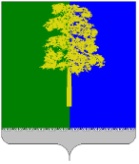 Муниципальное образование Кондинский районХанты-Мансийского автономного округа – ЮгрыАДМИНИСТРАЦИЯ КОНДИНСКОГО РАЙОНАПОСТАНОВЛЕНИЕРуководствуясь постановлениями Правительства Ханты-Мансийского автономного округа – Югры от 05 августа 2021 года № 289-п «О порядке разработки и реализации государственных программ Ханты-Мансийского автономного                         округа – Югры», от 30 декабря 2021 года № 635-п «О мерах по реализации государственной программы Ханты-Мансийского автономного округа – Югры «Развитие жилищно-коммунального комплекса и энергетики», постановлениями администрации Кондинского района от 31 июля 2018 года № 1495 «О Перечне муниципальных программ Кондинского района», от 22 августа 2018 года № 1690     «О модельной муниципальной программе Кондинского района, порядке принятия решения о разработке муниципальных программ Кондинского района, их формирования, утверждения и реализации», в целях формирования условий для системного повышения качества и комфорта городской среды на территории Кондинского района, администрация Кондинского района постановляет:1. Внести в постановление администрации Кондинского района от 28 декабря 2017 года № 2241 «Об утверждении муниципальной программы Кондинского района «Формирование комфортной городской среды в Кондинском районе на 2018-                   2024 годы» следующие изменения:В приложении к постановлению:1.1. Паспорт муниципальной программы изложить в следующей редакции: «Паспорт муниципальной программы».1.2. Таблицы 1, 2, 3 изложить в новой редакции (приложение 1).1.3. Приложение 1 к муниципальной программе изложить в новой редакции (приложение 2).2. Обнародовать постановление в соответствии с решением Думы Кондинского района от 27 февраля 2017 года № 215 «Об утверждении Порядка опубликования (обнародования) муниципальных правовых актов и другой официальной информации органов местного самоуправления муниципального образования Кондинский район» и разместить на официальном сайте органов местного самоуправления Кондинского района Ханты-Мансийского автономного округа – Югры. 3. Постановление вступает в силу после его обнародования.са/Банк документов/Постановления 2023Приложение 1к постановлению администрации районаот 24.07.2023 № 787Таблица 1Целевые показатели муниципальной программы< 1 > Указ Президента Российской Федерации от 07 мая 2018 года № 204 «О национальных целях и стратегических задачах развития Российской Федерации на период до 2024 года».* Показатель «Увеличение количества благоустроенных дворовых территорий ед.» определяется на основании проведенного мониторинга на 01 декабря текущего года по количеству (обустроенных) дворовых территорий, указанных в приложении 1 к муниципальной программе.** Показатель «Увеличение количества благоустроенных общественных территорий Кондинского района, ед.» определяется на основании проведенного мониторинга на 01 декабря текущего года по количеству (обустроенных) общественных территорий, указанных в приложении 1 к муниципальной программе.*** Показатель «Увеличение доли граждан, принявших участия в решении вопросов развития городской среды, от общего количества граждан в возрасте от 14 лет, проживающих в муниципальных образованиях Кондинского района, на территории которых реализуются проекты по созданию комфортной городской среды, %, рассчитывается по формуле:Ох = П/М*100%, где:П - количество населения Кондинского района, принявшее участие (голосования по дизайн-проектам по благоустройству общественных и дворовых территорий) в решении вопросов развития городской среды в системе интернет-портала на официальном сайте органов местного самоуправления Кондинского района Ханты-Мансийского автономного округа – Югры, чел.;М - общая численность населения Кондинского района, чел. (по статистическим данным).Таблица 2Распределение финансовых ресурсов муниципальной программы* реализация мероприятия в плановом периоде 2019 года за счет переходящих остатков 2018 года.** реализация мероприятия в плановом периоде 2020 года за счет переходящих остатков 2019 года.*** реализация мероприятия в плановом периоде 2021 года за счет переходящих остатков 2020 года (за счет средств бюджета района).**** реализация мероприятия в плановом периоде 2020-2021 годов за счет переходящих остатков 2019 года (средства публичного акционерного общества «Нефтяная компания «Роснефть»).***** реализация мероприятия в плановом периоде 2021-2022 годов за счет переходящих остатков 2020 года (за счет средств бюджета района).Таблица 3Мероприятия, реализуемые на принципах проектного управления, направленные, в том числе на исполнение национальных, федеральных (программ) Российской Федерации, региональных проектов Ханты-Мансийского автономного округа – ЮгрыПриложение 2к постановлению администрации районаот 24.07.2023 № 787Приложение 1 к муниципальной программеАдресный перечень дворовых и общественных территорий, подлежащих благоустройству на 2018-2024 годыот 24 июля 2023 года№ 787пгт. МеждуреченскийО внесении изменений в постановление администрации Кондинского района от 28 декабря 2017 года № 2241 «Об утверждении муниципальной программы Кондинского района «Формирование комфортной городской среды в Кондинском районе на 2018-2024 годы»Наименование муниципальной программыФормирование комфортной городской среды в Кондинском районе на 2018-2024 годы Дата утверждения муниципальной программы (наименование и номер соответствующего нормативного акта)Постановление администрации Кондинского района от 28 декабря 2017 года № 2241                      «Об утверждении муниципальной программы Кондинского района «Формирование комфортной городской среды в Кондинском районе на 2018-2024 годы»Ответственный исполнитель муниципальной программыУправление жилищно-коммунального хозяйства администрации Кондинского районаСоисполнители муниципальной программыМуниципальное учреждение Управление капитального строительства Кондинского района, управление архитектуры и градостроительства администрации Кондинского района, комитет по управлению муниципальным имуществом администрации Кондинского района, муниципальное казенное учреждение «Управление материально-технического обеспечения деятельности органов местного самоуправления Кондинского района»Цель муниципальной программыПовышение качества и комфорта городской среды на территории Кондинского районаЗадачи муниципальной программы1. Повышение уровня благоустройства дворовых территорий.2. Повышение уровня благоустройства территорий общего пользованияПодпрограмма или основные мероприятия1. Благоустройство дворовых территорий.2. Благоустройство территорий общего пользования.3. Комплексное планирование и обустройство общественных пространств в городских и сельских поселениях Кондинского района.4. Реализация инициативных проектов, отобранных по результатам конкурса.5. Региональный проект «Формирование комфортной городской среды»Портфели проектов, проекты, входящие в состав муниципальной программы, в том числе направленные на реализацию в Кондинском районе национальных проектов (программ) Российской Федерации Портфель проектов «Жилье и городская среда», региональный проект «Формирование комфортной городской среды»Целевые показатели муниципальной программы 1. Увеличение количества благоустроенных дворовых территорий Кондинского района                      с 0 до 74 единиц.2. Увеличение количества благоустроенных территорий общего пользования                                   с 1 до 108 единиц.3. Увеличение доли граждан, принявших участие в решении вопросов развития городской среды, от общего количества граждан в возрасте от 14 лет, проживающих в муниципальных образованиях,    на территориях которых реализуются проекты    по созданию комфортной городской среды                        с 0,5 до 30%Сроки реализации муниципальной программы2018-2024 годыПараметры финансового обеспечения муниципальной программыОбъем финансирования муниципальной программы по годам составляет:2018 год - 81 014,07 тыс. рублей;2019 год - 57 932,90 тыс. рублей;2020 год - 83 626,95 тыс. рублей;2021 год - 110 895,02 тыс. рублей;2022 год - 69 429,91 тыс. рублей;2023 год - 16 129,11 тыс. рублей;2024 год - 17 921,22 тыс. рублейОбъем налоговых расходов Кондинского района-Глава районаА.А.Мухин№показателяНаименование целевых показателейБазовый показатель на начало реализации муниципальной программыЗначения показателя по годамЗначения показателя по годамЗначения показателя по годамЗначения показателя по годамЗначения показателя по годамЗначения показателя по годамЗначения показателя по годамЗначения показателя по годамЦелевое значение показателя на момент окончания действия муниципальной программы№показателяНаименование целевых показателейБазовый показатель на начало реализации муниципальной программы2018года2018года2019 года2020 года2021 года2022 года2023 года2024 годаЦелевое значение показателя на момент окончания действия муниципальной программы12344567 891011Цель: Повышение качества и комфорта городской среды на территории Кондинского районаЦель: Повышение качества и комфорта городской среды на территории Кондинского районаЦель: Повышение качества и комфорта городской среды на территории Кондинского районаЦель: Повышение качества и комфорта городской среды на территории Кондинского районаЦель: Повышение качества и комфорта городской среды на территории Кондинского районаЦель: Повышение качества и комфорта городской среды на территории Кондинского районаЦель: Повышение качества и комфорта городской среды на территории Кондинского районаЦель: Повышение качества и комфорта городской среды на территории Кондинского районаЦель: Повышение качества и комфорта городской среды на территории Кондинского районаЦель: Повышение качества и комфорта городской среды на территории Кондинского районаЦель: Повышение качества и комфорта городской среды на территории Кондинского районаЦель: Повышение качества и комфорта городской среды на территории Кондинского районаЗадача 1. Повышение уровня благоустройства дворовых территорийЗадача 1. Повышение уровня благоустройства дворовых территорийЗадача 1. Повышение уровня благоустройства дворовых территорийЗадача 1. Повышение уровня благоустройства дворовых территорийЗадача 1. Повышение уровня благоустройства дворовых территорийЗадача 1. Повышение уровня благоустройства дворовых территорийЗадача 1. Повышение уровня благоустройства дворовых территорийЗадача 1. Повышение уровня благоустройства дворовых территорийЗадача 1. Повышение уровня благоустройства дворовых территорийЗадача 1. Повышение уровня благоустройства дворовых территорийЗадача 1. Повышение уровня благоустройства дворовых территорийЗадача 1. Повышение уровня благоустройства дворовых территорий1.Количество благоустроенных дворовых территорий, ед. *  000112447474Задача 2. Повышение уровня благоустройства территорий общего пользованияЗадача 2. Повышение уровня благоустройства территорий общего пользованияЗадача 2. Повышение уровня благоустройства территорий общего пользованияЗадача 2. Повышение уровня благоустройства территорий общего пользованияЗадача 2. Повышение уровня благоустройства территорий общего пользованияЗадача 2. Повышение уровня благоустройства территорий общего пользованияЗадача 2. Повышение уровня благоустройства территорий общего пользованияЗадача 2. Повышение уровня благоустройства территорий общего пользованияЗадача 2. Повышение уровня благоустройства территорий общего пользованияЗадача 2. Повышение уровня благоустройства территорий общего пользованияЗадача 2. Повышение уровня благоустройства территорий общего пользованияЗадача 2. Повышение уровня благоустройства территорий общего пользования2.Количество благоустроенных территорий общего пользования, ед. **112234568189931081083.Доля граждан, принявших участие в решении вопросов развития городской среды, от общего количества граждан в возрасте от 14 лет, проживающих в муниципальных образованиях, на территориях которых реализуются проекты по созданию комфортной городской среды, % ***0,50,53,912,012,015,020,025,030,030,0№п/пОсновные мероприятия муниципальной программыОтветственный исполнитель / соисполнительИсточник финансирования Финансовые затраты на реализацию, тыс. рублейФинансовые затраты на реализацию, тыс. рублейФинансовые затраты на реализацию, тыс. рублейФинансовые затраты на реализацию, тыс. рублейФинансовые затраты на реализацию, тыс. рублейФинансовые затраты на реализацию, тыс. рублейФинансовые затраты на реализацию, тыс. рублейФинансовые затраты на реализацию, тыс. рублей№п/пОсновные мероприятия муниципальной программыОтветственный исполнитель / соисполнительИсточник финансирования всегов том числев том числев том числев том числев том числев том числев том числе№п/пОсновные мероприятия муниципальной программыОтветственный исполнитель / соисполнительИсточник финансирования всего2018 год2019 год2020 год2021 год2022 год2023 год2024 год1234567891011121.Благоустройство дворовых территорий (целевой показатель 1)Управление жилищно-коммунального хозяйства администрации Кондинского района(далее - УЖКХ), муниципальное учреждение Управление капитального строительства Кондинского района (далее - МУ УКС), управление архитектуры и градостроительства администрации Кондинского района (далее - УАиГ), комитет по управлению муниципальным имуществом администрации Кондинского района(далее - КУМИ)Всего, в том числе:10 552,760,032,060,00,010 520,70,00,01.Благоустройство дворовых территорий (целевой показатель 1)Управление жилищно-коммунального хозяйства администрации Кондинского района(далее - УЖКХ), муниципальное учреждение Управление капитального строительства Кондинского района (далее - МУ УКС), управление архитектуры и градостроительства администрации Кондинского района (далее - УАиГ), комитет по управлению муниципальным имуществом администрации Кондинского района(далее - КУМИ)1. федеральный бюджет, в том числе0,000,00,00,00,00,00,00,01.Благоустройство дворовых территорий (целевой показатель 1)Управление жилищно-коммунального хозяйства администрации Кондинского района(далее - УЖКХ), муниципальное учреждение Управление капитального строительства Кондинского района (далее - МУ УКС), управление архитектуры и градостроительства администрации Кондинского района (далее - УАиГ), комитет по управлению муниципальным имуществом администрации Кондинского района(далее - КУМИ)1.1. бюджет поселения (переданные полномочия)0,000,00,00,00,00,00,00,01.Благоустройство дворовых территорий (целевой показатель 1)Управление жилищно-коммунального хозяйства администрации Кондинского района(далее - УЖКХ), муниципальное учреждение Управление капитального строительства Кондинского района (далее - МУ УКС), управление архитектуры и градостроительства администрации Кондинского района (далее - УАиГ), комитет по управлению муниципальным имуществом администрации Кондинского района(далее - КУМИ)2. бюджет автономного округа, в том числе3 564,700,00,00,00,03 564,70,00,01.Благоустройство дворовых территорий (целевой показатель 1)Управление жилищно-коммунального хозяйства администрации Кондинского района(далее - УЖКХ), муниципальное учреждение Управление капитального строительства Кондинского района (далее - МУ УКС), управление архитектуры и градостроительства администрации Кондинского района (далее - УАиГ), комитет по управлению муниципальным имуществом администрации Кондинского района(далее - КУМИ)2.1. бюджет поселения (переданные полномочия)3 564,700,00,00,00,03 564,70,00,01.Благоустройство дворовых территорий (целевой показатель 1)Управление жилищно-коммунального хозяйства администрации Кондинского района(далее - УЖКХ), муниципальное учреждение Управление капитального строительства Кондинского района (далее - МУ УКС), управление архитектуры и градостроительства администрации Кондинского района (далее - УАиГ), комитет по управлению муниципальным имуществом администрации Кондинского района(далее - КУМИ)3. бюджет района, в том числе6 988,060,032,060,00,06 956,00,00,01.Благоустройство дворовых территорий (целевой показатель 1)Управление жилищно-коммунального хозяйства администрации Кондинского района(далее - УЖКХ), муниципальное учреждение Управление капитального строительства Кондинского района (далее - МУ УКС), управление архитектуры и градостроительства администрации Кондинского района (далее - УАиГ), комитет по управлению муниципальным имуществом администрации Кондинского района(далее - КУМИ)3.1. бюджет поселения (переданные полномочия)6 956,000,00,000,00,06 956,00,00,01.Благоустройство дворовых территорий (целевой показатель 1)Управление жилищно-коммунального хозяйства администрации Кондинского района(далее - УЖКХ), муниципальное учреждение Управление капитального строительства Кондинского района (далее - МУ УКС), управление архитектуры и градостроительства администрации Кондинского района (далее - УАиГ), комитет по управлению муниципальным имуществом администрации Кондинского района(далее - КУМИ)4. бюджет поселения 0,000,000,000,000,000,000,000,001.Благоустройство дворовых территорий (целевой показатель 1)Управление жилищно-коммунального хозяйства администрации Кондинского района(далее - УЖКХ), муниципальное учреждение Управление капитального строительства Кондинского района (далее - МУ УКС), управление архитектуры и градостроительства администрации Кондинского района (далее - УАиГ), комитет по управлению муниципальным имуществом администрации Кондинского района(далее - КУМИ)5. бюджет поселения, участие в программе (справочно) 0,000,000,000,000,000,000,000,001.Благоустройство дворовых территорий (целевой показатель 1)Управление жилищно-коммунального хозяйства администрации Кондинского района(далее - УЖКХ), муниципальное учреждение Управление капитального строительства Кондинского района (далее - МУ УКС), управление архитектуры и градостроительства администрации Кондинского района (далее - УАиГ), комитет по управлению муниципальным имуществом администрации Кондинского района(далее - КУМИ)6. иные внебюджетные источники0,000,000,000,000,000,000,000,001.1.Проведение экспертизы о достоверности сметной стоимости на выполнение работ по благоустройству дворовых территорийВсего, в том числе:32,060,0032,060,000,000,000,000,001.1.Проведение экспертизы о достоверности сметной стоимости на выполнение работ по благоустройству дворовых территорий1. федеральный бюджет, в том числе0,000,000,000,000,000,000,000,001.1.Проведение экспертизы о достоверности сметной стоимости на выполнение работ по благоустройству дворовых территорий1.1. бюджет поселения (переданные полномочия)0,000,000,000,000,000,000,000,001.1.Проведение экспертизы о достоверности сметной стоимости на выполнение работ по благоустройству дворовых территорий2. бюджет автономного округа, в том числе0,000,000,000,000,000,000,000,001.1.Проведение экспертизы о достоверности сметной стоимости на выполнение работ по благоустройству дворовых территорий2.1. бюджет поселения (переданные полномочия)0,000,000,000,000,000,000,000,001.1.Проведение экспертизы о достоверности сметной стоимости на выполнение работ по благоустройству дворовых территорий3. бюджет района, в том числе32,060,0032,060,000,000,000,000,001.1.Проведение экспертизы о достоверности сметной стоимости на выполнение работ по благоустройству дворовых территорий3.1. бюджет поселения (переданные полномочия)0,000,000,000,000,000,000,000,001.1.Проведение экспертизы о достоверности сметной стоимости на выполнение работ по благоустройству дворовых территорий4. бюджет поселения 0,000,000,000,000,000,000,000,001.1.Проведение экспертизы о достоверности сметной стоимости на выполнение работ по благоустройству дворовых территорий5. бюджет поселения, участие в программе (справочно) 0,000,000,000,000,000,000,000,001.1.Проведение экспертизы о достоверности сметной стоимости на выполнение работ по благоустройству дворовых территорий6. иные внебюджетные источники0,000,000,000,000,000,000,000,001.2.Обустройство дворовых территорий многоквартирных жилых домов по ул. Кедровая, д. 1, 3, 5, 7 
в пгт. Междуреченский (2 этап)Всего, в том числе:6 956,000,000,000,000,006 956,000,000,001.2.Обустройство дворовых территорий многоквартирных жилых домов по ул. Кедровая, д. 1, 3, 5, 7 
в пгт. Междуреченский (2 этап)1. федеральный бюджет, в том числе0,000,000,000,000,000,000,000,001.2.Обустройство дворовых территорий многоквартирных жилых домов по ул. Кедровая, д. 1, 3, 5, 7 
в пгт. Междуреченский (2 этап)1.1. бюджет поселения (переданные полномочия)0,000,000,000,000,000,000,000,001.2.Обустройство дворовых территорий многоквартирных жилых домов по ул. Кедровая, д. 1, 3, 5, 7 
в пгт. Междуреченский (2 этап)2. бюджет автономного округа, в том числе0,000,000,000,000,000,000,000,001.2.Обустройство дворовых территорий многоквартирных жилых домов по ул. Кедровая, д. 1, 3, 5, 7 
в пгт. Междуреченский (2 этап)2.1. бюджет поселения (переданные полномочия)0,000,000,000,000,000,000,000,001.2.Обустройство дворовых территорий многоквартирных жилых домов по ул. Кедровая, д. 1, 3, 5, 7 
в пгт. Междуреченский (2 этап)3. бюджет района, в том числе6 956,000,000,000,000,006 956,000,000,001.2.Обустройство дворовых территорий многоквартирных жилых домов по ул. Кедровая, д. 1, 3, 5, 7 
в пгт. Междуреченский (2 этап)3.1. бюджет поселения (переданные полномочия)6 956,000,000,000,000,006 956,000,000,001.2.Обустройство дворовых территорий многоквартирных жилых домов по ул. Кедровая, д. 1, 3, 5, 7 
в пгт. Междуреченский (2 этап)4. бюджет поселения 0,000,000,000,000,000,000,000,001.2.Обустройство дворовых территорий многоквартирных жилых домов по ул. Кедровая, д. 1, 3, 5, 7 
в пгт. Междуреченский (2 этап)5. бюджет поселения, участие в программе (справочно) 0,000,000,000,000,000,000,000,001.2.Обустройство дворовых территорий многоквартирных жилых домов по ул. Кедровая, д. 1, 3, 5, 7 
в пгт. Междуреченский (2 этап)6. иные внебюджетные источники0,000,000,000,000,000,000,000,001.3.Благоустройство дворовой территории
по адресу: пгт. Междуреченский, ул. Лесная, д. 2Всего, в том числе:3 564,700,000,000,000,003 564,700,000,001.3.Благоустройство дворовой территории
по адресу: пгт. Междуреченский, ул. Лесная, д. 21. федеральный бюджет, в том числе0,000,000,000,000,000,000,000,001.3.Благоустройство дворовой территории
по адресу: пгт. Междуреченский, ул. Лесная, д. 21.1. бюджет поселения (переданные полномочия)0,000,000,000,000,000,000,000,001.3.Благоустройство дворовой территории
по адресу: пгт. Междуреченский, ул. Лесная, д. 22. бюджет автономного округа, в том числе3 564,700,000,000,000,003 564,700,000,001.3.Благоустройство дворовой территории
по адресу: пгт. Междуреченский, ул. Лесная, д. 22.1. бюджет поселения (переданные полномочия)3 564,700,000,000,000,003 564,700,000,001.3.Благоустройство дворовой территории
по адресу: пгт. Междуреченский, ул. Лесная, д. 23. бюджет района, в том числе0,000,000,000,000,000,000,000,001.3.Благоустройство дворовой территории
по адресу: пгт. Междуреченский, ул. Лесная, д. 23.1. бюджет поселения (переданные полномочия)0,000,000,000,000,000,000,000,001.3.Благоустройство дворовой территории
по адресу: пгт. Междуреченский, ул. Лесная, д. 24. бюджет поселения0,000,000,000,000,000,000,000,001.3.Благоустройство дворовой территории
по адресу: пгт. Междуреченский, ул. Лесная, д. 25. бюджет поселения, участие в программе (справочно)0,000,000,000,000,000,000,000,001.3.Благоустройство дворовой территории
по адресу: пгт. Междуреченский, ул. Лесная, д. 26. иные внебюджетные источники0,000,000,000,000,000,000,000,002.Благоустройство территорий общего пользования (целевой показатель 2)УЖКХ, МУ УКС, УАиГ, КУМИ Всего, в том числе:123 987,5881 014,0710 880,9631 785,037 938,480,000,000,002.Благоустройство территорий общего пользования (целевой показатель 2)УЖКХ, МУ УКС, УАиГ, КУМИ 1. федеральный бюджет, в том числе4 286,004 286,000,000,000,000,000,000,002.Благоустройство территорий общего пользования (целевой показатель 2)УЖКХ, МУ УКС, УАиГ, КУМИ 1.1. бюджет поселения (переданные полномочия)4 286,004 286,000,000,000,000,000,000,002.Благоустройство территорий общего пользования (целевой показатель 2)УЖКХ, МУ УКС, УАиГ, КУМИ 2. бюджет автономного округа, в том числе10 000,6710 000,670,000,000,000,000,000,002.Благоустройство территорий общего пользования (целевой показатель 2)УЖКХ, МУ УКС, УАиГ, КУМИ 2.1. бюджет поселения (переданные полномочия)10 000,6710 000,670,000,000,000,000,000,002.Благоустройство территорий общего пользования (целевой показатель 2)УЖКХ, МУ УКС, УАиГ, КУМИ 3. бюджет района, в том числе106 578,1266 727,4010 841,7229 259,577 380,390,000,000,002.Благоустройство территорий общего пользования (целевой показатель 2)УЖКХ, МУ УКС, УАиГ, КУМИ 3.1. бюджет поселения (переданные полномочия)84 930,9262 170,6210 190,825 189,097 380,390,000,000,002.Благоустройство территорий общего пользования (целевой показатель 2)УЖКХ, МУ УКС, УАиГ, КУМИ 4. бюджет поселения3 122,790,0039,242 525,46558,090,000,000,002.Благоустройство территорий общего пользования (целевой показатель 2)УЖКХ, МУ УКС, УАиГ, КУМИ 5. бюджет поселения, участие в программе (справочно) 0,000,000,000,000,000,000,000,002.Благоустройство территорий общего пользования (целевой показатель 2)УЖКХ, МУ УКС, УАиГ, КУМИ 6. иные внебюджетные источники0,000,000,000,000,000,000,000,002.1.Ремонт гидротехнического сооружения - причал, расположенный на правом берегу р. Конда между 493,85-493,8 км пгт. Междуреченский (в рамках реализации проекта «Ах, Конда - набережная нашего будущего»)Всего, в том числе:10 000,000,000,0010 000,000,000,000,000,002.1.Ремонт гидротехнического сооружения - причал, расположенный на правом берегу р. Конда между 493,85-493,8 км пгт. Междуреченский (в рамках реализации проекта «Ах, Конда - набережная нашего будущего»)1. федеральный бюджет, в том числе0,000,000,000,000,000,000,000,002.1.Ремонт гидротехнического сооружения - причал, расположенный на правом берегу р. Конда между 493,85-493,8 км пгт. Междуреченский (в рамках реализации проекта «Ах, Конда - набережная нашего будущего»)1.1. бюджет поселения (переданные полномочия)0,000,000,000,000,000,000,000,002.1.Ремонт гидротехнического сооружения - причал, расположенный на правом берегу р. Конда между 493,85-493,8 км пгт. Междуреченский (в рамках реализации проекта «Ах, Конда - набережная нашего будущего»)2. бюджет автономного округа, в том числе0,000,000,000,000,000,000,000,002.1.Ремонт гидротехнического сооружения - причал, расположенный на правом берегу р. Конда между 493,85-493,8 км пгт. Междуреченский (в рамках реализации проекта «Ах, Конда - набережная нашего будущего»)2.1. бюджет поселения (переданные полномочия)0,000,000,000,000,000,000,000,002.1.Ремонт гидротехнического сооружения - причал, расположенный на правом берегу р. Конда между 493,85-493,8 км пгт. Междуреченский (в рамках реализации проекта «Ах, Конда - набережная нашего будущего»)3. бюджет района, в том числе10 000,000,000,0010 000,000,000,000,000,002.1.Ремонт гидротехнического сооружения - причал, расположенный на правом берегу р. Конда между 493,85-493,8 км пгт. Междуреченский (в рамках реализации проекта «Ах, Конда - набережная нашего будущего»)3.1. бюджет поселения (переданные полномочия)0,000,000,000,000,000,000,000,002.1.Ремонт гидротехнического сооружения - причал, расположенный на правом берегу р. Конда между 493,85-493,8 км пгт. Междуреченский (в рамках реализации проекта «Ах, Конда - набережная нашего будущего»)4. бюджет поселения 0,000,000,000,000,000,000,000,002.1.Ремонт гидротехнического сооружения - причал, расположенный на правом берегу р. Конда между 493,85-493,8 км пгт. Междуреченский (в рамках реализации проекта «Ах, Конда - набережная нашего будущего»)5. бюджет поселения, участие в программе (справочно) 0,000,000,000,000,000,000,000,002.1.Ремонт гидротехнического сооружения - причал, расположенный на правом берегу р. Конда между 493,85-493,8 км пгт. Междуреченский (в рамках реализации проекта «Ах, Конда - набережная нашего будущего»)6. иные внебюджетные источники0,000,000,000,000,000,000,000,002.2.Приобретение и установка спортивно-игровой площадки в пгт. Междуреченский (в рамках реализации проекта «Станция спортивная»)Всего, в том числе:3 800,000,000,003 800,000,000,000,000,002.2.Приобретение и установка спортивно-игровой площадки в пгт. Междуреченский (в рамках реализации проекта «Станция спортивная»)1. федеральный бюджет, в том числе0,000,000,000,000,000,000,000,002.2.Приобретение и установка спортивно-игровой площадки в пгт. Междуреченский (в рамках реализации проекта «Станция спортивная»)1.1. бюджет поселения (переданные полномочия)0,000,000,000,000,000,000,000,002.2.Приобретение и установка спортивно-игровой площадки в пгт. Междуреченский (в рамках реализации проекта «Станция спортивная»)2. бюджет автономного округа, в том числе0,000,000,000,000,000,000,000,002.2.Приобретение и установка спортивно-игровой площадки в пгт. Междуреченский (в рамках реализации проекта «Станция спортивная»)2.1. бюджет поселения (переданные полномочия)0,000,000,000,000,000,000,000,002.2.Приобретение и установка спортивно-игровой площадки в пгт. Междуреченский (в рамках реализации проекта «Станция спортивная»)3. бюджет района, в том числе3 800,000,000,003 800,000,000,000,000,002.2.Приобретение и установка спортивно-игровой площадки в пгт. Междуреченский (в рамках реализации проекта «Станция спортивная»)3.1. бюджет поселения (переданные полномочия)0,000,000,000,000,000,000,000,002.2.Приобретение и установка спортивно-игровой площадки в пгт. Междуреченский (в рамках реализации проекта «Станция спортивная»)4. бюджет поселения 0,000,000,000,000,000,000,000,002.2.Приобретение и установка спортивно-игровой площадки в пгт. Междуреченский (в рамках реализации проекта «Станция спортивная»)5. бюджет поселения, участие в программе (справочно) 0,000,000,000,000,000,000,000,002.2.Приобретение и установка спортивно-игровой площадки в пгт. Междуреченский (в рамках реализации проекта «Станция спортивная»)6. иные внебюджетные источники0,000,000,000,000,000,000,000,002.3.Ремонт и обустройство объекта «Обелиск воинам ВОВ» в пгт. Мортка (в рамках реализации проекта «Площадь Памяти пгт. Мортка»)Всего, в том числе:5 000,000,000,005 000,000,000,000,000,002.3.Ремонт и обустройство объекта «Обелиск воинам ВОВ» в пгт. Мортка (в рамках реализации проекта «Площадь Памяти пгт. Мортка»)1. федеральный бюджет, в том числе0,000,000,000,000,000,000,000,002.3.Ремонт и обустройство объекта «Обелиск воинам ВОВ» в пгт. Мортка (в рамках реализации проекта «Площадь Памяти пгт. Мортка»)1.1. бюджет поселения (переданные полномочия)0,000,000,000,000,000,000,000,002.3.Ремонт и обустройство объекта «Обелиск воинам ВОВ» в пгт. Мортка (в рамках реализации проекта «Площадь Памяти пгт. Мортка»)2. бюджет автономного округа, в том числе0,000,000,000,000,000,000,000,002.3.Ремонт и обустройство объекта «Обелиск воинам ВОВ» в пгт. Мортка (в рамках реализации проекта «Площадь Памяти пгт. Мортка»)2.1. бюджет поселения (переданные полномочия)0,000,000,000,000,000,000,000,002.3.Ремонт и обустройство объекта «Обелиск воинам ВОВ» в пгт. Мортка (в рамках реализации проекта «Площадь Памяти пгт. Мортка»)3. бюджет района, в том числе5 000,000,000,005 000,000,000,000,000,002.3.Ремонт и обустройство объекта «Обелиск воинам ВОВ» в пгт. Мортка (в рамках реализации проекта «Площадь Памяти пгт. Мортка»)3.1. бюджет поселения (переданные полномочия)0,000,000,000,000,000,000,000,002.3.Ремонт и обустройство объекта «Обелиск воинам ВОВ» в пгт. Мортка (в рамках реализации проекта «Площадь Памяти пгт. Мортка»)4. бюджет поселения 0,000,000,000,000,000,000,000,002.3.Ремонт и обустройство объекта «Обелиск воинам ВОВ» в пгт. Мортка (в рамках реализации проекта «Площадь Памяти пгт. Мортка»)5. бюджет поселения, участие в программе (справочно) 0,000,000,000,000,000,000,000,002.3.Ремонт и обустройство объекта «Обелиск воинам ВОВ» в пгт. Мортка (в рамках реализации проекта «Площадь Памяти пгт. Мортка»)6. иные внебюджетные источники0,000,000,000,000,000,000,000,002.4.Ремонт и обустройство объекта «Обелиск воинам ВОВ» в п. Половинка(в рамках реализации проекта «Обустройство парка «Воинам и участникам ВОВ в п. Половинка»)Всего, в том числе:2 000,000,000,002 000,000,000,000,000,002.4.Ремонт и обустройство объекта «Обелиск воинам ВОВ» в п. Половинка(в рамках реализации проекта «Обустройство парка «Воинам и участникам ВОВ в п. Половинка»)1. федеральный бюджет, в том числе0,000,000,000,000,000,000,000,002.4.Ремонт и обустройство объекта «Обелиск воинам ВОВ» в п. Половинка(в рамках реализации проекта «Обустройство парка «Воинам и участникам ВОВ в п. Половинка»)1.1. бюджет поселения (переданные полномочия)0,000,000,000,000,000,000,000,002.4.Ремонт и обустройство объекта «Обелиск воинам ВОВ» в п. Половинка(в рамках реализации проекта «Обустройство парка «Воинам и участникам ВОВ в п. Половинка»)2. бюджет автономного округа, в том числе0,000,000,000,000,000,000,000,002.4.Ремонт и обустройство объекта «Обелиск воинам ВОВ» в п. Половинка(в рамках реализации проекта «Обустройство парка «Воинам и участникам ВОВ в п. Половинка»)2.1. бюджет поселения (переданные полномочия)0,000,000,000,000,000,000,000,002.4.Ремонт и обустройство объекта «Обелиск воинам ВОВ» в п. Половинка(в рамках реализации проекта «Обустройство парка «Воинам и участникам ВОВ в п. Половинка»)3. бюджет района, в том числе2 000,000,000,002 000,000,000,000,000,002.4.Ремонт и обустройство объекта «Обелиск воинам ВОВ» в п. Половинка(в рамках реализации проекта «Обустройство парка «Воинам и участникам ВОВ в п. Половинка»)3.1. бюджет поселения (переданные полномочия)0,000,000,000,000,000,000,000,002.4.Ремонт и обустройство объекта «Обелиск воинам ВОВ» в п. Половинка(в рамках реализации проекта «Обустройство парка «Воинам и участникам ВОВ в п. Половинка»)4. бюджет поселения 0,000,000,000,000,000,000,000,002.4.Ремонт и обустройство объекта «Обелиск воинам ВОВ» в п. Половинка(в рамках реализации проекта «Обустройство парка «Воинам и участникам ВОВ в п. Половинка»)5. бюджет поселения, участие в программе (справочно) 0,000,000,000,000,000,000,000,002.4.Ремонт и обустройство объекта «Обелиск воинам ВОВ» в п. Половинка(в рамках реализации проекта «Обустройство парка «Воинам и участникам ВОВ в п. Половинка»)6. иные внебюджетные источники0,000,000,000,000,000,000,000,002.5.Обустройство пешеходной зоны с элементами освещения и зоны отдыха в пгт. Кондинское (в рамках реализации проекта «Помним. Чтим.Гордимся.»)Всего, в том числе:3 200,000,000,003 200,000,000,000,000,002.5.Обустройство пешеходной зоны с элементами освещения и зоны отдыха в пгт. Кондинское (в рамках реализации проекта «Помним. Чтим.Гордимся.»)1. федеральный бюджет, в том числе0,000,000,000,000,000,000,000,002.5.Обустройство пешеходной зоны с элементами освещения и зоны отдыха в пгт. Кондинское (в рамках реализации проекта «Помним. Чтим.Гордимся.»)1.1. бюджет поселения (переданные полномочия)0,000,000,000,000,000,000,000,002.5.Обустройство пешеходной зоны с элементами освещения и зоны отдыха в пгт. Кондинское (в рамках реализации проекта «Помним. Чтим.Гордимся.»)2. бюджет автономного округа, в том числе0,000,000,000,000,000,000,000,002.5.Обустройство пешеходной зоны с элементами освещения и зоны отдыха в пгт. Кондинское (в рамках реализации проекта «Помним. Чтим.Гордимся.»)2.1. бюджет поселения (переданные полномочия)0,000,000,000,000,000,000,000,002.5.Обустройство пешеходной зоны с элементами освещения и зоны отдыха в пгт. Кондинское (в рамках реализации проекта «Помним. Чтим.Гордимся.»)3. бюджет района, в том числе3 200,000,000,003 200,000,000,000,000,002.5.Обустройство пешеходной зоны с элементами освещения и зоны отдыха в пгт. Кондинское (в рамках реализации проекта «Помним. Чтим.Гордимся.»)3.1. бюджет поселения (переданные полномочия)0,000,000,000,000,000,000,000,002.5.Обустройство пешеходной зоны с элементами освещения и зоны отдыха в пгт. Кондинское (в рамках реализации проекта «Помним. Чтим.Гордимся.»)4. бюджет поселения 0,000,000,000,000,000,000,000,002.5.Обустройство пешеходной зоны с элементами освещения и зоны отдыха в пгт. Кондинское (в рамках реализации проекта «Помним. Чтим.Гордимся.»)5. бюджет поселения, участие в программе (справочно) 0,000,000,000,000,000,000,000,002.5.Обустройство пешеходной зоны с элементами освещения и зоны отдыха в пгт. Кондинское (в рамках реализации проекта «Помним. Чтим.Гордимся.»)6. иные внебюджетные источники0,000,000,000,000,000,000,000,002.6.Многофункциональная игровая площадка крытого типа с административно-бытовым зданием и благоустройством общественной территории (крытый ледовый корт)              в пгт. Междуреченский, ул. Гагарина 15*Всего, в том числе:38 012,1038 012,101 578,420,000,000,000,000,002.6.Многофункциональная игровая площадка крытого типа с административно-бытовым зданием и благоустройством общественной территории (крытый ледовый корт)              в пгт. Междуреченский, ул. Гагарина 15*1. федеральный бюджет, в том числе0,000,000,000,000,000,000,000,002.6.Многофункциональная игровая площадка крытого типа с административно-бытовым зданием и благоустройством общественной территории (крытый ледовый корт)              в пгт. Междуреченский, ул. Гагарина 15*1.1. бюджет поселения (переданные полномочия)0,000,000,000,000,000,000,000,002.6.Многофункциональная игровая площадка крытого типа с административно-бытовым зданием и благоустройством общественной территории (крытый ледовый корт)              в пгт. Междуреченский, ул. Гагарина 15*2. бюджет автономного округа, в том числе0,000,000,000,000,000,000,000,002.6.Многофункциональная игровая площадка крытого типа с административно-бытовым зданием и благоустройством общественной территории (крытый ледовый корт)              в пгт. Междуреченский, ул. Гагарина 15*2.1. бюджет поселения (переданные полномочия)0,000,000,000,000,000,000,000,002.6.Многофункциональная игровая площадка крытого типа с административно-бытовым зданием и благоустройством общественной территории (крытый ледовый корт)              в пгт. Междуреченский, ул. Гагарина 15*3. бюджет района, в том числе38 012,1038 012,101 578,420,000,000,000,000,002.6.Многофункциональная игровая площадка крытого типа с административно-бытовым зданием и благоустройством общественной территории (крытый ледовый корт)              в пгт. Междуреченский, ул. Гагарина 15*3.1. бюджет поселения (переданные полномочия)38 012,1038 012,100,000,000,000,000,000,002.6.Многофункциональная игровая площадка крытого типа с административно-бытовым зданием и благоустройством общественной территории (крытый ледовый корт)              в пгт. Междуреченский, ул. Гагарина 15*4. бюджет поселения 0,000,000,000,000,000,000,000,002.6.Многофункциональная игровая площадка крытого типа с административно-бытовым зданием и благоустройством общественной территории (крытый ледовый корт)              в пгт. Междуреченский, ул. Гагарина 15*5. бюджет поселения, участие в программе (справочно) 0,000,000,000,000,000,000,000,002.6.Многофункциональная игровая площадка крытого типа с административно-бытовым зданием и благоустройством общественной территории (крытый ледовый корт)              в пгт. Междуреченский, ул. Гагарина 15*6. иные внебюджетные источники0,000,000,000,000,000,000,000,002.7.Устройство мини рынка в пгт. МеждуреченскийВсего, в том числе:1 999,021 999,020,000,000,000,000,000,002.7.Устройство мини рынка в пгт. Междуреченский1. федеральный бюджет, в том числе0,000,000,000,000,000,000,000,002.7.Устройство мини рынка в пгт. Междуреченский1.1. бюджет поселения (переданные полномочия)0,000,000,000,000,000,000,000,002.7.Устройство мини рынка в пгт. Междуреченский2. бюджет автономного округа, в том числе0,000,000,000,000,000,000,000,002.7.Устройство мини рынка в пгт. Междуреченский2.1. бюджет поселения (переданные полномочия)0,000,000,000,000,000,000,000,002.7.Устройство мини рынка в пгт. Междуреченский3. бюджет района, в том числе1 999,021 999,020,000,000,000,000,000,002.7.Устройство мини рынка в пгт. Междуреченский3.1. бюджет поселения (переданные полномочия)1 999,021 999,020,000,000,000,000,000,002.7.Устройство мини рынка в пгт. Междуреченский4. бюджет поселения 0,000,000,000,000,000,000,000,002.7.Устройство мини рынка в пгт. Междуреченский5. бюджет поселения, участие в программе (справочно) 0,000,000,000,000,000,000,000,002.7.Устройство мини рынка в пгт. Междуреченский6. иные внебюджетные источники0,000,000,000,000,000,000,000,002.8.Обустройство спортивно-игровой площадки в д. Юмас, ул. Мира, д. 10Всего, в том числе:1 258,641 258,640,000,000,000,000,000,002.8.Обустройство спортивно-игровой площадки в д. Юмас, ул. Мира, д. 101. федеральный бюджет, в том числе0,000,000,000,000,000,000,000,002.8.Обустройство спортивно-игровой площадки в д. Юмас, ул. Мира, д. 101.1. бюджет поселения (переданные полномочия)0,000,000,000,000,000,000,000,002.8.Обустройство спортивно-игровой площадки в д. Юмас, ул. Мира, д. 102. бюджет автономного округа, в том числе0,000,000,000,000,000,000,000,002.8.Обустройство спортивно-игровой площадки в д. Юмас, ул. Мира, д. 102.1. бюджет поселения (переданные полномочия)0,000,000,000,000,000,000,000,002.8.Обустройство спортивно-игровой площадки в д. Юмас, ул. Мира, д. 103. бюджет района, в том числе1 258,641 258,640,000,000,000,000,000,002.8.Обустройство спортивно-игровой площадки в д. Юмас, ул. Мира, д. 103.1. бюджет поселения (переданные полномочия)1 258,641 258,640,000,000,000,000,000,002.8.Обустройство спортивно-игровой площадки в д. Юмас, ул. Мира, д. 104. бюджет поселения 0,000,000,000,000,000,000,000,002.8.Обустройство спортивно-игровой площадки в д. Юмас, ул. Мира, д. 105. бюджет поселения, участие в программе (справочно) 0,000,000,000,000,000,000,000,002.8.Обустройство спортивно-игровой площадки в д. Юмас, ул. Мира, д. 106. иные внебюджетные источники0,000,000,000,000,000,000,000,002.9.Обустройство спортивно-игровой площадки в пгт. Куминский, ул. Почтовая, д. 39 АВсего, в том числе:2 338,372 338,370,000,000,000,000,000,002.9.Обустройство спортивно-игровой площадки в пгт. Куминский, ул. Почтовая, д. 39 А1. федеральный бюджет, в том числе631,36631,360,000,000,000,000,000,002.9.Обустройство спортивно-игровой площадки в пгт. Куминский, ул. Почтовая, д. 39 А1.1. бюджет поселения (переданные полномочия)631,36631,360,000,000,000,000,000,002.9.Обустройство спортивно-игровой площадки в пгт. Куминский, ул. Почтовая, д. 39 А2. бюджет автономного округа, в том числе1 473,171 473,170,000,000,000,000,000,002.9.Обустройство спортивно-игровой площадки в пгт. Куминский, ул. Почтовая, д. 39 А2.1. бюджет поселения (переданные полномочия)1 473,171 473,170,000,000,000,000,000,002.9.Обустройство спортивно-игровой площадки в пгт. Куминский, ул. Почтовая, д. 39 А3. бюджет района, в том числе233,84233,840,000,000,000,000,000,002.9.Обустройство спортивно-игровой площадки в пгт. Куминский, ул. Почтовая, д. 39 А3.1. бюджет поселения (переданные полномочия)233,84233,840,000,000,000,000,000,002.9.Обустройство спортивно-игровой площадки в пгт. Куминский, ул. Почтовая, д. 39 А4. бюджет поселения 0,000,000,000,000,000,000,000,002.9.Обустройство спортивно-игровой площадки в пгт. Куминский, ул. Почтовая, д. 39 А5. бюджет поселения, участие в программе (справочно) 0,000,000,000,000,000,000,000,002.9.Обустройство спортивно-игровой площадки в пгт. Куминский, ул. Почтовая, д. 39 А6. иные внебюджетные источники0,000,000,000,000,000,000,000,002.10.Обустройство спортивно-игровой площадки в пгт. Луговой, ул. Ленина, д. 48 Всего, в том числе:2 348,102 348,100,000,000,000,000,000,002.10.Обустройство спортивно-игровой площадки в пгт. Луговой, ул. Ленина, д. 48 1. федеральный бюджет, в том числе633,99633,990,000,000,000,000,000,002.10.Обустройство спортивно-игровой площадки в пгт. Луговой, ул. Ленина, д. 48 1.1. бюджет поселения (переданные полномочия)633,99633,990,000,000,000,000,000,002.10.Обустройство спортивно-игровой площадки в пгт. Луговой, ул. Ленина, д. 48 2. бюджет автономного округа, в том числе1 479,301 479,300,000,000,000,000,000,002.10.Обустройство спортивно-игровой площадки в пгт. Луговой, ул. Ленина, д. 48 2.1. бюджет поселения (переданные полномочия)1 479,301 479,300,000,000,000,000,000,002.10.Обустройство спортивно-игровой площадки в пгт. Луговой, ул. Ленина, д. 48 3. бюджет района, в том числе234,81234,810,000,000,000,000,000,002.10.Обустройство спортивно-игровой площадки в пгт. Луговой, ул. Ленина, д. 48 3.1. бюджет поселения (переданные полномочия)234,81234,810,000,000,000,000,000,002.10.Обустройство спортивно-игровой площадки в пгт. Луговой, ул. Ленина, д. 48 4. бюджет поселения 0,000,000,000,000,000,000,000,002.10.Обустройство спортивно-игровой площадки в пгт. Луговой, ул. Ленина, д. 48 5. бюджет поселения, участие в программе (справочно) 0,000,000,000,000,000,000,000,002.10.Обустройство спортивно-игровой площадки в пгт. Луговой, ул. Ленина, д. 48 6. иные внебюджетные источники0,000,000,000,000,000,000,000,002.11.Обустройство спортивно-игровой площадки в пгт. Кондинское, ул. Энгельса, д. 9Всего, в том числе:2 000,002 000,000,000,000,000,000,000,002.11.Обустройство спортивно-игровой площадки в пгт. Кондинское, ул. Энгельса, д. 91. федеральный бюджет, в том числе540,00540,000,000,000,000,000,000,002.11.Обустройство спортивно-игровой площадки в пгт. Кондинское, ул. Энгельса, д. 91.1. бюджет поселения (переданные полномочия)540,00540,000,000,000,000,000,000,002.11.Обустройство спортивно-игровой площадки в пгт. Кондинское, ул. Энгельса, д. 92. бюджет автономного округа, в том числе1 260,001 260,000,000,000,000,000,000,002.11.Обустройство спортивно-игровой площадки в пгт. Кондинское, ул. Энгельса, д. 92.1. бюджет поселения (переданные полномочия)1 260,001 260,000,000,000,000,000,000,002.11.Обустройство спортивно-игровой площадки в пгт. Кондинское, ул. Энгельса, д. 93. бюджет района, в том числе200,00200,000,000,000,000,000,000,002.11.Обустройство спортивно-игровой площадки в пгт. Кондинское, ул. Энгельса, д. 93.1. бюджет поселения (переданные полномочия)200,00200,000,000,000,000,000,000,002.11.Обустройство спортивно-игровой площадки в пгт. Кондинское, ул. Энгельса, д. 94. бюджет поселения 0,000,000,000,000,000,000,000,002.11.Обустройство спортивно-игровой площадки в пгт. Кондинское, ул. Энгельса, д. 95. бюджет поселения, участие в программе (справочно) 0,000,000,000,000,000,000,000,002.11.Обустройство спортивно-игровой площадки в пгт. Кондинское, ул. Энгельса, д. 96. иные внебюджетные источники0,000,000,000,000,000,000,000,002.12. Обустройство центрального сквера п. Половинка, ул. Комсомольская, 8вВсего, в том числе:2 000,002 000,000,000,000,000,000,000,002.12. Обустройство центрального сквера п. Половинка, ул. Комсомольская, 8в1. федеральный бюджет, в том числе540,00540,000,000,000,000,000,000,002.12. Обустройство центрального сквера п. Половинка, ул. Комсомольская, 8в1.1. бюджет поселения (переданные полномочия)540,00540,000,000,000,000,000,000,002.12. Обустройство центрального сквера п. Половинка, ул. Комсомольская, 8в2. бюджет автономного округа, в том числе1 260,001 260,000,000,000,000,000,000,002.12. Обустройство центрального сквера п. Половинка, ул. Комсомольская, 8в2.1. бюджет поселения (переданные полномочия)1 260,001 260,000,000,000,000,000,000,002.12. Обустройство центрального сквера п. Половинка, ул. Комсомольская, 8в3. бюджет района, в том числе200,00200,000,000,000,000,000,000,002.12. Обустройство центрального сквера п. Половинка, ул. Комсомольская, 8в3.1. бюджет поселения (переданные полномочия)200,00200,000,000,000,000,000,000,002.12. Обустройство центрального сквера п. Половинка, ул. Комсомольская, 8в4. бюджет поселения 0,000,000,000,000,000,000,000,002.12. Обустройство центрального сквера п. Половинка, ул. Комсомольская, 8в5. бюджет поселения, участие в программе (справочно) 0,000,000,000,000,000,000,000,002.12. Обустройство центрального сквера п. Половинка, ул. Комсомольская, 8в6. иные внебюджетные источники0,000,000,000,000,000,000,000,002.13. Обустройство спортивно-игровой площадки д. Кама, ул. Таежная, д. 9Всего, в том числе:712,87712,870,000,000,000,000,000,002.13. Обустройство спортивно-игровой площадки д. Кама, ул. Таежная, д. 91. федеральный бюджет, в том числе0,000,000,000,000,000,000,000,002.13. Обустройство спортивно-игровой площадки д. Кама, ул. Таежная, д. 91.1. бюджет поселения (переданные полномочия)0,000,000,000,000,000,000,000,002.13. Обустройство спортивно-игровой площадки д. Кама, ул. Таежная, д. 92. бюджет автономного округа, в том числе0,000,000,000,000,000,000,000,002.13. Обустройство спортивно-игровой площадки д. Кама, ул. Таежная, д. 92.1. бюджет поселения (переданные полномочия)0,000,000,000,000,000,000,000,002.13. Обустройство спортивно-игровой площадки д. Кама, ул. Таежная, д. 93. бюджет района, в том числе712,87712,870,000,000,000,000,000,002.13. Обустройство спортивно-игровой площадки д. Кама, ул. Таежная, д. 93.1. бюджет поселения (переданные полномочия)712,87712,870,000,000,000,000,000,002.13. Обустройство спортивно-игровой площадки д. Кама, ул. Таежная, д. 94. бюджет поселения 0,000,000,000,000,000,000,000,002.13. Обустройство спортивно-игровой площадки д. Кама, ул. Таежная, д. 95. бюджет поселения, участие в программе (справочно) 0,000,000,000,000,000,000,000,002.13. Обустройство спортивно-игровой площадки д. Кама, ул. Таежная, д. 96. иные внебюджетные источники0,000,000,000,000,000,000,000,002.14.Обустройство спортивно-игровой площадки в с. Болчары, ул. Ленина, д. 49 Всего, в том числе:2 213,492 213,490,000,000,000,000,000,002.14.Обустройство спортивно-игровой площадки в с. Болчары, ул. Ленина, д. 49 1. федеральный бюджет, в том числе561,53561,530,000,000,000,000,000,002.14.Обустройство спортивно-игровой площадки в с. Болчары, ул. Ленина, д. 49 1.1. бюджет поселения (переданные полномочия)561,53561,530,000,000,000,000,000,002.14.Обустройство спортивно-игровой площадки в с. Болчары, ул. Ленина, д. 49 2. бюджет автономного округа, в том числе1 310,241 310,240,000,000,000,000,000,002.14.Обустройство спортивно-игровой площадки в с. Болчары, ул. Ленина, д. 49 2.1. бюджет поселения (переданные полномочия)1 310,241 310,240,000,000,000,000,000,002.14.Обустройство спортивно-игровой площадки в с. Болчары, ул. Ленина, д. 49 3. бюджет района, в том числе341,72341,720,000,000,000,000,000,002.14.Обустройство спортивно-игровой площадки в с. Болчары, ул. Ленина, д. 49 3.1. бюджет поселения (переданные полномочия)341,72341,720,000,000,000,000,000,002.14.Обустройство спортивно-игровой площадки в с. Болчары, ул. Ленина, д. 49 4. бюджет поселения 0,000,000,000,000,000,000,000,002.14.Обустройство спортивно-игровой площадки в с. Болчары, ул. Ленина, д. 49 5. бюджет поселения, участие в программе (справочно) 0,000,000,000,000,000,000,000,002.14.Обустройство спортивно-игровой площадки в с. Болчары, ул. Ленина, д. 49 6. иные внебюджетные источники0,000,000,000,000,000,000,000,002.15.Обустройство спортивно-игровой площадки в п. Ягодный, ул. Центральная, д. 24Всего, в том числе:1 466,131 466,130,000,000,000,000,000,002.15.Обустройство спортивно-игровой площадки в п. Ягодный, ул. Центральная, д. 241. федеральный бюджет, в том числе0,000,000,000,000,000,000,000,002.15.Обустройство спортивно-игровой площадки в п. Ягодный, ул. Центральная, д. 241.1. бюджет поселения (переданные полномочия)0,000,000,000,000,000,000,000,002.15.Обустройство спортивно-игровой площадки в п. Ягодный, ул. Центральная, д. 242. бюджет автономного округа, в том числе0,000,000,000,000,000,000,000,002.15.Обустройство спортивно-игровой площадки в п. Ягодный, ул. Центральная, д. 242.1. бюджет поселения (переданные полномочия)0,000,000,000,000,000,000,000,002.15.Обустройство спортивно-игровой площадки в п. Ягодный, ул. Центральная, д. 243. бюджет района, в том числе1 466,131 466,130,000,000,000,000,000,002.15.Обустройство спортивно-игровой площадки в п. Ягодный, ул. Центральная, д. 243.1. бюджет поселения (переданные полномочия)1 466,131 466,130,000,000,000,000,000,002.15.Обустройство спортивно-игровой площадки в п. Ягодный, ул. Центральная, д. 244. бюджет поселения 0,000,000,000,000,000,000,000,002.15.Обустройство спортивно-игровой площадки в п. Ягодный, ул. Центральная, д. 245. бюджет поселения, участие в программе (справочно) 0,000,000,000,000,000,000,000,002.15.Обустройство спортивно-игровой площадки в п. Ягодный, ул. Центральная, д. 246. иные внебюджетные источники0,000,000,000,000,000,000,000,002.16.Обустройство спортивно-игровой площадки в п. Дальний, ул. Центральная, д. 17АВсего, в том числе:789,30789,300,000,000,000,000,000,002.16.Обустройство спортивно-игровой площадки в п. Дальний, ул. Центральная, д. 17А1. федеральный бюджет, в том числе0,000,000,000,000,000,000,000,002.16.Обустройство спортивно-игровой площадки в п. Дальний, ул. Центральная, д. 17А1.1. бюджет поселения (переданные полномочия)0,000,000,000,000,000,000,000,002.16.Обустройство спортивно-игровой площадки в п. Дальний, ул. Центральная, д. 17А2. бюджет автономного округа, в том числе0,000,000,000,000,000,000,000,002.16.Обустройство спортивно-игровой площадки в п. Дальний, ул. Центральная, д. 17А2.1. бюджет поселения (переданные полномочия)0,000,000,000,000,000,000,000,002.16.Обустройство спортивно-игровой площадки в п. Дальний, ул. Центральная, д. 17А3. бюджет района, в том числе789,30789,300,000,000,000,000,000,002.16.Обустройство спортивно-игровой площадки в п. Дальний, ул. Центральная, д. 17А3.1. бюджет поселения (переданные полномочия)789,30789,300,000,000,000,000,000,002.16.Обустройство спортивно-игровой площадки в п. Дальний, ул. Центральная, д. 17А4. бюджет поселения 0,000,000,000,000,000,000,000,002.16.Обустройство спортивно-игровой площадки в п. Дальний, ул. Центральная, д. 17А5. бюджет поселения, участие в программе (справочно) 0,000,000,000,000,000,000,000,002.16.Обустройство спортивно-игровой площадки в п. Дальний, ул. Центральная, д. 17А6. иные внебюджетные источники0,000,000,000,000,000,000,000,002.17.Обустройство спортивно-игровой площадки в с. Леуши, ул. Волгоградская, д.13АВсего, в том числе:1 268,741 268,740,000,000,000,000,000,002.17.Обустройство спортивно-игровой площадки в с. Леуши, ул. Волгоградская, д.13А1. федеральный бюджет, в том числе194,37194,370,000,000,000,000,000,002.17.Обустройство спортивно-игровой площадки в с. Леуши, ул. Волгоградская, д.13А1.1. бюджет поселения (переданные полномочия)194,37194,370,000,000,000,000,000,002.17.Обустройство спортивно-игровой площадки в с. Леуши, ул. Волгоградская, д.13А2. бюджет автономного округа, в том числе453,55453,550,000,000,000,000,000,002.17.Обустройство спортивно-игровой площадки в с. Леуши, ул. Волгоградская, д.13А2.1. бюджет поселения (переданные полномочия)453,55453,550,000,000,000,000,000,002.17.Обустройство спортивно-игровой площадки в с. Леуши, ул. Волгоградская, д.13А3. бюджет района, в том числе620,82620,820,000,000,000,000,000,002.17.Обустройство спортивно-игровой площадки в с. Леуши, ул. Волгоградская, д.13А3.1. бюджет поселения (переданные полномочия)620,82620,820,000,000,000,000,000,002.17.Обустройство спортивно-игровой площадки в с. Леуши, ул. Волгоградская, д.13А4. бюджет поселения 0,000,000,000,000,000,000,000,002.17.Обустройство спортивно-игровой площадки в с. Леуши, ул. Волгоградская, д.13А5. бюджет поселения, участие в программе (справочно) 0,000,000,000,000,000,000,000,002.17.Обустройство спортивно-игровой площадки в с. Леуши, ул. Волгоградская, д.13А6. иные внебюджетные источники0,000,000,000,000,000,000,000,002.18.Обустройство спортивно-игровой площадки в д. Шугур, ул. Школьная, д. 8 *Всего, в том числе:1 104,541 104,541 104,540,000,000,000,000,002.18.Обустройство спортивно-игровой площадки в д. Шугур, ул. Школьная, д. 8 *1. федеральный бюджет, в том числе0,000,000,000,000,000,000,000,002.18.Обустройство спортивно-игровой площадки в д. Шугур, ул. Школьная, д. 8 *1.1. бюджет поселения (переданные полномочия)0,000,000,000,000,000,000,000,002.18.Обустройство спортивно-игровой площадки в д. Шугур, ул. Школьная, д. 8 *2. бюджет автономного округа, в том числе0,000,000,000,000,000,000,000,002.18.Обустройство спортивно-игровой площадки в д. Шугур, ул. Школьная, д. 8 *2.1. бюджет поселения (переданные полномочия)0,000,000,000,000,000,000,000,002.18.Обустройство спортивно-игровой площадки в д. Шугур, ул. Школьная, д. 8 *3. бюджет района, в том числе1 104,541 104,541 104,540,000,000,000,000,002.18.Обустройство спортивно-игровой площадки в д. Шугур, ул. Школьная, д. 8 *3.1. бюджет поселения (переданные полномочия)1 104,541 104,540,000,000,000,000,000,002.18.Обустройство спортивно-игровой площадки в д. Шугур, ул. Школьная, д. 8 *4. бюджет поселения 0,000,000,000,000,000,000,000,002.18.Обустройство спортивно-игровой площадки в д. Шугур, ул. Школьная, д. 8 *5. бюджет поселения, участие в программе (справочно) 0,000,000,000,000,000,000,000,002.18.Обустройство спортивно-игровой площадки в д. Шугур, ул. Школьная, д. 8 *6. иные внебюджетные источники0,000,000,000,000,000,000,000,002.19.Обустройство спортивно-игровой площадки в д. Ушья, ул. Лесная, д. 45Всего, в том числе:1 268,621 268,620,000,000,000,000,000,002.19.Обустройство спортивно-игровой площадки в д. Ушья, ул. Лесная, д. 451. федеральный бюджет, в том числе0,000,000,000,000,000,000,000,002.19.Обустройство спортивно-игровой площадки в д. Ушья, ул. Лесная, д. 451.1. бюджет поселения (переданные полномочия)0,000,000,000,000,000,000,000,002.19.Обустройство спортивно-игровой площадки в д. Ушья, ул. Лесная, д. 452. бюджет автономного округа, в том числе0,000,000,000,000,000,000,000,002.19.Обустройство спортивно-игровой площадки в д. Ушья, ул. Лесная, д. 452.1. бюджет поселения (переданные полномочия)0,000,000,000,000,000,000,000,002.19.Обустройство спортивно-игровой площадки в д. Ушья, ул. Лесная, д. 453. бюджет района, в том числе1 268,621 268,620,000,000,000,000,000,002.19.Обустройство спортивно-игровой площадки в д. Ушья, ул. Лесная, д. 453.1. бюджет поселения (переданные полномочия)1 268,621 268,620,000,000,000,000,000,002.19.Обустройство спортивно-игровой площадки в д. Ушья, ул. Лесная, д. 454. бюджет поселения 0,000,000,000,000,000,000,000,002.19.Обустройство спортивно-игровой площадки в д. Ушья, ул. Лесная, д. 455. бюджет поселения, участие в программе (справочно) 0,000,000,000,000,000,000,000,002.19.Обустройство спортивно-игровой площадки в д. Ушья, ул. Лесная, д. 456. иные внебюджетные источники0,000,000,000,000,000,000,000,002.20.Обустройство спортивно-игровой площадки в п. Назарово, ул. Волгоградская, д. 10Всего, в том числе:597,70597,700,000,000,000,000,000,002.20.Обустройство спортивно-игровой площадки в п. Назарово, ул. Волгоградская, д. 101. федеральный бюджет, в том числе0,000,000,000,000,000,000,000,002.20.Обустройство спортивно-игровой площадки в п. Назарово, ул. Волгоградская, д. 101.1. бюджет поселения (переданные полномочия)0,000,000,000,000,000,000,000,002.20.Обустройство спортивно-игровой площадки в п. Назарово, ул. Волгоградская, д. 102. бюджет автономного округа, в том числе0,000,000,000,000,000,000,000,002.20.Обустройство спортивно-игровой площадки в п. Назарово, ул. Волгоградская, д. 102.1. бюджет поселения (переданные полномочия)0,000,000,000,000,000,000,000,002.20.Обустройство спортивно-игровой площадки в п. Назарово, ул. Волгоградская, д. 103. бюджет района, в том числе597,70597,700,000,000,000,000,000,002.20.Обустройство спортивно-игровой площадки в п. Назарово, ул. Волгоградская, д. 103.1. бюджет поселения (переданные полномочия)597,70597,700,000,000,000,000,000,002.20.Обустройство спортивно-игровой площадки в п. Назарово, ул. Волгоградская, д. 104. бюджет поселения 0,000,000,000,000,000,000,000,002.20.Обустройство спортивно-игровой площадки в п. Назарово, ул. Волгоградская, д. 105. бюджет поселения, участие в программе (справочно) 0,000,000,000,000,000,000,000,002.20.Обустройство спортивно-игровой площадки в п. Назарово, ул. Волгоградская, д. 106. иные внебюджетные источники0,000,000,000,000,000,000,000,002.21.Обустройство спортивно-игровой площадки в п. Мулымья, ул. Лесная, д. 6АВсего, в том числе:1 264,811 264,810,000,000,000,000,000,002.21.Обустройство спортивно-игровой площадки в п. Мулымья, ул. Лесная, д. 6А1. федеральный бюджет, в том числе0,000,000,000,000,000,000,000,002.21.Обустройство спортивно-игровой площадки в п. Мулымья, ул. Лесная, д. 6А1.1. бюджет поселения (переданные полномочия)0,000,000,000,000,000,000,000,002.21.Обустройство спортивно-игровой площадки в п. Мулымья, ул. Лесная, д. 6А2. бюджет автономного округа, в том числе0,000,000,000,000,000,000,000,002.21.Обустройство спортивно-игровой площадки в п. Мулымья, ул. Лесная, д. 6А2.1. бюджет поселения (переданные полномочия)0,000,000,000,000,000,000,000,002.21.Обустройство спортивно-игровой площадки в п. Мулымья, ул. Лесная, д. 6А3. бюджет района, в том числе1 264,811 264,810,000,000,000,000,000,002.21.Обустройство спортивно-игровой площадки в п. Мулымья, ул. Лесная, д. 6А3.1. бюджет поселения (переданные полномочия)1 264,811 264,810,000,000,000,000,000,002.21.Обустройство спортивно-игровой площадки в п. Мулымья, ул. Лесная, д. 6А4. бюджет поселения 0,000,000,000,000,000,000,000,002.21.Обустройство спортивно-игровой площадки в п. Мулымья, ул. Лесная, д. 6А5. бюджет поселения, участие в программе (справочно) 0,000,000,000,000,000,000,000,002.21.Обустройство спортивно-игровой площадки в п. Мулымья, ул. Лесная, д. 6А6. иные внебюджетные источники0,000,000,000,000,000,000,000,002.22.Обустройство ограждений общественных территорий в пгт. Междуреченский, ул. Железнодорожная, ул. Сибирская, ул. ТолстогоВсего, в том числе:9 642,948 151,871 491,070,000,000,000,000,002.22.Обустройство ограждений общественных территорий в пгт. Междуреченский, ул. Железнодорожная, ул. Сибирская, ул. Толстого1. федеральный бюджет, в том числе0,000,000,000,000,000,000,000,002.22.Обустройство ограждений общественных территорий в пгт. Междуреченский, ул. Железнодорожная, ул. Сибирская, ул. Толстого1.1. бюджет поселения (переданные полномочия)0,000,000,000,000,000,000,000,002.22.Обустройство ограждений общественных территорий в пгт. Междуреченский, ул. Железнодорожная, ул. Сибирская, ул. Толстого2. бюджет автономного округа, в том числе0,000,000,000,000,000,000,000,002.22.Обустройство ограждений общественных территорий в пгт. Междуреченский, ул. Железнодорожная, ул. Сибирская, ул. Толстого2.1. бюджет поселения (переданные полномочия)0,000,000,000,000,000,000,000,002.22.Обустройство ограждений общественных территорий в пгт. Междуреченский, ул. Железнодорожная, ул. Сибирская, ул. Толстого3. бюджет района, в том числе8 151,878 151,870,000,000,000,000,000,002.22.Обустройство ограждений общественных территорий в пгт. Междуреченский, ул. Железнодорожная, ул. Сибирская, ул. Толстого3.1. бюджет поселения (переданные полномочия)9 642,948 151,871 491,070,000,000,000,000,002.22.Обустройство ограждений общественных территорий в пгт. Междуреченский, ул. Железнодорожная, ул. Сибирская, ул. Толстого4. бюджет поселения 0,000,000,000,000,000,000,000,002.22.Обустройство ограждений общественных территорий в пгт. Междуреченский, ул. Железнодорожная, ул. Сибирская, ул. Толстого5. бюджет поселения, участие в программе (справочно) 0,000,000,000,000,000,000,000,002.22.Обустройство ограждений общественных территорий в пгт. Междуреченский, ул. Железнодорожная, ул. Сибирская, ул. Толстого6. иные внебюджетные источники0,000,000,000,000,000,000,000,002.23.Обустройство площадки для выгула собак в пгт. Междуреченский, ул. Волгоградская, 11БВсего, в том числе:500,00500,000,000,000,000,000,000,002.23.Обустройство площадки для выгула собак в пгт. Междуреченский, ул. Волгоградская, 11Б1. федеральный бюджет, в том числе0,000,000,000,000,000,000,000,002.23.Обустройство площадки для выгула собак в пгт. Междуреченский, ул. Волгоградская, 11Б1.1. бюджет поселения (переданные полномочия)0,000,000,000,000,000,000,000,002.23.Обустройство площадки для выгула собак в пгт. Междуреченский, ул. Волгоградская, 11Б2. бюджет автономного округа, в том числе0,000,000,000,000,000,000,000,002.23.Обустройство площадки для выгула собак в пгт. Междуреченский, ул. Волгоградская, 11Б2.1. бюджет поселения (переданные полномочия)0,000,000,000,000,000,000,000,002.23.Обустройство площадки для выгула собак в пгт. Междуреченский, ул. Волгоградская, 11Б3. бюджет района, в том числе500,00500,000,000,000,000,000,000,002.23.Обустройство площадки для выгула собак в пгт. Междуреченский, ул. Волгоградская, 11Б3.1. бюджет поселения (переданные полномочия)500,00500,000,000,000,000,000,000,002.23.Обустройство площадки для выгула собак в пгт. Междуреченский, ул. Волгоградская, 11Б4. бюджет поселения 0,000,000,000,000,000,000,000,002.23.Обустройство площадки для выгула собак в пгт. Междуреченский, ул. Волгоградская, 11Б5. бюджет поселения, участие в программе (справочно) 0,000,000,000,000,000,000,000,002.23.Обустройство площадки для выгула собак в пгт. Междуреченский, ул. Волгоградская, 11Б6. иные внебюджетные источники0,000,000,000,000,000,000,000,002.24.Обустройство спортивно-игровой площадки в пгт. Междуреченский, ул. Волгоградская, д. 11Всего, в том числе:3 174,083 174,080,000,000,000,000,000,002.24.Обустройство спортивно-игровой площадки в пгт. Междуреченский, ул. Волгоградская, д. 111. федеральный бюджет, в том числе857,00857,000,000,000,000,000,000,002.24.Обустройство спортивно-игровой площадки в пгт. Междуреченский, ул. Волгоградская, д. 111.1. бюджет поселения (переданные полномочия)857,00857,000,000,000,000,000,000,002.24.Обустройство спортивно-игровой площадки в пгт. Междуреченский, ул. Волгоградская, д. 112. бюджет автономного округа, в том числе1 999,671 999,670,000,000,000,000,000,002.24.Обустройство спортивно-игровой площадки в пгт. Междуреченский, ул. Волгоградская, д. 112.1. бюджет поселения (переданные полномочия)1 999,671 999,670,000,000,000,000,000,002.24.Обустройство спортивно-игровой площадки в пгт. Междуреченский, ул. Волгоградская, д. 113. бюджет района, в том числе317,41317,410,000,000,000,000,000,002.24.Обустройство спортивно-игровой площадки в пгт. Междуреченский, ул. Волгоградская, д. 113.1. бюджет поселения (переданные полномочия)317,41317,410,000,000,000,000,000,002.24.Обустройство спортивно-игровой площадки в пгт. Междуреченский, ул. Волгоградская, д. 114. бюджет поселения 0,000,000,000,000,000,000,000,002.24.Обустройство спортивно-игровой площадки в пгт. Междуреченский, ул. Волгоградская, д. 115. бюджет поселения, участие в программе (справочно) 0,000,000,000,000,000,000,000,002.24.Обустройство спортивно-игровой площадки в пгт. Междуреченский, ул. Волгоградская, д. 116. иные внебюджетные источники0,000,000,000,000,000,000,000,002.25.Устройство ландшафтного освещения на центральной площади пгт. МеждуреченскийВсего, в том числе:1 505,031 505,030,000,000,000,000,000,002.25.Устройство ландшафтного освещения на центральной площади пгт. Междуреченский1. федеральный бюджет, в том числе0,000,000,000,000,000,000,000,002.25.Устройство ландшафтного освещения на центральной площади пгт. Междуреченский1.1. бюджет поселения (переданные полномочия)0,000,000,000,000,000,000,000,002.25.Устройство ландшафтного освещения на центральной площади пгт. Междуреченский2. бюджет автономного округа, в том числе0,000,000,000,000,000,000,000,002.25.Устройство ландшафтного освещения на центральной площади пгт. Междуреченский2.1. бюджет поселения (переданные полномочия)0,000,000,000,000,000,000,000,002.25.Устройство ландшафтного освещения на центральной площади пгт. Междуреченский3. бюджет района, в том числе1 505,031 505,030,000,000,000,000,000,002.25.Устройство ландшафтного освещения на центральной площади пгт. Междуреченский3.1. бюджет поселения (переданные полномочия)1 505,031 505,030,000,000,000,000,000,002.25.Устройство ландшафтного освещения на центральной площади пгт. Междуреченский4. бюджет поселения 0,000,000,000,000,000,000,000,002.25.Устройство ландшафтного освещения на центральной площади пгт. Междуреченский5. бюджет поселения, участие в программе (справочно) 0,000,000,000,000,000,000,000,002.25.Устройство ландшафтного освещения на центральной площади пгт. Междуреченский6. иные внебюджетные источники0,000,000,000,000,000,000,000,002.26.Обустройство спортивно-игровой площадки в п. Половинка, ул. Курганская, д. 17АВсего, в том числе:1 213,881 213,880,000,000,000,000,000,002.26.Обустройство спортивно-игровой площадки в п. Половинка, ул. Курганская, д. 17А1. федеральный бюджет, в том числе327,75327,750,000,000,000,000,000,002.26.Обустройство спортивно-игровой площадки в п. Половинка, ул. Курганская, д. 17А1.1. бюджет поселения (переданные полномочия)327,75327,750,000,000,000,000,000,002.26.Обустройство спортивно-игровой площадки в п. Половинка, ул. Курганская, д. 17А2. бюджет автономного округа, в том числе764,74764,740,000,000,000,000,000,002.26.Обустройство спортивно-игровой площадки в п. Половинка, ул. Курганская, д. 17А2.1. бюджет поселения (переданные полномочия)764,74764,740,000,000,000,000,000,002.26.Обустройство спортивно-игровой площадки в п. Половинка, ул. Курганская, д. 17А3. бюджет района, в том числе121,39121,390,000,000,000,000,000,002.26.Обустройство спортивно-игровой площадки в п. Половинка, ул. Курганская, д. 17А3.1. бюджет поселения (переданные полномочия)121,39121,390,000,000,000,000,000,002.26.Обустройство спортивно-игровой площадки в п. Половинка, ул. Курганская, д. 17А4. бюджет поселения 0,000,000,000,000,000,000,000,002.26.Обустройство спортивно-игровой площадки в п. Половинка, ул. Курганская, д. 17А5. бюджет поселения, участие в программе (справочно) 0,000,000,000,000,000,000,000,002.26.Обустройство спортивно-игровой площадки в п. Половинка, ул. Курганская, д. 17А6. иные внебюджетные источники0,000,000,000,000,000,000,000,002.27.Обустройство общественной территории «Яблоневый сад» п. ЛиственичныйВсего, в том числе:1 270,001 270,000,000,000,000,000,000,002.27.Обустройство общественной территории «Яблоневый сад» п. Лиственичный1. федеральный бюджет, в том числе0,000,000,000,000,000,000,000,002.27.Обустройство общественной территории «Яблоневый сад» п. Лиственичный1.1. бюджет поселения (переданные полномочия)0,000,000,000,000,000,000,000,002.27.Обустройство общественной территории «Яблоневый сад» п. Лиственичный2. бюджет автономного округа, в том числе0,000,000,000,000,000,000,000,002.27.Обустройство общественной территории «Яблоневый сад» п. Лиственичный2.1. бюджет поселения (переданные полномочия)0,000,000,000,000,000,000,000,002.27.Обустройство общественной территории «Яблоневый сад» п. Лиственичный3. бюджет района, в том числе1 270,001 270,000,000,000,000,000,000,002.27.Обустройство общественной территории «Яблоневый сад» п. Лиственичный3.1. бюджет поселения (переданные полномочия)1 270,001 270,000,000,000,000,000,000,002.27.Обустройство общественной территории «Яблоневый сад» п. Лиственичный4. бюджет поселения 0,000,000,000,000,000,000,000,002.27.Обустройство общественной территории «Яблоневый сад» п. Лиственичный5. бюджет поселения, участие в программе (справочно) 0,000,000,000,000,000,000,000,002.27.Обустройство общественной территории «Яблоневый сад» п. Лиственичный6. иные внебюджетные источники0,000,000,000,000,000,000,000,002.28.Обустройство общественных территорий световыми конструкциями для оформления населенных пунктов Кондинского района **Всего, в том числе:5 000,000,005 000,004 878,000,000,000,000,002.28.Обустройство общественных территорий световыми конструкциями для оформления населенных пунктов Кондинского района **1. федеральный бюджет, в том числе0,000,000,000,000,000,000,000,002.28.Обустройство общественных территорий световыми конструкциями для оформления населенных пунктов Кондинского района **1.1. бюджет поселения (переданные полномочия)0,000,000,000,000,000,000,000,002.28.Обустройство общественных территорий световыми конструкциями для оформления населенных пунктов Кондинского района **2. бюджет автономного округа, в том числе0,000,000,000,000,000,000,000,002.28.Обустройство общественных территорий световыми конструкциями для оформления населенных пунктов Кондинского района **2.1. бюджет поселения (переданные полномочия)0,000,000,000,000,000,000,000,002.28.Обустройство общественных территорий световыми конструкциями для оформления населенных пунктов Кондинского района **3. бюджет района, в том числе5 000,000,005 000,004 878,000,000,000,000,002.28.Обустройство общественных территорий световыми конструкциями для оформления населенных пунктов Кондинского района **3.1. бюджет поселения (переданные полномочия)5 000,000,005 000,004 878,000,000,000,000,002.28.Обустройство общественных территорий световыми конструкциями для оформления населенных пунктов Кондинского района **4. бюджет поселения 0,000,000,000,000,000,000,000,002.28.Обустройство общественных территорий световыми конструкциями для оформления населенных пунктов Кондинского района **5. бюджет поселения, участие в программе (справочно) 0,000,000,000,000,000,000,000,002.28.Обустройство общественных территорий световыми конструкциями для оформления населенных пунктов Кондинского района **6. иные внебюджетные источники0,000,000,000,000,000,000,000,002.29.Обустройство пешеходной зоны от ул. Гагарина до Лыжной базы в пгт. МеждуреченскийВсего, в том числе:2 902,280,002 902,280,000,000,000,000,002.29.Обустройство пешеходной зоны от ул. Гагарина до Лыжной базы в пгт. Междуреченский1. федеральный бюджет, в том числе0,000,000,000,000,000,000,000,002.29.Обустройство пешеходной зоны от ул. Гагарина до Лыжной базы в пгт. Междуреченский1.1. бюджет поселения (переданные полномочия)0,000,000,000,000,000,000,000,002.29.Обустройство пешеходной зоны от ул. Гагарина до Лыжной базы в пгт. Междуреченский2. бюджет автономного округа, в том числе0,000,000,000,000,000,000,000,002.29.Обустройство пешеходной зоны от ул. Гагарина до Лыжной базы в пгт. Междуреченский2.1. бюджет поселения (переданные полномочия)0,000,000,000,000,000,000,000,002.29.Обустройство пешеходной зоны от ул. Гагарина до Лыжной базы в пгт. Междуреченский3. бюджет района, в том числе2 902,280,002 902,280,000,000,000,000,002.29.Обустройство пешеходной зоны от ул. Гагарина до Лыжной базы в пгт. Междуреченский3.1. бюджет поселения (переданные полномочия)2 902,280,002 902,280,000,000,000,000,002.29.Обустройство пешеходной зоны от ул. Гагарина до Лыжной базы в пгт. Междуреченский4. бюджет поселения 0,000,000,000,000,000,000,000,002.29.Обустройство пешеходной зоны от ул. Гагарина до Лыжной базы в пгт. Междуреченский5. бюджет поселения, участие в программе (справочно) 0,000,000,000,000,000,000,000,002.29.Обустройство пешеходной зоны от ул. Гагарина до Лыжной базы в пгт. Междуреченский6. иные внебюджетные источники0,000,000,000,000,000,000,000,002.30.Приобретение тента для укрытия фонтана расположенного в Парке ПобедыМуниципальное казенное учреждение «Управление материально-технического обеспечения деятельности органов местного самоуправления Кондинского района» Всего, в том числе:39,240,0039,240,000,000,000,000,002.30.Приобретение тента для укрытия фонтана расположенного в Парке ПобедыМуниципальное казенное учреждение «Управление материально-технического обеспечения деятельности органов местного самоуправления Кондинского района» 1. федеральный бюджет, в том числе0,000,000,000,000,000,000,000,002.30.Приобретение тента для укрытия фонтана расположенного в Парке ПобедыМуниципальное казенное учреждение «Управление материально-технического обеспечения деятельности органов местного самоуправления Кондинского района» 1.1. бюджет поселения (переданные полномочия)0,000,000,000,000,000,000,000,002.30.Приобретение тента для укрытия фонтана расположенного в Парке ПобедыМуниципальное казенное учреждение «Управление материально-технического обеспечения деятельности органов местного самоуправления Кондинского района» 2. бюджет автономного округа, в том числе0,000,000,000,000,000,000,000,002.30.Приобретение тента для укрытия фонтана расположенного в Парке ПобедыМуниципальное казенное учреждение «Управление материально-технического обеспечения деятельности органов местного самоуправления Кондинского района» 2.1. бюджет поселения (переданные полномочия)0,000,000,000,000,000,000,000,002.30.Приобретение тента для укрытия фонтана расположенного в Парке ПобедыМуниципальное казенное учреждение «Управление материально-технического обеспечения деятельности органов местного самоуправления Кондинского района» 3. бюджет района, в том числе0,000,000,000,000,000,000,000,002.30.Приобретение тента для укрытия фонтана расположенного в Парке ПобедыМуниципальное казенное учреждение «Управление материально-технического обеспечения деятельности органов местного самоуправления Кондинского района» 3.1. бюджет поселения (переданные полномочия)0,000,000,000,000,000,000,000,002.30.Приобретение тента для укрытия фонтана расположенного в Парке ПобедыМуниципальное казенное учреждение «Управление материально-технического обеспечения деятельности органов местного самоуправления Кондинского района» 4. бюджет поселения39,240,0039,240,000,000,000,000,002.30.Приобретение тента для укрытия фонтана расположенного в Парке ПобедыМуниципальное казенное учреждение «Управление материально-технического обеспечения деятельности органов местного самоуправления Кондинского района» 5. бюджет поселения, участие в программе (справочно) 0,000,000,000,000,000,000,000,002.30.Приобретение тента для укрытия фонтана расположенного в Парке ПобедыМуниципальное казенное учреждение «Управление материально-технического обеспечения деятельности органов местного самоуправления Кондинского района» 6. иные внебюджетные источники0,000,000,000,000,000,000,000,002.31.Комплексное планирование и обустройство общественных пространств в городском поселении МеждуреченскийВсего, в том числе:508,930,00508,930,000,000,000,000,002.31.Комплексное планирование и обустройство общественных пространств в городском поселении Междуреченский1. федеральный бюджет, в том числе0,000,000,000,000,000,000,000,002.31.Комплексное планирование и обустройство общественных пространств в городском поселении Междуреченский1.1. бюджет поселения (переданные полномочия)0,000,000,000,000,000,000,000,002.31.Комплексное планирование и обустройство общественных пространств в городском поселении Междуреченский2. бюджет автономного округа, в том числе0,000,000,000,000,000,000,000,002.31.Комплексное планирование и обустройство общественных пространств в городском поселении Междуреченский2.1. бюджет поселения (переданные полномочия)0,000,000,000,000,000,000,000,002.31.Комплексное планирование и обустройство общественных пространств в городском поселении Междуреченский3. бюджет района, в том числе0,000,000,000,000,000,000,000,002.31.Комплексное планирование и обустройство общественных пространств в городском поселении Междуреченский3.1. бюджет поселения (переданные полномочия)508,930,00508,930,000,000,000,000,002.31.Комплексное планирование и обустройство общественных пространств в городском поселении Междуреченский4. бюджет поселения 0,000,000,000,000,000,000,000,002.31.Комплексное планирование и обустройство общественных пространств в городском поселении Междуреченский5. бюджет поселения, участие в программе (справочно) 0,000,000,000,000,000,000,000,002.31.Комплексное планирование и обустройство общественных пространств в городском поселении Междуреченский6. иные внебюджетные источники0,000,000,000,000,000,000,000,002.32.Проведение экспертизы о достоверности сметной стоимости на выполнение работ по благоустройству общественных территорийВсего, в том числе:288,540,00256,4832,060,000,000,000,002.32.Проведение экспертизы о достоверности сметной стоимости на выполнение работ по благоустройству общественных территорий1. федеральный бюджет, в том числе0,000,000,000,000,000,000,000,002.32.Проведение экспертизы о достоверности сметной стоимости на выполнение работ по благоустройству общественных территорий1.1. бюджет поселения (переданные полномочия)0,000,000,000,000,000,000,000,002.32.Проведение экспертизы о достоверности сметной стоимости на выполнение работ по благоустройству общественных территорий2. бюджет автономного округа, в том числе0,000,000,000,000,000,000,000,002.32.Проведение экспертизы о достоверности сметной стоимости на выполнение работ по благоустройству общественных территорий2.1. бюджет поселения (переданные полномочия)0,000,000,000,000,000,000,000,002.32.Проведение экспертизы о достоверности сметной стоимости на выполнение работ по благоустройству общественных территорий3. бюджет района, в том числе256,480,00256,480,000,000,000,000,002.32.Проведение экспертизы о достоверности сметной стоимости на выполнение работ по благоустройству общественных территорий3.1. бюджет поселения (переданные полномочия)288,540,00288,540,000,000,000,000,002.32.Проведение экспертизы о достоверности сметной стоимости на выполнение работ по благоустройству общественных территорий4. бюджет поселения32,060,000,0032,060,000,000,000,002.32.Проведение экспертизы о достоверности сметной стоимости на выполнение работ по благоустройству общественных территорий5. бюджет поселения, участие в программе (справочно) 0,000,000,000,000,000,000,000,002.32.Проведение экспертизы о достоверности сметной стоимости на выполнение работ по благоустройству общественных территорий6. иные внебюджетные источники0,000,000,000,000,000,000,000,002.33.Обустройство пешеходной зоны микрорайона Нефтяник (3 квартальный проезд) Всего, в том числе:381,570,000,00381,570,000,000,000,002.33.Обустройство пешеходной зоны микрорайона Нефтяник (3 квартальный проезд) 1. федеральный бюджет, в том числе0,000,000,000,000,000,000,000,002.33.Обустройство пешеходной зоны микрорайона Нефтяник (3 квартальный проезд) 1.1. бюджет поселения (переданные полномочия)0,000,000,000,000,000,000,000,002.33.Обустройство пешеходной зоны микрорайона Нефтяник (3 квартальный проезд) 2. бюджет автономного округа, в том числе0,000,000,000,000,000,000,000,002.33.Обустройство пешеходной зоны микрорайона Нефтяник (3 квартальный проезд) 2.1. бюджет поселения (переданные полномочия)0,000,000,000,000,000,000,000,002.33.Обустройство пешеходной зоны микрорайона Нефтяник (3 квартальный проезд) 3. бюджет района, в том числе381,570,000,00381,570,000,000,000,002.33.Обустройство пешеходной зоны микрорайона Нефтяник (3 квартальный проезд) 3.1. бюджет поселения (переданные полномочия)311,090,000,00311,090,000,000,000,002.33.Обустройство пешеходной зоны микрорайона Нефтяник (3 квартальный проезд) 4. бюджет поселения0,000,000,000,000,000,000,000,002.33.Обустройство пешеходной зоны микрорайона Нефтяник (3 квартальный проезд) 5. бюджет поселения, участие в программе (справочно) 0,000,000,000,000,000,000,000,002.33.Обустройство пешеходной зоны микрорайона Нефтяник (3 квартальный проезд) 6. иные внебюджетные источники0,000,000,000,000,000,000,000,002.34.Обустройство детской игровой площадки по ул. 60 лет ВЛКСМ, 8В в пгт. Междуреченский (воркаут, 2 этап)Всего, в том числе:294,570,000,00294,570,000,000,000,002.34.Обустройство детской игровой площадки по ул. 60 лет ВЛКСМ, 8В в пгт. Междуреченский (воркаут, 2 этап)1. федеральный бюджет, в том числе0,000,000,000,000,000,000,000,002.34.Обустройство детской игровой площадки по ул. 60 лет ВЛКСМ, 8В в пгт. Междуреченский (воркаут, 2 этап)1.1. бюджет поселения (переданные полномочия)0,000,000,000,000,000,000,000,002.34.Обустройство детской игровой площадки по ул. 60 лет ВЛКСМ, 8В в пгт. Междуреченский (воркаут, 2 этап)2. бюджет автономного округа, в том числе0,000,000,000,000,000,000,000,002.34.Обустройство детской игровой площадки по ул. 60 лет ВЛКСМ, 8В в пгт. Междуреченский (воркаут, 2 этап)2.1. бюджет поселения (переданные полномочия)0,000,000,000,000,000,000,000,002.34.Обустройство детской игровой площадки по ул. 60 лет ВЛКСМ, 8В в пгт. Междуреченский (воркаут, 2 этап)3. бюджет района, в том числе0,000,000,000,000,000,000,000,002.34.Обустройство детской игровой площадки по ул. 60 лет ВЛКСМ, 8В в пгт. Междуреченский (воркаут, 2 этап)3.1. бюджет поселения (переданные полномочия)0,000,000,000,000,000,000,000,002.34.Обустройство детской игровой площадки по ул. 60 лет ВЛКСМ, 8В в пгт. Междуреченский (воркаут, 2 этап)4. бюджет поселения294,570,000,00294,570,000,000,000,002.34.Обустройство детской игровой площадки по ул. 60 лет ВЛКСМ, 8В в пгт. Междуреченский (воркаут, 2 этап)5. бюджет поселения, участие в программе (справочно) 0,000,000,000,000,000,000,000,002.34.Обустройство детской игровой площадки по ул. 60 лет ВЛКСМ, 8В в пгт. Междуреченский (воркаут, 2 этап)6. иные внебюджетные источники0,000,000,000,000,000,000,000,002.35.Устройство тротуара общественной территории по ул. Титова, 24, пгт. МеждуреченскийВсего, в том числе:32,680,000,0032,680,000,000,000,002.35.Устройство тротуара общественной территории по ул. Титова, 24, пгт. Междуреченский1. федеральный бюджет, в том числе0,000,000,000,000,000,000,000,002.35.Устройство тротуара общественной территории по ул. Титова, 24, пгт. Междуреченский1.1. бюджет поселения (переданные полномочия)0,000,000,000,000,000,000,000,002.35.Устройство тротуара общественной территории по ул. Титова, 24, пгт. Междуреченский2. бюджет автономного округа, в том числе0,000,000,000,000,000,000,000,002.35.Устройство тротуара общественной территории по ул. Титова, 24, пгт. Междуреченский2.1. бюджет поселения (переданные полномочия)0,000,000,000,000,000,000,000,002.35.Устройство тротуара общественной территории по ул. Титова, 24, пгт. Междуреченский3. бюджет района, в том числе0,000,000,000,000,000,000,000,002.35.Устройство тротуара общественной территории по ул. Титова, 24, пгт. Междуреченский3.1. бюджет поселения (переданные полномочия)0,000,000,000,000,000,000,000,002.35.Устройство тротуара общественной территории по ул. Титова, 24, пгт. Междуреченский4. бюджет поселения32,680,000,0032,680,000,000,000,002.35.Устройство тротуара общественной территории по ул. Титова, 24, пгт. Междуреченский5. бюджет поселения, участие в программе (справочно) 0,000,000,000,000,000,000,000,002.35.Устройство тротуара общественной территории по ул. Титова, 24, пгт. Междуреченский6. иные внебюджетные источники0,000,000,000,000,000,000,000,002.36.Обустройство въезда с автостоянкой, УФМС Кондинского района по ул. Речников, 23,пгт. Междуреченский Всего, в том числе:116,360,000,00116,360,000,000,000,002.36.Обустройство въезда с автостоянкой, УФМС Кондинского района по ул. Речников, 23,пгт. Междуреченский 1. федеральный бюджет, в том числе0,000,000,000,000,000,000,000,002.36.Обустройство въезда с автостоянкой, УФМС Кондинского района по ул. Речников, 23,пгт. Междуреченский 1.1. бюджет поселения (переданные полномочия)0,000,000,000,000,000,000,000,002.36.Обустройство въезда с автостоянкой, УФМС Кондинского района по ул. Речников, 23,пгт. Междуреченский 2. бюджет автономного округа, в том числе0,000,000,000,000,000,000,000,002.36.Обустройство въезда с автостоянкой, УФМС Кондинского района по ул. Речников, 23,пгт. Междуреченский 2.1. бюджет поселения (переданные полномочия)0,000,000,000,000,000,000,000,002.36.Обустройство въезда с автостоянкой, УФМС Кондинского района по ул. Речников, 23,пгт. Междуреченский 3. бюджет района, в том числе0,000,000,000,000,000,000,000,002.36.Обустройство въезда с автостоянкой, УФМС Кондинского района по ул. Речников, 23,пгт. Междуреченский 3.1. бюджет поселения (переданные полномочия)0,000,000,000,000,000,000,000,002.36.Обустройство въезда с автостоянкой, УФМС Кондинского района по ул. Речников, 23,пгт. Междуреченский 4. бюджет поселения116,360,000,00116,360,000,000,000,002.36.Обустройство въезда с автостоянкой, УФМС Кондинского района по ул. Речников, 23,пгт. Междуреченский 5. бюджет поселения, участие в программе (справочно) 0,000,000,000,000,000,000,000,002.36.Обустройство въезда с автостоянкой, УФМС Кондинского района по ул. Речников, 23,пгт. Междуреченский 6. иные внебюджетные источники0,000,000,000,000,000,000,000,002.37.Устройство въезда с автостоянкой, ТИК Кондинского района по ул. Сибирская, 40, пгт. МеждуреченскийВсего, в том числе:496,120,000,00496,120,000,000,000,002.37.Устройство въезда с автостоянкой, ТИК Кондинского района по ул. Сибирская, 40, пгт. Междуреченский1. федеральный бюджет, в том числе0,000,000,000,000,000,000,000,002.37.Устройство въезда с автостоянкой, ТИК Кондинского района по ул. Сибирская, 40, пгт. Междуреченский1.1. бюджет поселения (переданные полномочия)0,000,000,000,000,000,000,000,002.37.Устройство въезда с автостоянкой, ТИК Кондинского района по ул. Сибирская, 40, пгт. Междуреченский2. бюджет автономного округа, в том числе0,000,000,000,000,000,000,000,002.37.Устройство въезда с автостоянкой, ТИК Кондинского района по ул. Сибирская, 40, пгт. Междуреченский2.1. бюджет поселения (переданные полномочия)0,000,000,000,000,000,000,000,002.37.Устройство въезда с автостоянкой, ТИК Кондинского района по ул. Сибирская, 40, пгт. Междуреченский3. бюджет района, в том числе0,000,000,000,000,000,000,000,002.37.Устройство въезда с автостоянкой, ТИК Кондинского района по ул. Сибирская, 40, пгт. Междуреченский3.1. бюджет поселения (переданные полномочия)0,000,000,000,000,000,000,000,002.37.Устройство въезда с автостоянкой, ТИК Кондинского района по ул. Сибирская, 40, пгт. Междуреченский4. бюджет поселения496,120,000,00496,120,000,000,000,002.37.Устройство въезда с автостоянкой, ТИК Кондинского района по ул. Сибирская, 40, пгт. Междуреченский5. бюджет поселения, участие в программе (справочно) 0,000,000,000,000,000,000,000,002.37.Устройство въезда с автостоянкой, ТИК Кондинского района по ул. Сибирская, 40, пгт. Междуреченский6. иные внебюджетные источники0,000,000,000,000,000,000,000,002.38.Устройство праздничной иллюминации в пгт. Междуреченский ***Всего, в том числе:1 481,000,000,001 481,0070,000,000,000,002.38.Устройство праздничной иллюминации в пгт. Междуреченский ***1. федеральный бюджет, в том числе0,000,000,000,000,000,000,000,002.38.Устройство праздничной иллюминации в пгт. Междуреченский ***1.1. бюджет поселения (переданные полномочия)0,000,000,000,000,000,000,000,002.38.Устройство праздничной иллюминации в пгт. Междуреченский ***2. бюджет автономного округа, в том числе0,000,000,000,000,000,000,000,002.38.Устройство праздничной иллюминации в пгт. Междуреченский ***2.1. бюджет поселения (переданные полномочия)0,000,000,000,000,000,000,000,002.38.Устройство праздничной иллюминации в пгт. Междуреченский ***3. бюджет района, в том числе0,000,000,000,000,000,000,000,002.38.Устройство праздничной иллюминации в пгт. Междуреченский ***3.1. бюджет поселения (переданные полномочия)0,000,000,000,000,000,000,000,002.38.Устройство праздничной иллюминации в пгт. Междуреченский ***4. Бюджет поселения1 481,000,000,001 481,0070,000,000,000,002.38.Устройство праздничной иллюминации в пгт. Междуреченский ***5. бюджет поселения, участие в программе (справочно) 0,000,000,000,000,000,000,000,002.38.Устройство праздничной иллюминации в пгт. Междуреченский ***6. иные внебюджетные источники0,000,000,000,000,000,000,000,002.39.Устройство тротуара по ул. Сибирская пгт. Междуреченский (от остановки «Молодежный» до дома № 114)Всего, в том числе:72,670,000,0072,670,000,000,000,002.39.Устройство тротуара по ул. Сибирская пгт. Междуреченский (от остановки «Молодежный» до дома № 114)1. федеральный бюджет, в том числе0,000,000,000,000,000,000,000,002.39.Устройство тротуара по ул. Сибирская пгт. Междуреченский (от остановки «Молодежный» до дома № 114)1.1. бюджет поселения (переданные полномочия)0,000,000,000,000,000,000,000,002.39.Устройство тротуара по ул. Сибирская пгт. Междуреченский (от остановки «Молодежный» до дома № 114)2. бюджет автономного округа, в том числе0,000,000,000,000,000,000,000,002.39.Устройство тротуара по ул. Сибирская пгт. Междуреченский (от остановки «Молодежный» до дома № 114)2.1. бюджет поселения (переданные полномочия)0,000,000,000,000,002.39.Устройство тротуара по ул. Сибирская пгт. Междуреченский (от остановки «Молодежный» до дома № 114)3. бюджет района, в том числе0,000,000,000,000,000,000,000,002.39.Устройство тротуара по ул. Сибирская пгт. Междуреченский (от остановки «Молодежный» до дома № 114)3.1. бюджет поселения (переданные полномочия)0,000,000,000,000,000,000,000,002.39.Устройство тротуара по ул. Сибирская пгт. Междуреченский (от остановки «Молодежный» до дома № 114)4. бюджет поселения 72,670,000,0072,670,000,000,000,002.39.Устройство тротуара по ул. Сибирская пгт. Междуреченский (от остановки «Молодежный» до дома № 114)5. бюджет поселения, участие в программе (справочно) 0,000,000,000,000,000,000,000,002.39.Устройство тротуара по ул. Сибирская пгт. Междуреченский (от остановки «Молодежный» до дома № 114)6. иные внебюджетные источники0,000,000,000,000,000,000,000,002.40.Обустройство пешеходной зоны центральной площади в пгт. МеждуреченскийВсего, в том числе:4 740,380,000,000,004 740,380,000,000,002.40.Обустройство пешеходной зоны центральной площади в пгт. Междуреченский1. федеральный бюджет, в том числе0,000,000,000,000,000,000,000,002.40.Обустройство пешеходной зоны центральной площади в пгт. Междуреченский1.1. бюджет поселения (переданные полномочия)0,000,000,000,000,000,000,000,002.40.Обустройство пешеходной зоны центральной площади в пгт. Междуреченский2. бюджет автономного округа, в том числе0,000,000,000,000,000,000,000,002.40.Обустройство пешеходной зоны центральной площади в пгт. Междуреченский2.1. бюджет поселения (переданные полномочия)0,000,000,000,000,000,000,000,002.40.Обустройство пешеходной зоны центральной площади в пгт. Междуреченский3. бюджет района, в том числе4 740,380,000,000,004 740,380,000,000,002.40.Обустройство пешеходной зоны центральной площади в пгт. Междуреченский3.1. бюджет поселения (переданные полномочия)4 740,380,000,000,004 740,380,000,000,002.40.Обустройство пешеходной зоны центральной площади в пгт. Междуреченский4. бюджет поселения0,000,000,000,000,000,000,000,002.40.Обустройство пешеходной зоны центральной площади в пгт. Междуреченский5. бюджет поселения, участие в программе (справочно)0,000,000,000,000,000,000,000,002.40.Обустройство пешеходной зоны центральной площади в пгт. Междуреченский6. иные внебюджетные источники0,000,000,000,000,000,000,000,002.41.Благоустройство-модернизация уличного освещения в пгт. Междуреченский (на участках по ул. Первомайская, ул. Титова, ул. Республики)Всего, в том числе:488,090,000,000,00488,090,000,000,002.41.Благоустройство-модернизация уличного освещения в пгт. Междуреченский (на участках по ул. Первомайская, ул. Титова, ул. Республики)1. федеральный бюджет, в том числе0,000,000,000,000,000,000,000,002.41.Благоустройство-модернизация уличного освещения в пгт. Междуреченский (на участках по ул. Первомайская, ул. Титова, ул. Республики)1.1. бюджет поселения (переданные полномочия)0,000,000,000,000,000,000,000,002.41.Благоустройство-модернизация уличного освещения в пгт. Междуреченский (на участках по ул. Первомайская, ул. Титова, ул. Республики)2. бюджет автономного округа, в том числе0,000,000,000,000,000,000,000,002.41.Благоустройство-модернизация уличного освещения в пгт. Междуреченский (на участках по ул. Первомайская, ул. Титова, ул. Республики)2.1. бюджет поселения (переданные полномочия)0,000,000,000,000,000,000,000,002.41.Благоустройство-модернизация уличного освещения в пгт. Междуреченский (на участках по ул. Первомайская, ул. Титова, ул. Республики)3. бюджет района, в том числе0,000,000,000,000,000,000,000,002.41.Благоустройство-модернизация уличного освещения в пгт. Междуреченский (на участках по ул. Первомайская, ул. Титова, ул. Республики)3.1. бюджет поселения (переданные полномочия)0,000,000,000,000,000,000,000,002.41.Благоустройство-модернизация уличного освещения в пгт. Междуреченский (на участках по ул. Первомайская, ул. Титова, ул. Республики)4. бюджет поселения488,090,000,000,00488,090,000,000,002.41.Благоустройство-модернизация уличного освещения в пгт. Междуреченский (на участках по ул. Первомайская, ул. Титова, ул. Республики)5. бюджет поселения, участие в программе (справочно)0,000,000,000,000,000,000,000,002.41.Благоустройство-модернизация уличного освещения в пгт. Междуреченский (на участках по ул. Первомайская, ул. Титова, ул. Республики)6. иные внебюджетные источники0,000,000,000,000,000,000,000,002.42.Установка памятной стелы Герою Советского Союза, генералу армии Маргелову В.Ф. в Парке Победы пгт. МеждуреченскийВсего, в том числе:171,890,000,000,00171,890,000,000,002.42.Установка памятной стелы Герою Советского Союза, генералу армии Маргелову В.Ф. в Парке Победы пгт. Междуреченский1. федеральный бюджет, в том числе0,000,000,000,000,000,000,000,002.42.Установка памятной стелы Герою Советского Союза, генералу армии Маргелову В.Ф. в Парке Победы пгт. Междуреченский1.1. бюджет поселения (переданные полномочия)0,000,000,000,000,000,000,000,002.42.Установка памятной стелы Герою Советского Союза, генералу армии Маргелову В.Ф. в Парке Победы пгт. Междуреченский2. бюджет автономного округа, в том числе0,000,000,000,000,000,000,000,002.42.Установка памятной стелы Герою Советского Союза, генералу армии Маргелову В.Ф. в Парке Победы пгт. Междуреченский2.1. бюджет поселения (переданные полномочия)0,000,000,000,000,000,000,000,002.42.Установка памятной стелы Герою Советского Союза, генералу армии Маргелову В.Ф. в Парке Победы пгт. Междуреченский3. бюджет района, в том числе171,890,000,000,00171,890,000,000,002.42.Установка памятной стелы Герою Советского Союза, генералу армии Маргелову В.Ф. в Парке Победы пгт. Междуреченский3.1. бюджет поселения (переданные полномочия)171,890,000,000,00171,890,000,000,002.42.Установка памятной стелы Герою Советского Союза, генералу армии Маргелову В.Ф. в Парке Победы пгт. Междуреченский4. бюджет поселения0,000,000,000,000,000,000,000,002.42.Установка памятной стелы Герою Советского Союза, генералу армии Маргелову В.Ф. в Парке Победы пгт. Междуреченский5. бюджет поселения, участие в программе (справочно)0,000,000,000,000,000,000,000,002.42.Установка памятной стелы Герою Советского Союза, генералу армии Маргелову В.Ф. в Парке Победы пгт. Междуреченский6. иные внебюджетные источники0,000,000,000,000,000,000,000,002.43.Модернизация уличного освещения в пгт. Междуреченский, ул. Титова, ул. СолнечнаяВсего, в том числе:489,900,000,000,00489,900,000,000,002.43.Модернизация уличного освещения в пгт. Междуреченский, ул. Титова, ул. Солнечная1. федеральный бюджет, в том числе0,000,000,000,000,000,000,000,002.43.Модернизация уличного освещения в пгт. Междуреченский, ул. Титова, ул. Солнечная1.1. бюджет поселения (переданные полномочия)0,000,000,000,000,000,000,000,002.43.Модернизация уличного освещения в пгт. Междуреченский, ул. Титова, ул. Солнечная2. бюджет автономного округа, в том числе0,000,000,000,000,000,000,000,002.43.Модернизация уличного освещения в пгт. Междуреченский, ул. Титова, ул. Солнечная2.1. бюджет поселения (переданные полномочия)0,000,000,000,000,000,000,000,002.43.Модернизация уличного освещения в пгт. Междуреченский, ул. Титова, ул. Солнечная3. бюджет района, в том числе489,900,000,000,00489,900,000,000,002.43.Модернизация уличного освещения в пгт. Междуреченский, ул. Титова, ул. Солнечная3.1. бюджет поселения (переданные полномочия)489,900,000,000,00489,900,000,000,002.43.Модернизация уличного освещения в пгт. Междуреченский, ул. Титова, ул. Солнечная4. бюджет поселения0,000,000,000,000,000,000,000,002.43.Модернизация уличного освещения в пгт. Междуреченский, ул. Титова, ул. Солнечная5. бюджет поселения, участие в программе (справочно)0,000,000,000,000,000,000,000,002.43.Модернизация уличного освещения в пгт. Междуреченский, ул. Титова, ул. Солнечная6. иные внебюджетные источники0,000,000,000,000,000,000,000,002.44.Обустройство пешеходной зоны в пгт. Междуреченский, ул. КондинскаяВсего, в том числе:569,720,000,000,00569,720,000,000,002.44.Обустройство пешеходной зоны в пгт. Междуреченский, ул. Кондинская1. федеральный бюджет, в том числе0,000,000,000,000,000,000,000,002.44.Обустройство пешеходной зоны в пгт. Междуреченский, ул. Кондинская1.1. бюджет поселения (переданные полномочия)0,000,000,000,000,000,000,000,002.44.Обустройство пешеходной зоны в пгт. Междуреченский, ул. Кондинская2. бюджет автономного округа, в том числе0,000,000,000,000,000,000,000,002.44.Обустройство пешеходной зоны в пгт. Междуреченский, ул. Кондинская2.1. бюджет поселения (переданные полномочия)0,000,000,000,000,000,000,000,002.44.Обустройство пешеходной зоны в пгт. Междуреченский, ул. Кондинская3. бюджет района, в том числе569,720,000,000,00569,720,000,000,002.44.Обустройство пешеходной зоны в пгт. Междуреченский, ул. Кондинская3.1. бюджет поселения (переданные полномочия)569,720,000,000,00569,720,000,000,002.44.Обустройство пешеходной зоны в пгт. Междуреченский, ул. Кондинская4. бюджет поселения0,000,000,000,000,000,000,000,002.44.Обустройство пешеходной зоны в пгт. Междуреченский, ул. Кондинская5. бюджет поселения, участие в программе (справочно)0,000,000,000,000,000,000,000,002.44.Обустройство пешеходной зоны в пгт. Междуреченский, ул. Кондинская6. иные внебюджетные источники0,000,000,000,000,000,000,000,002.45.Модернизация уличного освещения в пгт. Междуреченский (ул. Таежная, ул. Мусоргского, ул. Луначарского (участок от ул. Титова до ул. Ленина), ул. Куйбышева, ул. Калинина, ул. Глинки (участок от ул. Луначарского до ул. Солнечная)Всего, в том числе:1 290,000,000,000,001 290,000,000,000,002.45.Модернизация уличного освещения в пгт. Междуреченский (ул. Таежная, ул. Мусоргского, ул. Луначарского (участок от ул. Титова до ул. Ленина), ул. Куйбышева, ул. Калинина, ул. Глинки (участок от ул. Луначарского до ул. Солнечная)1. федеральный бюджет, в том числе0,000,000,000,000,000,000,000,002.45.Модернизация уличного освещения в пгт. Междуреченский (ул. Таежная, ул. Мусоргского, ул. Луначарского (участок от ул. Титова до ул. Ленина), ул. Куйбышева, ул. Калинина, ул. Глинки (участок от ул. Луначарского до ул. Солнечная)1.1. бюджет поселения (переданные полномочия)0,000,000,000,000,000,000,000,002.45.Модернизация уличного освещения в пгт. Междуреченский (ул. Таежная, ул. Мусоргского, ул. Луначарского (участок от ул. Титова до ул. Ленина), ул. Куйбышева, ул. Калинина, ул. Глинки (участок от ул. Луначарского до ул. Солнечная)2. бюджет автономного округа, в том числе0,000,000,000,000,000,000,000,002.45.Модернизация уличного освещения в пгт. Междуреченский (ул. Таежная, ул. Мусоргского, ул. Луначарского (участок от ул. Титова до ул. Ленина), ул. Куйбышева, ул. Калинина, ул. Глинки (участок от ул. Луначарского до ул. Солнечная)2.1. бюджет поселения (переданные полномочия)0,000,000,000,000,000,000,000,002.45.Модернизация уличного освещения в пгт. Междуреченский (ул. Таежная, ул. Мусоргского, ул. Луначарского (участок от ул. Титова до ул. Ленина), ул. Куйбышева, ул. Калинина, ул. Глинки (участок от ул. Луначарского до ул. Солнечная)3. бюджет района, в том числе1 290,000,000,000,001 290,000,000,000,002.45.Модернизация уличного освещения в пгт. Междуреченский (ул. Таежная, ул. Мусоргского, ул. Луначарского (участок от ул. Титова до ул. Ленина), ул. Куйбышева, ул. Калинина, ул. Глинки (участок от ул. Луначарского до ул. Солнечная)3.1. бюджет поселения (переданные полномочия)1 290,000,000,000,001 290,000,000,000,002.45.Модернизация уличного освещения в пгт. Междуреченский (ул. Таежная, ул. Мусоргского, ул. Луначарского (участок от ул. Титова до ул. Ленина), ул. Куйбышева, ул. Калинина, ул. Глинки (участок от ул. Луначарского до ул. Солнечная)4. бюджет поселения0,000,000,000,000,000,000,000,002.45.Модернизация уличного освещения в пгт. Междуреченский (ул. Таежная, ул. Мусоргского, ул. Луначарского (участок от ул. Титова до ул. Ленина), ул. Куйбышева, ул. Калинина, ул. Глинки (участок от ул. Луначарского до ул. Солнечная)5. бюджет поселения, участие в программе (справочно)0,000,000,000,000,000,000,000,002.45.Модернизация уличного освещения в пгт. Междуреченский (ул. Таежная, ул. Мусоргского, ул. Луначарского (участок от ул. Титова до ул. Ленина), ул. Куйбышева, ул. Калинина, ул. Глинки (участок от ул. Луначарского до ул. Солнечная)6. иные внебюджетные источники0,000,000,000,000,000,000,000,002.46.Модернизация уличного освещения в пгт. МеждуреченскийВсего, в том числе:118,500,000,000,00118,500,000,000,002.46.Модернизация уличного освещения в пгт. Междуреченский1. федеральный бюджет, в том числе0,000,000,000,000,000,000,000,002.46.Модернизация уличного освещения в пгт. Междуреченский1.1. бюджет поселения (переданные полномочия)0,000,000,000,000,000,000,000,002.46.Модернизация уличного освещения в пгт. Междуреченский2. бюджет автономного округа, в том числе0,000,000,000,000,000,000,000,002.46.Модернизация уличного освещения в пгт. Междуреченский2.1. бюджет поселения (переданные полномочия)0,000,000,000,000,000,000,000,002.46.Модернизация уличного освещения в пгт. Междуреченский3. бюджет района, в том числе118,500,000,000,00118,500,000,000,002.46.Модернизация уличного освещения в пгт. Междуреченский3.1. бюджет поселения (переданные полномочия)118,500,000,000,00118,500,000,000,002.46.Модернизация уличного освещения в пгт. Междуреченский4. бюджет поселения0,000,000,000,000,000,000,000,002.46.Модернизация уличного освещения в пгт. Междуреченский5. бюджет поселения, участие в программе (справочно)0,000,000,000,000,000,000,000,002.46.Модернизация уличного освещения в пгт. Междуреченский6. иные внебюджетные источники0,000,000,000,000,000,000,000,003.Комплексное планирование и обустройство общественных пространств в городских и сельских поселениях Кондинского района (целевой показатель 3) *****Администрации городских и сельских поселений Кондинского района Всего, в том числе:17 450,060,007 169,9010 280,161 169,52299,000,000,003.Комплексное планирование и обустройство общественных пространств в городских и сельских поселениях Кондинского района (целевой показатель 3) *****Администрации городских и сельских поселений Кондинского района 1. федеральный бюджет, в том числе0,000,000,000,000,000,000,000,003.Комплексное планирование и обустройство общественных пространств в городских и сельских поселениях Кондинского района (целевой показатель 3) *****Администрации городских и сельских поселений Кондинского района 1.1. бюджет поселения (переданные полномочия)0,000,000,000,000,000,000,000,003.Комплексное планирование и обустройство общественных пространств в городских и сельских поселениях Кондинского района (целевой показатель 3) *****Администрации городских и сельских поселений Кондинского района 2. бюджет автономного округа, в том числе0,000,000,000,000,000,000,000,003.Комплексное планирование и обустройство общественных пространств в городских и сельских поселениях Кондинского района (целевой показатель 3) *****Администрации городских и сельских поселений Кондинского района 2.1. бюджет поселения (переданные полномочия)0,000,000,000,000,000,000,000,003.Комплексное планирование и обустройство общественных пространств в городских и сельских поселениях Кондинского района (целевой показатель 3) *****Администрации городских и сельских поселений Кондинского района 3. бюджет района, в том числе16 515,460,007 169,909 345,561 169,52299,000,000,003.Комплексное планирование и обустройство общественных пространств в городских и сельских поселениях Кондинского района (целевой показатель 3) *****Администрации городских и сельских поселений Кондинского района 3.1. бюджет поселения (переданные полномочия)662,110,000,00662,110,000,000,000,003.Комплексное планирование и обустройство общественных пространств в городских и сельских поселениях Кондинского района (целевой показатель 3) *****Администрации городских и сельских поселений Кондинского района 4. бюджет поселения934,600,000,00934,600,000,000,000,003.Комплексное планирование и обустройство общественных пространств в городских и сельских поселениях Кондинского района (целевой показатель 3) *****Администрации городских и сельских поселений Кондинского района 5. бюджет поселения, участие в программе (справочно)0,000,000,000,000,000,000,000,003.Комплексное планирование и обустройство общественных пространств в городских и сельских поселениях Кондинского района (целевой показатель 3) *****Администрации городских и сельских поселений Кондинского района 6. иные внебюджетные источники0,000,000,000,000,000,000,000,004.Реализация инициативных проектов, отобранных по результатам конкурса (целевой показатель 1, 2, 3, 4) ***УЖКХ, МУ УКС, УАиГ, КУМИ, население (в рамках реализации механизма народного бюджета) Всего, в том числе:86 020,070,000,000,0051 982,4134 037,660,000,004.Реализация инициативных проектов, отобранных по результатам конкурса (целевой показатель 1, 2, 3, 4) ***УЖКХ, МУ УКС, УАиГ, КУМИ, население (в рамках реализации механизма народного бюджета) 1. федеральный бюджет, в том числе0,000,000,000,000,000,000,000,004.Реализация инициативных проектов, отобранных по результатам конкурса (целевой показатель 1, 2, 3, 4) ***УЖКХ, МУ УКС, УАиГ, КУМИ, население (в рамках реализации механизма народного бюджета) 1.1. бюджет поселения (переданные полномочия)0,000,000,000,000,000,000,000,004.Реализация инициативных проектов, отобранных по результатам конкурса (целевой показатель 1, 2, 3, 4) ***УЖКХ, МУ УКС, УАиГ, КУМИ, население (в рамках реализации механизма народного бюджета) 2. бюджет автономного округа, в том числе53 772,420,000,000,0031 490,4222 282,000,000,004.Реализация инициативных проектов, отобранных по результатам конкурса (целевой показатель 1, 2, 3, 4) ***УЖКХ, МУ УКС, УАиГ, КУМИ, население (в рамках реализации механизма народного бюджета) 2.1. бюджет поселения (переданные полномочия)47 754,360,000,000,0025 472,3622 282,000,000,004.Реализация инициативных проектов, отобранных по результатам конкурса (целевой показатель 1, 2, 3, 4) ***УЖКХ, МУ УКС, УАиГ, КУМИ, население (в рамках реализации механизма народного бюджета) 3. бюджет района, в том числе20 889,160,000,000,0014 284,546 604,620,000,004.Реализация инициативных проектов, отобранных по результатам конкурса (целевой показатель 1, 2, 3, 4) ***УЖКХ, МУ УКС, УАиГ, КУМИ, население (в рамках реализации механизма народного бюджета) 3.1. бюджет поселения (переданные полномочия)18 157,130,000,000,0011 552,516 604,620,000,004.Реализация инициативных проектов, отобранных по результатам конкурса (целевой показатель 1, 2, 3, 4) ***УЖКХ, МУ УКС, УАиГ, КУМИ, население (в рамках реализации механизма народного бюджета) 4. бюджет поселения11 358,490,000,000,006 207,455 151,040,000,004.Реализация инициативных проектов, отобранных по результатам конкурса (целевой показатель 1, 2, 3, 4) ***УЖКХ, МУ УКС, УАиГ, КУМИ, население (в рамках реализации механизма народного бюджета) 5. бюджет поселения, участие в программе (справочно)146,900,000,000,00146,900,000,000,004.Реализация инициативных проектов, отобранных по результатам конкурса (целевой показатель 1, 2, 3, 4) ***УЖКХ, МУ УКС, УАиГ, КУМИ, население (в рамках реализации механизма народного бюджета) 6. иные внебюджетные источники0,000,000,000,000,000,000,000,004.1.Ремонт гидротехнического сооружения - причал, расположенный на правом берегу р. Конда между 493,85-493,8 км пгт. Междуреченский (в рамках реализации проекта «Ах, Конда - набережная нашего будущего») ***Всего, в том числе:10 007,560,000,000,0010 007,560,000,000,004.1.Ремонт гидротехнического сооружения - причал, расположенный на правом берегу р. Конда между 493,85-493,8 км пгт. Междуреченский (в рамках реализации проекта «Ах, Конда - набережная нашего будущего») ***1. федеральный бюджет, в том числе0,000,000,000,000,000,000,000,004.1.Ремонт гидротехнического сооружения - причал, расположенный на правом берегу р. Конда между 493,85-493,8 км пгт. Междуреченский (в рамках реализации проекта «Ах, Конда - набережная нашего будущего») ***1.1. бюджет поселения (переданные полномочия)0,000,000,000,000,000,000,000,004.1.Ремонт гидротехнического сооружения - причал, расположенный на правом берегу р. Конда между 493,85-493,8 км пгт. Междуреченский (в рамках реализации проекта «Ах, Конда - набережная нашего будущего») ***2. бюджет автономного округа, в том числе6 926,640,000,000,006 926,640,000,000,004.1.Ремонт гидротехнического сооружения - причал, расположенный на правом берегу р. Конда между 493,85-493,8 км пгт. Междуреченский (в рамках реализации проекта «Ах, Конда - набережная нашего будущего») ***2.1. бюджет поселения (переданные полномочия)6 926,640,000,000,006 926,640,000,000,004.1.Ремонт гидротехнического сооружения - причал, расположенный на правом берегу р. Конда между 493,85-493,8 км пгт. Междуреченский (в рамках реализации проекта «Ах, Конда - набережная нашего будущего») ***3. бюджет района, в том числе3 062,720,000,000,003 062,720,000,000,004.1.Ремонт гидротехнического сооружения - причал, расположенный на правом берегу р. Конда между 493,85-493,8 км пгт. Междуреченский (в рамках реализации проекта «Ах, Конда - набережная нашего будущего») ***3.1. бюджет поселения (переданные полномочия)3 062,720,000,000,003 062,720,000,000,004.1.Ремонт гидротехнического сооружения - причал, расположенный на правом берегу р. Конда между 493,85-493,8 км пгт. Междуреченский (в рамках реализации проекта «Ах, Конда - набережная нашего будущего») ***4. бюджет поселения18,200,000,000,0018,200,000,000,004.1.Ремонт гидротехнического сооружения - причал, расположенный на правом берегу р. Конда между 493,85-493,8 км пгт. Междуреченский (в рамках реализации проекта «Ах, Конда - набережная нашего будущего») ***5. бюджет поселения, участие в программе (справочно) 0,000,000,000,000,000,000,000,004.1.Ремонт гидротехнического сооружения - причал, расположенный на правом берегу р. Конда между 493,85-493,8 км пгт. Междуреченский (в рамках реализации проекта «Ах, Конда - набережная нашего будущего») ***6. иные внебюджетные источники0,000,000,000,000,000,000,000,004.2.Приобретение и установка спортивно-игровой площадки в пгт. Междуреченский (в рамках реализации проекта «Станция спортивная») ***Всего, в том числе:4 360,590,000,000,004 360,590,000,000,004.2.Приобретение и установка спортивно-игровой площадки в пгт. Междуреченский (в рамках реализации проекта «Станция спортивная») ***1. федеральный бюджет, в том числе0,000,000,000,000,000,000,000,004.2.Приобретение и установка спортивно-игровой площадки в пгт. Междуреченский (в рамках реализации проекта «Станция спортивная») ***1.1. бюджет поселения (переданные полномочия)0,000,000,000,000,000,000,000,004.2.Приобретение и установка спортивно-игровой площадки в пгт. Междуреченский (в рамках реализации проекта «Станция спортивная») ***2. бюджет автономного округа, в том числе2 987,880,000,000,002 987,880,000,000,004.2.Приобретение и установка спортивно-игровой площадки в пгт. Междуреченский (в рамках реализации проекта «Станция спортивная») ***2.1. бюджет поселения (переданные полномочия)2 987,880,000,000,002 987,880,000,000,004.2.Приобретение и установка спортивно-игровой площадки в пгт. Междуреченский (в рамках реализации проекта «Станция спортивная») ***3. бюджет района, в том числе1 362,010,000,000,001 362,010,000,000,004.2.Приобретение и установка спортивно-игровой площадки в пгт. Междуреченский (в рамках реализации проекта «Станция спортивная») ***3.1. бюджет поселения (переданные полномочия)1 362,010,000,000,001 362,010,000,000,004.2.Приобретение и установка спортивно-игровой площадки в пгт. Междуреченский (в рамках реализации проекта «Станция спортивная») ***4. бюджет поселения10,700,000,000,0010,700,000,000,004.2.Приобретение и установка спортивно-игровой площадки в пгт. Междуреченский (в рамках реализации проекта «Станция спортивная») ***5 бюджет поселения участие в программе0,000,000,000,000,000,000,000,004.2.Приобретение и установка спортивно-игровой площадки в пгт. Междуреченский (в рамках реализации проекта «Станция спортивная») ***6. иные внебюджетные источники0,000,000,000,000,000,000,000,004.3.Ремонт и обустройство объекта «Обелиск воинам ВОВ» в пгт. Мортка (в рамках реализации проекта «Площадь Памяти пгт. Мортка») ***Всего, в том числе:7 250,500,000,000,007 250,500,000,000,004.3.Ремонт и обустройство объекта «Обелиск воинам ВОВ» в пгт. Мортка (в рамках реализации проекта «Площадь Памяти пгт. Мортка») ***1. федеральный бюджет, в том числе0,000,000,000,000,000,000,000,004.3.Ремонт и обустройство объекта «Обелиск воинам ВОВ» в пгт. Мортка (в рамках реализации проекта «Площадь Памяти пгт. Мортка») ***1.1. бюджет поселения (переданные полномочия)0,000,000,000,000,000,000,000,004.3.Ремонт и обустройство объекта «Обелиск воинам ВОВ» в пгт. Мортка (в рамках реализации проекта «Площадь Памяти пгт. Мортка») ***2. бюджет автономного округа, в том числе4 805,790,000,000,004 805,790,000,000,004.3.Ремонт и обустройство объекта «Обелиск воинам ВОВ» в пгт. Мортка (в рамках реализации проекта «Площадь Памяти пгт. Мортка») ***2.1. бюджет поселения (переданные полномочия)4 805,790,000,000,004 805,790,000,000,004.3.Ремонт и обустройство объекта «Обелиск воинам ВОВ» в пгт. Мортка (в рамках реализации проекта «Площадь Памяти пгт. Мортка») ***3. бюджет района, в том числе2 186,080,000,000,002 186,080,000,000,004.3.Ремонт и обустройство объекта «Обелиск воинам ВОВ» в пгт. Мортка (в рамках реализации проекта «Площадь Памяти пгт. Мортка») ***3.1. бюджет поселения (переданные полномочия)2 186,080,000,000,002 186,080,000,000,004.3.Ремонт и обустройство объекта «Обелиск воинам ВОВ» в пгт. Мортка (в рамках реализации проекта «Площадь Памяти пгт. Мортка») ***4. бюджет поселения258,630,000,000,00258,630,000,000,004.3.Ремонт и обустройство объекта «Обелиск воинам ВОВ» в пгт. Мортка (в рамках реализации проекта «Площадь Памяти пгт. Мортка») ***5. бюджет поселения, участие в программе (справочно)0,000,000,000,000,000,000,000,004.3.Ремонт и обустройство объекта «Обелиск воинам ВОВ» в пгт. Мортка (в рамках реализации проекта «Площадь Памяти пгт. Мортка») ***6. иные внебюджетные источники0,000,000,000,000,000,000,000,004.4.Ремонт и обустройство объекта «Обелиск воинам ВОВ» в п. Половинка (в рамках реализации проекта «Обустройство парка «Воинам и участникам ВОВ в п. Половинка») ***Всего, в том числе:2 717,300,000,000,002 717,300,000,000,004.4.Ремонт и обустройство объекта «Обелиск воинам ВОВ» в п. Половинка (в рамках реализации проекта «Обустройство парка «Воинам и участникам ВОВ в п. Половинка») ***1. федеральный бюджет, в том числе0,000,000,000,000,000,000,000,004.4.Ремонт и обустройство объекта «Обелиск воинам ВОВ» в п. Половинка (в рамках реализации проекта «Обустройство парка «Воинам и участникам ВОВ в п. Половинка») ***1.1. бюджет поселения (переданные полномочия)0,000,000,000,000,000,000,000,004.4.Ремонт и обустройство объекта «Обелиск воинам ВОВ» в п. Половинка (в рамках реализации проекта «Обустройство парка «Воинам и участникам ВОВ в п. Половинка») ***2. бюджет автономного округа, в том числе1 870,070,000,000,001 870,070,000,000,004.4.Ремонт и обустройство объекта «Обелиск воинам ВОВ» в п. Половинка (в рамках реализации проекта «Обустройство парка «Воинам и участникам ВОВ в п. Половинка») ***2.1. бюджет поселения (переданные полномочия)0,000,000,000,000,000,000,000,004.4.Ремонт и обустройство объекта «Обелиск воинам ВОВ» в п. Половинка (в рамках реализации проекта «Обустройство парка «Воинам и участникам ВОВ в п. Половинка») ***3. бюджет района, в том числе847,230,000,000,00847,230,000,000,004.4.Ремонт и обустройство объекта «Обелиск воинам ВОВ» в п. Половинка (в рамках реализации проекта «Обустройство парка «Воинам и участникам ВОВ в п. Половинка») ***3.1. бюджет поселения (переданные полномочия)0,000,000,000,000,000,000,000,004.4.Ремонт и обустройство объекта «Обелиск воинам ВОВ» в п. Половинка (в рамках реализации проекта «Обустройство парка «Воинам и участникам ВОВ в п. Половинка») ***4. бюджет поселения0,000,000,000,000,000,000,000,004.4.Ремонт и обустройство объекта «Обелиск воинам ВОВ» в п. Половинка (в рамках реализации проекта «Обустройство парка «Воинам и участникам ВОВ в п. Половинка») ***5. бюджет поселения, участие в программе (справочно)1,000,000,000,001,000,000,000,004.4.Ремонт и обустройство объекта «Обелиск воинам ВОВ» в п. Половинка (в рамках реализации проекта «Обустройство парка «Воинам и участникам ВОВ в п. Половинка») ***6. иные внебюджетные источники0,000,000,000,000,000,000,000,004.5.Обустройство пешеходной зоны с элементами освещения и зоны отдыха в пгт. Кондинское (в рамках реализации проекта «Помним. Чтим.Гордимся.») ***Всего, в том числе:3 735,620,000,000,003 735,620,000,000,004.5.Обустройство пешеходной зоны с элементами освещения и зоны отдыха в пгт. Кондинское (в рамках реализации проекта «Помним. Чтим.Гордимся.») ***1. федеральный бюджет, в том числе0,000,000,000,000,000,000,000,004.5.Обустройство пешеходной зоны с элементами освещения и зоны отдыха в пгт. Кондинское (в рамках реализации проекта «Помним. Чтим.Гордимся.») ***1.1. бюджет поселения (переданные полномочия)0,000,000,000,000,000,000,000,004.5.Обустройство пешеходной зоны с элементами освещения и зоны отдыха в пгт. Кондинское (в рамках реализации проекта «Помним. Чтим.Гордимся.») ***2. бюджет автономного округа, в том числе2 460,500,000,000,002 460,500,000,000,004.5.Обустройство пешеходной зоны с элементами освещения и зоны отдыха в пгт. Кондинское (в рамках реализации проекта «Помним. Чтим.Гордимся.») ***2.1. бюджет поселения (переданные полномочия)2 460,500,000,000,002 460,500,000,000,004.5.Обустройство пешеходной зоны с элементами освещения и зоны отдыха в пгт. Кондинское (в рамках реализации проекта «Помним. Чтим.Гордимся.») ***3. бюджет района, в том числе1 230,270,000,000,001 230,270,000,000,004.5.Обустройство пешеходной зоны с элементами освещения и зоны отдыха в пгт. Кондинское (в рамках реализации проекта «Помним. Чтим.Гордимся.») ***3.1. бюджет поселения (переданные полномочия)1 230,270,000,000,001 230,270,000,000,004.5.Обустройство пешеходной зоны с элементами освещения и зоны отдыха в пгт. Кондинское (в рамках реализации проекта «Помним. Чтим.Гордимся.») ***4. бюджет поселения44,850,000,000,0044,850,000,000,004.5.Обустройство пешеходной зоны с элементами освещения и зоны отдыха в пгт. Кондинское (в рамках реализации проекта «Помним. Чтим.Гордимся.») ***5. бюджет поселения, участие в программе (справочно)0,000,000,000,000,000,000,000,004.5.Обустройство пешеходной зоны с элементами освещения и зоны отдыха в пгт. Кондинское (в рамках реализации проекта «Помним. Чтим.Гордимся.») ***6. иные внебюджетные источники0,000,000,000,000,000,000,000,004.6.Обустройство общественной территории парк спорта и отдыха «Олимп» в сп. Леуши (в рамках реализации проекта «Общественная территория парк спорта и отдыха «Олимп») ***Всего, в том числе:5 228,580,000,000,005 228,580,000,000,004.6.Обустройство общественной территории парк спорта и отдыха «Олимп» в сп. Леуши (в рамках реализации проекта «Общественная территория парк спорта и отдыха «Олимп») ***1. федеральный бюджет, в том числе0,000,000,000,000,000,000,000,004.6.Обустройство общественной территории парк спорта и отдыха «Олимп» в сп. Леуши (в рамках реализации проекта «Общественная территория парк спорта и отдыха «Олимп») ***1.1. бюджет поселения (переданные полномочия)0,000,000,000,000,000,000,000,004.6.Обустройство общественной территории парк спорта и отдыха «Олимп» в сп. Леуши (в рамках реализации проекта «Общественная территория парк спорта и отдыха «Олимп») ***2. бюджет автономного округа, в том числе3 623,650,000,000,003 623,650,000,000,004.6.Обустройство общественной территории парк спорта и отдыха «Олимп» в сп. Леуши (в рамках реализации проекта «Общественная территория парк спорта и отдыха «Олимп») ***2.1. бюджет поселения (переданные полномочия)3 623,650,000,000,003 623,650,000,000,004.6.Обустройство общественной территории парк спорта и отдыха «Олимп» в сп. Леуши (в рамках реализации проекта «Общественная территория парк спорта и отдыха «Олимп») ***3. бюджет района, в том числе1 604,930,000,000,001 604,930,000,000,004.6.Обустройство общественной территории парк спорта и отдыха «Олимп» в сп. Леуши (в рамках реализации проекта «Общественная территория парк спорта и отдыха «Олимп») ***3.1. бюджет поселения (переданные полномочия)1 604,930,000,000,001 604,930,000,000,004.6.Обустройство общественной территории парк спорта и отдыха «Олимп» в сп. Леуши (в рамках реализации проекта «Общественная территория парк спорта и отдыха «Олимп») ***4. бюджет поселения0,000,000,000,000,000,000,000,004.6.Обустройство общественной территории парк спорта и отдыха «Олимп» в сп. Леуши (в рамках реализации проекта «Общественная территория парк спорта и отдыха «Олимп») ***5. бюджет поселения, участие в программе (справочно)0,000,000,000,000,000,000,000,004.6.Обустройство общественной территории парк спорта и отдыха «Олимп» в сп. Леуши (в рамках реализации проекта «Общественная территория парк спорта и отдыха «Олимп») ***6. иные внебюджетные источники0,000,000,000,000,000,000,000,004.7.Обустройство спортивной зоны в Парке «Кедровый» по ул. Советская, 4, в п. Половинка ***Всего, в том числе:6 032,790,000,000,006 032,790,000,000,004.7.Обустройство спортивной зоны в Парке «Кедровый» по ул. Советская, 4, в п. Половинка ***1. федеральный бюджет, в том числе0,000,000,000,000,000,000,000,004.7.Обустройство спортивной зоны в Парке «Кедровый» по ул. Советская, 4, в п. Половинка ***1.1. бюджет поселения (переданные полномочия)0,000,000,000,000,000,000,000,004.7.Обустройство спортивной зоны в Парке «Кедровый» по ул. Советская, 4, в п. Половинка ***2. бюджет автономного округа, в том числе4 147,990,000,000,004 147,990,000,000,004.7.Обустройство спортивной зоны в Парке «Кедровый» по ул. Советская, 4, в п. Половинка ***2.1. бюджет поселения (переданные полномочия)0,000,000,000,000,000,000,000,004.7.Обустройство спортивной зоны в Парке «Кедровый» по ул. Советская, 4, в п. Половинка ***3. бюджет района, в том числе1 884,800,000,000,001 884,800,000,000,004.7.Обустройство спортивной зоны в Парке «Кедровый» по ул. Советская, 4, в п. Половинка ***3.1. бюджет поселения (переданные полномочия)0,000,000,000,000,000,000,000,004.7.Обустройство спортивной зоны в Парке «Кедровый» по ул. Советская, 4, в п. Половинка ***4. бюджет поселения, участие в программе (справочно)0,000,000,000,000,000,000,000,004.7.Обустройство спортивной зоны в Парке «Кедровый» по ул. Советская, 4, в п. Половинка ***5. бюджет поселения, участие в программе (справочно)145,900,000,000,00145,900,000,000,004.7.Обустройство спортивной зоны в Парке «Кедровый» по ул. Советская, 4, в п. Половинка ***6. иные внебюджетные источники0,000,000,000,000,000,000,000,004.8.Обустройство набережных и создание комфортной среды для проживания в с. Болчары, с. Алтай, д. Кама (в рамках реализации проекта «Обустройство набережной «Высокий берег») ***Всего, в том числе:6 779,910,000,000,006 779,910,000,000,004.8.Обустройство набережных и создание комфортной среды для проживания в с. Болчары, с. Алтай, д. Кама (в рамках реализации проекта «Обустройство набережной «Высокий берег») ***1. федеральный бюджет, в том числе0,000,000,000,000,000,000,000,004.8.Обустройство набережных и создание комфортной среды для проживания в с. Болчары, с. Алтай, д. Кама (в рамках реализации проекта «Обустройство набережной «Высокий берег») ***1.1. бюджет поселения (переданные полномочия)0,000,000,000,000,000,000,000,004.8.Обустройство набережных и создание комфортной среды для проживания в с. Болчары, с. Алтай, д. Кама (в рамках реализации проекта «Обустройство набережной «Высокий берег») ***2. бюджет автономного округа, в том числе4 667,900,000,000,004 667,900,000,000,004.8.Обустройство набережных и создание комфортной среды для проживания в с. Болчары, с. Алтай, д. Кама (в рамках реализации проекта «Обустройство набережной «Высокий берег») ***2.1. бюджет поселения (переданные полномочия)4 667,900,000,000,004 667,900,000,000,004.8.Обустройство набережных и создание комфортной среды для проживания в с. Болчары, с. Алтай, д. Кама (в рамках реализации проекта «Обустройство набережной «Высокий берег») ***3. бюджет района, в том числе2 106,500,000,000,002 106,500,000,000,004.8.Обустройство набережных и создание комфортной среды для проживания в с. Болчары, с. Алтай, д. Кама (в рамках реализации проекта «Обустройство набережной «Высокий берег») ***3.1. бюджет поселения (переданные полномочия)2 106,500,000,000,002 106,500,000,000,004.8.Обустройство набережных и создание комфортной среды для проживания в с. Болчары, с. Алтай, д. Кама (в рамках реализации проекта «Обустройство набережной «Высокий берег») ***4. бюджет поселения5,510,000,000,005,510,000,000,004.8.Обустройство набережных и создание комфортной среды для проживания в с. Болчары, с. Алтай, д. Кама (в рамках реализации проекта «Обустройство набережной «Высокий берег») ***5. бюджет поселения, участие в программе (справочно)0,000,000,000,000,000,000,000,004.8.Обустройство набережных и создание комфортной среды для проживания в с. Болчары, с. Алтай, д. Кама (в рамках реализации проекта «Обустройство набережной «Высокий берег») ***6. иные внебюджетные источники0,000,000,000,000,000,000,000,004.9.Инициативный проект «Новый забор» по улице Ленина, Титова в пгт. МеждуреченскийВсего, в том числе:5 869,560,000,000,005 869,560,000,000,004.9.Инициативный проект «Новый забор» по улице Ленина, Титова в пгт. Междуреченский1. федеральный бюджет, в том числе0,000,000,000,000,000,000,000,004.9.Инициативный проект «Новый забор» по улице Ленина, Титова в пгт. Междуреченский1.1. бюджет поселения (переданные полномочия)0,000,000,000,000,000,000,000,004.9.Инициативный проект «Новый забор» по улице Ленина, Титова в пгт. Междуреченский2. бюджет автономного округа, в том числе0,000,000,000,000,000,000,000,004.9.Инициативный проект «Новый забор» по улице Ленина, Титова в пгт. Междуреченский2.1. бюджет поселения (переданные полномочия)0,000,000,000,000,000,000,000,004.9.Инициативный проект «Новый забор» по улице Ленина, Титова в пгт. Междуреченский3. бюджет района, в том числе0,000,000,000,000,000,000,000,004.9.Инициативный проект «Новый забор» по улице Ленина, Титова в пгт. Междуреченский3.1. бюджет поселения (переданные полномочия)0,000,000,000,000,000,000,000,004.9.Инициативный проект «Новый забор» по улице Ленина, Титова в пгт. Междуреченский4. бюджет поселения5 869,560,000,000,005 869,560,000,000,004.9.Инициативный проект «Новый забор» по улице Ленина, Титова в пгт. Междуреченский5. бюджет поселения, участие в программе (справочно)0,000,000,000,000,000,000,000,004.9.Инициативный проект «Новый забор» по улице Ленина, Титова в пгт. Междуреченский6. иные внебюджетные источники0,000,000,000,000,000,000,000,004.10.Обустройство пешеходного тротуара по ул. Луначарского пгт. Междуреченский «Безопасный маршрут»Всего, в том числе:9 476,860,000,000,000,009 476,860,000,004.10.Обустройство пешеходного тротуара по ул. Луначарского пгт. Междуреченский «Безопасный маршрут»1. федеральный бюджет, в том числе0,000,000,000,000,000,000,000,004.10.Обустройство пешеходного тротуара по ул. Луначарского пгт. Междуреченский «Безопасный маршрут»1.1. бюджет поселения (переданные полномочия)0,000,000,000,000,000,000,000,004.10.Обустройство пешеходного тротуара по ул. Луначарского пгт. Междуреченский «Безопасный маршрут»2. бюджет автономного округа, в том числе6 633,800,000,000,000,006 633,800,000,004.10.Обустройство пешеходного тротуара по ул. Луначарского пгт. Междуреченский «Безопасный маршрут»2.1. бюджет поселения (переданные полномочия)6 633,800,000,000,000,006 633,800,000,004.10.Обустройство пешеходного тротуара по ул. Луначарского пгт. Междуреченский «Безопасный маршрут»3. бюджет района, в том числе0,000,000,000,000,000,000,000,004.10.Обустройство пешеходного тротуара по ул. Луначарского пгт. Междуреченский «Безопасный маршрут»3.1. бюджет поселения (переданные полномочия)0,000,000,000,000,000,000,000,004.10.Обустройство пешеходного тротуара по ул. Луначарского пгт. Междуреченский «Безопасный маршрут»4. бюджет поселения2 843,060,000,000,000,002 843,060,000,004.10.Обустройство пешеходного тротуара по ул. Луначарского пгт. Междуреченский «Безопасный маршрут»5. бюджет поселения, участие в программе (справочно)0,000,000,000,000,000,000,000,004.10.Обустройство пешеходного тротуара по ул. Луначарского пгт. Междуреченский «Безопасный маршрут»6. иные внебюджетные источники0,000,000,000,000,000,000,000,004.11.Сквер «100-летия»Всего, в том числе:10 349,920,000,000,000,0010 349,920,000,004.11.Сквер «100-летия»1. федеральный бюджет, в том числе0,000,000,000,000,000,000,000,004.11.Сквер «100-летия»1.1. бюджет поселения (переданные полномочия)0,000,000,000,000,000,000,000,004.11.Сквер «100-летия»2. бюджет автономного округа, в том числе7 244,900,000,000,000,007 244,900,000,004.11.Сквер «100-летия»2.1. бюджет поселения (переданные полномочия)7 244,900,000,000,000,007 244,900,000,004.11.Сквер «100-летия»3. бюджет района, в том числе3 055,020,000,000,000,003 055,020,000,004.11.Сквер «100-летия»3.1. бюджет поселения (переданные полномочия)3 055,020,000,000,000,003 055,020,000,004.11.Сквер «100-летия»4. бюджет поселения50,000,000,000,000,0050,000,000,004.11.Сквер «100-летия»5. бюджет поселения, участие в программе (справочно)0,000,000,000,000,000,000,000,004.11.Сквер «100-летия»6. иные внебюджетные источники0,000,000,000,000,000,000,000,004.12.«Набережная Конды» по благоустройству причала п. КондинскоеВсего, в том числе:9 619,840,000,000,000,009 619,840,000,004.12.«Набережная Конды» по благоустройству причала п. Кондинское1. федеральный бюджет, в том числе0,000,000,000,000,000,000,000,004.12.«Набережная Конды» по благоустройству причала п. Кондинское1.1. бюджет поселения (переданные полномочия)0,000,000,000,000,000,000,000,004.12.«Набережная Конды» по благоустройству причала п. Кондинское2. бюджет автономного округа, в том числе6 733,800,000,000,000,006 733,800,000,004.12.«Набережная Конды» по благоустройству причала п. Кондинское2.1. бюджет поселения (переданные полномочия)6 733,800,000,000,000,006 733,800,000,004.12.«Набережная Конды» по благоустройству причала п. Кондинское3. бюджет района, в том числе2 846,040,000,000,000,002 846,040,000,004.12.«Набережная Конды» по благоустройству причала п. Кондинское3.1. бюджет поселения (переданные полномочия)2 846,040,000,000,000,002 846,040,000,004.12.«Набережная Конды» по благоустройству причала п. Кондинское4. бюджет поселения40,000,000,000,000,0040,000,000,004.12.«Набережная Конды» по благоустройству причала п. Кондинское5. бюджет поселения, участие в программе (справочно)0,000,000,000,000,000,000,000,004.12.«Набережная Конды» по благоустройству причала п. Кондинское6. иные внебюджетные источники0,000,000,000,000,000,000,000,004.13.Реконструкция памятника «Погибшим воинам ВОВ» д. Шугур и благоустройство прилежащей к нему территорииВсего, в том числе:2 385,060,000,000,000,002 385,060,000,004.13.Реконструкция памятника «Погибшим воинам ВОВ» д. Шугур и благоустройство прилежащей к нему территории1. федеральный бюджет, в том числе0,000,000,000,000,000,000,000,004.13.Реконструкция памятника «Погибшим воинам ВОВ» д. Шугур и благоустройство прилежащей к нему территории1.1. бюджет поселения (переданные полномочия)0,000,000,000,000,000,000,000,004.13.Реконструкция памятника «Погибшим воинам ВОВ» д. Шугур и благоустройство прилежащей к нему территории2. бюджет автономного округа, в том числе1 669,500,000,000,000,001 669,500,000,004.13.Реконструкция памятника «Погибшим воинам ВОВ» д. Шугур и благоустройство прилежащей к нему территории2.1. бюджет поселения (переданные полномочия)1 669,500,000,000,000,001 669,500,000,004.13.Реконструкция памятника «Погибшим воинам ВОВ» д. Шугур и благоустройство прилежащей к нему территории3. бюджет района, в том числе703,560,000,000,000,00703,560,000,004.13.Реконструкция памятника «Погибшим воинам ВОВ» д. Шугур и благоустройство прилежащей к нему территории3.1. бюджет поселения (переданные полномочия)703,560,000,000,000,00703,560,000,004.13.Реконструкция памятника «Погибшим воинам ВОВ» д. Шугур и благоустройство прилежащей к нему территории4. бюджет поселения12,000,000,000,000,0012,000,000,004.13.Реконструкция памятника «Погибшим воинам ВОВ» д. Шугур и благоустройство прилежащей к нему территории5. бюджет поселения, участие в программе (справочно)0,000,000,000,000,000,000,000,004.13.Реконструкция памятника «Погибшим воинам ВОВ» д. Шугур и благоустройство прилежащей к нему территории6. иные внебюджетные источники0,000,000,000,000,000,000,000,004.14.Инициативный проект «Зимняя горка» приобретение зимней горки (входная группа площади РДКИ «Конда» ул. Волгоградская, д. 11)Всего, в том числе:758,760,000,000,000,00758,760,000,004.14.Инициативный проект «Зимняя горка» приобретение зимней горки (входная группа площади РДКИ «Конда» ул. Волгоградская, д. 11)1. федеральный бюджет, в том числе0,000,000,000,000,000,000,000,004.14.Инициативный проект «Зимняя горка» приобретение зимней горки (входная группа площади РДКИ «Конда» ул. Волгоградская, д. 11)1.1. бюджет поселения (переданные полномочия)0,000,000,000,000,000,000,000,004.14.Инициативный проект «Зимняя горка» приобретение зимней горки (входная группа площади РДКИ «Конда» ул. Волгоградская, д. 11)2. бюджет автономного округа, в том числе0,000,000,000,000,000,000,000,004.14.Инициативный проект «Зимняя горка» приобретение зимней горки (входная группа площади РДКИ «Конда» ул. Волгоградская, д. 11)2.1. бюджет поселения (переданные полномочия)0,000,000,000,000,000,000,000,004.14.Инициативный проект «Зимняя горка» приобретение зимней горки (входная группа площади РДКИ «Конда» ул. Волгоградская, д. 11)3. бюджет района, в том числе0,000,000,000,000,000,000,000,004.14.Инициативный проект «Зимняя горка» приобретение зимней горки (входная группа площади РДКИ «Конда» ул. Волгоградская, д. 11)3.1. бюджет поселения (переданные полномочия)0,000,000,000,000,000,000,000,004.14.Инициативный проект «Зимняя горка» приобретение зимней горки (входная группа площади РДКИ «Конда» ул. Волгоградская, д. 11)4. бюджет поселения758,760,000,000,000,00758,760,000,004.14.Инициативный проект «Зимняя горка» приобретение зимней горки (входная группа площади РДКИ «Конда» ул. Волгоградская, д. 11)5. бюджет поселения, участие в программе (справочно)0,000,000,000,000,000,000,000,004.14.Инициативный проект «Зимняя горка» приобретение зимней горки (входная группа площади РДКИ «Конда» ул. Волгоградская, д. 11)6. иные внебюджетные источники0,000,000,000,000,000,000,000,004.15.Инициативный проект «Мы помним» обустройство территории возле мемориальных плит (входная группа кладбища № 1)Всего, в том числе:1 447,220,000,000,000,001 447,220,000,004.15.Инициативный проект «Мы помним» обустройство территории возле мемориальных плит (входная группа кладбища № 1)1. федеральный бюджет, в том числе0,000,000,000,000,000,000,000,004.15.Инициативный проект «Мы помним» обустройство территории возле мемориальных плит (входная группа кладбища № 1)1.1. бюджет поселения (переданные полномочия)0,000,000,000,000,000,000,000,004.15.Инициативный проект «Мы помним» обустройство территории возле мемориальных плит (входная группа кладбища № 1)2. бюджет автономного округа, в том числе0,000,000,000,000,000,000,000,004.15.Инициативный проект «Мы помним» обустройство территории возле мемориальных плит (входная группа кладбища № 1)2.1. бюджет поселения (переданные полномочия)0,000,000,000,000,000,000,000,004.15.Инициативный проект «Мы помним» обустройство территории возле мемориальных плит (входная группа кладбища № 1)3. бюджет района, в том числе0,000,000,000,000,000,000,000,004.15.Инициативный проект «Мы помним» обустройство территории возле мемориальных плит (входная группа кладбища № 1)3.1. бюджет поселения (переданные полномочия)0,000,000,000,000,000,000,000,004.15.Инициативный проект «Мы помним» обустройство территории возле мемориальных плит (входная группа кладбища № 1)4. бюджет поселения1 447,220,000,000,000,001 447,220,000,004.15.Инициативный проект «Мы помним» обустройство территории возле мемориальных плит (входная группа кладбища № 1)5. бюджет поселения, участие в программе (справочно)0,000,000,000,000,000,000,000,004.15.Инициативный проект «Мы помним» обустройство территории возле мемориальных плит (входная группа кладбища № 1)6. иные внебюджетные источники0,000,000,000,000,000,000,000,005.Региональный проект «Формирование комфортной городской среды» (целевой показатель 1, 2, 3) ****УЖКХ, МУ УКС, УАиГ, КУМИ Всего, в том числе:166 355,440,0039 849,9841 561,7649 804,6024 572,5516 129,1117 921,225.Региональный проект «Формирование комфортной городской среды» (целевой показатель 1, 2, 3) ****УЖКХ, МУ УКС, УАиГ, КУМИ 1. федеральный бюджет, в том числе39 643,410,008 060,017 755,506 214,905 661,305 661,306 290,405.Региональный проект «Формирование комфортной городской среды» (целевой показатель 1, 2, 3) ****УЖКХ, МУ УКС, УАиГ, КУМИ 1.1. бюджет поселения (переданные полномочия)27 691,710,008 060,017 755,506 214,905 661,300,000,005.Региональный проект «Формирование комфортной городской среды» (целевой показатель 1, 2, 3) ****УЖКХ, МУ УКС, УАиГ, КУМИ 2. бюджет автономного округа, в том числе84 957,660,0017 237,2712 130,4028 041,548 854,858 854,909 838,705.Региональный проект «Формирование комфортной городской среды» (целевой показатель 1, 2, 3) ****УЖКХ, МУ УКС, УАиГ, КУМИ 2.1. бюджет поселения (переданные полномочия)66 264,060,0017 237,2712 130,4028 041,548 854,850,000,005.Региональный проект «Формирование комфортной городской среды» (целевой показатель 1, 2, 3) ****УЖКХ, МУ УКС, УАиГ, КУМИ 3. бюджет района, в том числе41 754,370,0014 552,7021 675,8615 548,1610 056,401 612,911 792,125.Региональный проект «Формирование комфортной городской среды» (целевой показатель 1, 2, 3) ****УЖКХ, МУ УКС, УАиГ, КУМИ 3.1. бюджет поселения (переданные полномочия)30 849,340,002 810,812 433,9715 548,1610 056,400,000,005.Региональный проект «Формирование комфортной городской среды» (целевой показатель 1, 2, 3) ****УЖКХ, МУ УКС, УАиГ, КУМИ 4. бюджет поселения0,000,000,000,000,000,000,000,005.Региональный проект «Формирование комфортной городской среды» (целевой показатель 1, 2, 3) ****УЖКХ, МУ УКС, УАиГ, КУМИ 5. бюджет поселения, участие в программе (справочно)0,000,000,000,000,000,000,000,005.Региональный проект «Формирование комфортной городской среды» (целевой показатель 1, 2, 3) ****УЖКХ, МУ УКС, УАиГ, КУМИ 6. иные внебюджетные источники0,000,000,000,000,000,000,000,005.1.Обустройство сквера по ул. Толстого в пгт. МеждуреченскийВсего, в том числе:2 579,800,002 579,800,000,000,000,000,005.1.Обустройство сквера по ул. Толстого в пгт. Междуреченский1. федеральный бюджет, в том числе905,510,00905,510,000,000,000,000,005.1.Обустройство сквера по ул. Толстого в пгт. Междуреченский1.1. бюджет поселения (переданные полномочия)905,510,00905,510,000,000,000,000,005.1.Обустройство сквера по ул. Толстого в пгт. Междуреченский2. бюджет автономного округа, в том числе1 416,310,001 416,310,000,000,000,000,005.1.Обустройство сквера по ул. Толстого в пгт. Междуреченский2.1. бюджет поселения (переданные полномочия)1 416,310,001 416,310,000,000,000,000,005.1.Обустройство сквера по ул. Толстого в пгт. Междуреченский3. бюджет района, в том числе257,980,00257,980,000,000,000,000,005.1.Обустройство сквера по ул. Толстого в пгт. Междуреченский3.1. бюджет поселения (переданные полномочия)257,980,00257,980,000,000,000,000,005.1.Обустройство сквера по ул. Толстого в пгт. Междуреченский4. бюджет поселения0,000,000,000,000,000,000,000,005.1.Обустройство сквера по ул. Толстого в пгт. Междуреченский5. бюджет поселения, участие в программе (справочно)0,000,000,000,000,000,000,000,005.1.Обустройство сквера по ул. Толстого в пгт. Междуреченский6. иные внебюджетные источники0,000,000,000,000,000,000,000,005.2.Обустройство общественной территории «Роллер-парк» в пгт. МеждуреченскийВсего, в том числе:3 437,360,003 437,360,000,000,000,000,005.2.Обустройство общественной территории «Роллер-парк» в пгт. Междуреченский1. федеральный бюджет, в том числе1 206,510,001 206,510,000,000,000,000,005.2.Обустройство общественной территории «Роллер-парк» в пгт. Междуреченский1.1. бюджет поселения (переданные полномочия)1 206,510,001 206,510,000,000,000,000,005.2.Обустройство общественной территории «Роллер-парк» в пгт. Междуреченский2. бюджет автономного округа, в том числе1 887,110,001 887,110,000,000,000,000,005.2.Обустройство общественной территории «Роллер-парк» в пгт. Междуреченский2.1. бюджет поселения (переданные полномочия)1 887,110,001 887,110,000,000,000,000,005.2.Обустройство общественной территории «Роллер-парк» в пгт. Междуреченский3. бюджет района, в том числе343,740,00343,740,000,000,000,000,005.2.Обустройство общественной территории «Роллер-парк» в пгт. Междуреченский3.1. бюджет поселения (переданные полномочия)343,740,00343,740,000,000,000,000,005.2.Обустройство общественной территории «Роллер-парк» в пгт. Междуреченский4. бюджет поселения0,000,000,000,000,000,000,000,005.2.Обустройство общественной территории «Роллер-парк» в пгт. Междуреченский5. бюджет поселения, участие в программе (справочно)0,000,000,000,000,000,000,000,005.2.Обустройство общественной территории «Роллер-парк» в пгт. Междуреченский6. иные внебюджетные источники0,000,000,000,000,000,000,000,005.3.Обустройство аллеи от ул. Ленина до Парка Победыв пгт. МеждуреченскийВсего, в том числе:4 992,640,004 992,640,000,000,000,000,005.3.Обустройство аллеи от ул. Ленина до Парка Победыв пгт. Междуреченский1. федеральный бюджет, в том числе1 752,420,001 752,420,000,000,000,000,005.3.Обустройство аллеи от ул. Ленина до Парка Победыв пгт. Междуреченский1.1. бюджет поселения (переданные полномочия)1 752,420,001 752,420,000,000,000,000,005.3.Обустройство аллеи от ул. Ленина до Парка Победыв пгт. Междуреченский2. бюджет автономного округа, в том числе2 740,960,002 740,960,000,000,000,000,005.3.Обустройство аллеи от ул. Ленина до Парка Победыв пгт. Междуреченский2.1. бюджет поселения (переданные полномочия)2 740,960,002 740,960,000,000,000,000,005.3.Обустройство аллеи от ул. Ленина до Парка Победыв пгт. Междуреченский3. бюджет района, в том числе499,260,00499,260,000,000,000,000,005.3.Обустройство аллеи от ул. Ленина до Парка Победыв пгт. Междуреченский3.1. бюджет поселения (переданные полномочия)499,260,00499,260,000,000,000,000,005.3.Обустройство аллеи от ул. Ленина до Парка Победыв пгт. Междуреченский4. бюджет поселения0,000,000,000,000,000,000,000,005.3.Обустройство аллеи от ул. Ленина до Парка Победыв пгт. Междуреченский5. бюджет поселения, участие в программе (справочно)0,000,000,000,000,000,000,000,005.3.Обустройство аллеи от ул. Ленина до Парка Победыв пгт. Междуреченский6. иные внебюджетные источники0,000,000,000,000,000,000,000,005.4.Обустройство фонтана на территории Парка Победы в пгт. МеждуреченскийВсего, в том числе:3 003,010,003 003,010,000,000,000,000,005.4.Обустройство фонтана на территории Парка Победы в пгт. Междуреченский1. федеральный бюджет, в том числе1 054,060,001 054,060,000,000,000,000,005.4.Обустройство фонтана на территории Парка Победы в пгт. Междуреченский1.1. бюджет поселения (переданные полномочия)1 054,060,001 054,060,000,000,000,000,005.4.Обустройство фонтана на территории Парка Победы в пгт. Междуреченский2. бюджет автономного округа, в том числе1 648,650,001 648,650,000,000,000,000,005.4.Обустройство фонтана на территории Парка Победы в пгт. Междуреченский2.1. бюджет поселения (переданные полномочия)1 648,650,001 648,650,000,000,000,000,005.4.Обустройство фонтана на территории Парка Победы в пгт. Междуреченский3. бюджет района, в том числе300,300,00300,300,000,000,000,000,005.4.Обустройство фонтана на территории Парка Победы в пгт. Междуреченский3.1. бюджет поселения (переданные полномочия)300,300,00300,300,000,000,000,000,005.4.Обустройство фонтана на территории Парка Победы в пгт. Междуреченский4. бюджет поселения0,000,000,000,000,000,000,000,005.4.Обустройство фонтана на территории Парка Победы в пгт. Междуреченский5. бюджет поселения, участие в программе (справочно)0,000,000,000,000,000,000,000,005.4.Обустройство фонтана на территории Парка Победы в пгт. Междуреченский6. иные внебюджетные источники0,000,000,000,000,000,000,000,005.5.Обустройство открытой площадки для спортивных и образовательных учреждений в пгт. МеждуреченскийВсего, в том числе:3 535,650,003 535,650,000,000,000,000,005.5.Обустройство открытой площадки для спортивных и образовательных учреждений в пгт. Междуреченский1. федеральный бюджет, в том числе1 241,010,001 241,010,000,000,000,000,005.5.Обустройство открытой площадки для спортивных и образовательных учреждений в пгт. Междуреченский1.1. бюджет поселения (переданные полномочия)1 241,010,001 241,010,000,000,000,000,005.5.Обустройство открытой площадки для спортивных и образовательных учреждений в пгт. Междуреченский2. бюджет автономного округа, в том числе1 941,070,001 941,070,000,000,000,000,005.5.Обустройство открытой площадки для спортивных и образовательных учреждений в пгт. Междуреченский2.1. бюджет поселения (переданные полномочия)1 941,070,001 941,070,000,000,000,000,005.5.Обустройство открытой площадки для спортивных и образовательных учреждений в пгт. Междуреченский3. бюджет района, в том числе353,570,00353,570,000,000,000,000,005.5.Обустройство открытой площадки для спортивных и образовательных учреждений в пгт. Междуреченский3.1. бюджет поселения (переданные полномочия)353,570,00353,570,000,000,000,000,005.5.Обустройство открытой площадки для спортивных и образовательных учреждений в пгт. Междуреченский4. бюджет поселения0,000,000,000,000,000,000,000,005.5.Обустройство открытой площадки для спортивных и образовательных учреждений в пгт. Междуреченский5. бюджет поселения, участие в программе (справочно)0,000,000,000,000,000,000,000,005.5.Обустройство открытой площадки для спортивных и образовательных учреждений в пгт. Междуреченский6. иные внебюджетные источники0,000,000,000,000,000,000,000,005.6.Обустройство пешеходной зоны от ул. Толстого до РДКИ Конда пгт. МеждуреченскийВсего, в том числе:1 618,170,001 618,170,000,000,000,000,005.6.Обустройство пешеходной зоны от ул. Толстого до РДКИ Конда пгт. Междуреченский1. федеральный бюджет, в том числе567,980,00567,980,000,000,000,000,005.6.Обустройство пешеходной зоны от ул. Толстого до РДКИ Конда пгт. Междуреченский1.1. бюджет поселения (переданные полномочия)567,980,00567,980,000,000,000,000,005.6.Обустройство пешеходной зоны от ул. Толстого до РДКИ Конда пгт. Междуреченский2. бюджет автономного округа, в том числе888,370,00888,370,000,000,000,000,005.6.Обустройство пешеходной зоны от ул. Толстого до РДКИ Конда пгт. Междуреченский2.1. бюджет поселения (переданные полномочия)888,370,00888,370,000,000,000,000,005.6.Обустройство пешеходной зоны от ул. Толстого до РДКИ Конда пгт. Междуреченский3. бюджет района, в том числе161,820,00161,820,000,000,000,000,005.6.Обустройство пешеходной зоны от ул. Толстого до РДКИ Конда пгт. Междуреченский3.1. бюджет поселения (переданные полномочия)161,820,00161,820,000,000,000,000,005.6.Обустройство пешеходной зоны от ул. Толстого до РДКИ Конда пгт. Междуреченский4. бюджет поселения0,000,000,000,000,000,000,000,005.6.Обустройство пешеходной зоны от ул. Толстого до РДКИ Конда пгт. Междуреченский5. бюджет поселения, участие в программе (справочно)0,000,000,000,000,000,000,000,005.6.Обустройство пешеходной зоны от ул. Толстого до РДКИ Конда пгт. Междуреченский6. иные внебюджетные источники0,000,000,000,000,000,000,000,005.7.Обустройство общественной территории «Сквер в с. Чантырья»Всего, в том числе:2 981,340,002 981,340,000,000,000,000,005.7.Обустройство общественной территории «Сквер в с. Чантырья»1. федеральный бюджет, в том числе1 046,450,001 046,450,000,000,000,000,005.7.Обустройство общественной территории «Сквер в с. Чантырья»1.1. бюджет поселения (переданные полномочия)1 046,450,001 046,450,000,000,000,000,005.7.Обустройство общественной территории «Сквер в с. Чантырья»2. бюджет автономного округа, в том числе1 636,760,001 636,760,000,000,000,000,005.7.Обустройство общественной территории «Сквер в с. Чантырья»2.1. бюджет поселения (переданные полномочия)1 636,760,001 636,760,000,000,000,000,005.7.Обустройство общественной территории «Сквер в с. Чантырья»3. бюджет района, в том числе298,130,00298,130,000,000,000,000,005.7.Обустройство общественной территории «Сквер в с. Чантырья»3.1. бюджет поселения (переданные полномочия)298,130,00298,130,000,000,000,000,005.7.Обустройство общественной территории «Сквер в с. Чантырья»4. бюджет поселения0,000,000,000,000,000,000,000,005.7.Обустройство общественной территории «Сквер в с. Чантырья»5. бюджет поселения, участие в программе (справочно)0,000,000,000,000,000,000,000,005.7.Обустройство общественной территории «Сквер в с. Чантырья»6. иные внебюджетные источники0,000,000,000,000,000,000,000,005.8.Обустройство общественной территории «Монумент воинской славы п. Мулымья»Всего, в том числе:815,020,00815,020,000,000,000,000,005.8.Обустройство общественной территории «Монумент воинской славы п. Мулымья»1. федеральный бюджет, в том числе286,070,00286,070,000,000,000,000,005.8.Обустройство общественной территории «Монумент воинской славы п. Мулымья»1.1. бюджет поселения (переданные полномочия)286,070,00286,070,000,000,000,000,005.8.Обустройство общественной территории «Монумент воинской славы п. Мулымья»2. бюджет автономного округа, в том числе447,450,00447,450,000,000,000,000,005.8.Обустройство общественной территории «Монумент воинской славы п. Мулымья»2.1. бюджет поселения (переданные полномочия)447,450,00447,450,000,000,000,000,005.8.Обустройство общественной территории «Монумент воинской славы п. Мулымья»3. бюджет района, в том числе81,500,0081,500,000,000,000,000,005.8.Обустройство общественной территории «Монумент воинской славы п. Мулымья»3.1. бюджет поселения (переданные полномочия)81,500,0081,500,000,000,000,000,005.8.Обустройство общественной территории «Монумент воинской славы п. Мулымья»4. бюджет поселения0,000,000,000,000,000,000,000,005.8.Обустройство общественной территории «Монумент воинской славы п. Мулымья»5. бюджет поселения, участие в программе (справочно)0,000,000,000,000,000,000,000,005.8.Обустройство общественной территории «Монумент воинской славы п. Мулымья»6. иные внебюджетные источники0,000,000,000,000,000,000,000,005.9.Обустройство дворовых территорий жилых домов по ул. Толстого д. 21А, д. 23, д. 25 в гп. МеждуреченскийВсего, в том числе:5 145,100,005 145,100,000,000,000,000,005.9.Обустройство дворовых территорий жилых домов по ул. Толстого д. 21А, д. 23, д. 25 в гп. Междуреченский1. федеральный бюджет, в том числе0,000,000,000,000,000,000,000,005.9.Обустройство дворовых территорий жилых домов по ул. Толстого д. 21А, д. 23, д. 25 в гп. Междуреченский1.1. бюджет поселения (переданные полномочия)0,000,000,000,000,000,000,000,005.9.Обустройство дворовых территорий жилых домов по ул. Толстого д. 21А, д. 23, д. 25 в гп. Междуреченский2. бюджет автономного округа, в том числе4 630,590,004 630,590,000,000,000,000,005.9.Обустройство дворовых территорий жилых домов по ул. Толстого д. 21А, д. 23, д. 25 в гп. Междуреченский2.1. бюджет поселения (переданные полномочия)4 630,590,004 630,590,000,000,000,000,005.9.Обустройство дворовых территорий жилых домов по ул. Толстого д. 21А, д. 23, д. 25 в гп. Междуреченский3. бюджет района, в том числе514,510,00514,510,000,000,000,000,005.9.Обустройство дворовых территорий жилых домов по ул. Толстого д. 21А, д. 23, д. 25 в гп. Междуреченский3.1. бюджет поселения (переданные полномочия)514,510,00514,510,000,000,000,005.9.Обустройство дворовых территорий жилых домов по ул. Толстого д. 21А, д. 23, д. 25 в гп. Междуреченский4. бюджет поселения0,000,000,000,000,000,000,000,005.9.Обустройство дворовых территорий жилых домов по ул. Толстого д. 21А, д. 23, д. 25 в гп. Междуреченский5. бюджет поселения, участие в программе (справочно)0,000,000,000,000,000,000,000,005.9.Обустройство дворовых территорий жилых домов по ул. Толстого д. 21А, д. 23, д. 25 в гп. Междуреченский6. иные внебюджетные источники0,000,000,000,000,000,000,000,005.10.Обустройство общественной территории «Тропа здоровья» в пгт. Междуреченский, ул. Кондинская, 1БВсего, в том числе:6 178,120,000,006 178,120,000,000,000,005.10.Обустройство общественной территории «Тропа здоровья» в пгт. Междуреченский, ул. Кондинская, 1Б1. федеральный бюджет, в том числе2 168,520,000,002 168,520,000,000,000,005.10.Обустройство общественной территории «Тропа здоровья» в пгт. Междуреченский, ул. Кондинская, 1Б1.1. бюджет поселения (переданные полномочия)2 168,520,000,002 168,520,000,000,000,005.10.Обустройство общественной территории «Тропа здоровья» в пгт. Междуреченский, ул. Кондинская, 1Б2. бюджет автономного округа, в том числе3 391,790,000,003 391,790,000,000,000,005.10.Обустройство общественной территории «Тропа здоровья» в пгт. Междуреченский, ул. Кондинская, 1Б2.1. бюджет поселения (переданные полномочия)3 391,790,000,003 391,790,000,000,000,005.10.Обустройство общественной территории «Тропа здоровья» в пгт. Междуреченский, ул. Кондинская, 1Б3. бюджет района, в том числе617,810,000,00617,810,000,000,000,005.10.Обустройство общественной территории «Тропа здоровья» в пгт. Междуреченский, ул. Кондинская, 1Б3.1. бюджет поселения (переданные полномочия)617,810,000,00617,810,000,000,000,005.10.Обустройство общественной территории «Тропа здоровья» в пгт. Междуреченский, ул. Кондинская, 1Б4. бюджет поселения0,000,000,000,000,000,000,000,005.10.Обустройство общественной территории «Тропа здоровья» в пгт. Междуреченский, ул. Кондинская, 1Б5. бюджет поселения, участие в программе (справочно)0,000,000,000,000,000,000,000,005.10.Обустройство общественной территории «Тропа здоровья» в пгт. Междуреченский, ул. Кондинская, 1Б6. иные внебюджетные источники0,000,000,000,000,000,000,000,005.11.Обустройство детской игровой площадки по ул. 60 лет ВЛКСМ, 8В в пгт. МеждуреченскийВсего, в том числе:3 008,030,000,003 008,030,000,000,000,005.11.Обустройство детской игровой площадки по ул. 60 лет ВЛКСМ, 8В в пгт. Междуреченский1. федеральный бюджет, в том числе1 055,820,000,001 055,820,000,000,000,005.11.Обустройство детской игровой площадки по ул. 60 лет ВЛКСМ, 8В в пгт. Междуреченский1.1. бюджет поселения (переданные полномочия)1 055,820,000,001 055,820,000,000,000,005.11.Обустройство детской игровой площадки по ул. 60 лет ВЛКСМ, 8В в пгт. Междуреченский2. бюджет автономного округа, в том числе1 651,410,000,001 651,410,000,000,000,005.11.Обустройство детской игровой площадки по ул. 60 лет ВЛКСМ, 8В в пгт. Междуреченский2.1. бюджет поселения (переданные полномочия)1 651,410,000,001 651,410,000,000,000,005.11.Обустройство детской игровой площадки по ул. 60 лет ВЛКСМ, 8В в пгт. Междуреченский3. бюджет района, в том числе300,800,000,00300,800,000,000,000,005.11.Обустройство детской игровой площадки по ул. 60 лет ВЛКСМ, 8В в пгт. Междуреченский3.1. бюджет поселения (переданные полномочия)300,800,000,00300,800,000,000,000,005.11.Обустройство детской игровой площадки по ул. 60 лет ВЛКСМ, 8В в пгт. Междуреченский4. бюджет поселения0,000,000,000,000,000,000,000,005.11.Обустройство детской игровой площадки по ул. 60 лет ВЛКСМ, 8В в пгт. Междуреченский5. бюджет поселения, участие в программе (справочно)0,000,000,000,000,000,000,000,005.11.Обустройство детской игровой площадки по ул. 60 лет ВЛКСМ, 8В в пгт. Междуреченский6. иные внебюджетные источники0,000,000,000,000,000,000,000,005.12.Благоустройство общественной территории многоквартирных домов по ул. Молодежная, д. 3В, 3Г, 12, 14, 16 в пгт. МеждуреченскийВсего, в том числе:2 525,360,000,002 525,360,000,000,000,005.12.Благоустройство общественной территории многоквартирных домов по ул. Молодежная, д. 3В, 3Г, 12, 14, 16 в пгт. Междуреченский1. федеральный бюджет, в том числе886,400,000,00886,400,000,000,000,005.12.Благоустройство общественной территории многоквартирных домов по ул. Молодежная, д. 3В, 3Г, 12, 14, 16 в пгт. Междуреченский1.1. бюджет поселения (переданные полномочия)886,400,000,00886,400,000,000,000,005.12.Благоустройство общественной территории многоквартирных домов по ул. Молодежная, д. 3В, 3Г, 12, 14, 16 в пгт. Междуреченский2. бюджет автономного округа, в том числе1 386,420,000,001 386,420,000,000,000,005.12.Благоустройство общественной территории многоквартирных домов по ул. Молодежная, д. 3В, 3Г, 12, 14, 16 в пгт. Междуреченский2.1. бюджет поселения (переданные полномочия)1 386,420,000,001 386,420,000,000,000,005.12.Благоустройство общественной территории многоквартирных домов по ул. Молодежная, д. 3В, 3Г, 12, 14, 16 в пгт. Междуреченский3. бюджет района, в том числе252,540,000,00252,540,000,000,000,005.12.Благоустройство общественной территории многоквартирных домов по ул. Молодежная, д. 3В, 3Г, 12, 14, 16 в пгт. Междуреченский3.1. бюджет поселения (переданные полномочия)252,540,000,00252,540,000,000,000,005.12.Благоустройство общественной территории многоквартирных домов по ул. Молодежная, д. 3В, 3Г, 12, 14, 16 в пгт. Междуреченский4. бюджет поселения0,000,000,000,000,000,000,000,005.12.Благоустройство общественной территории многоквартирных домов по ул. Молодежная, д. 3В, 3Г, 12, 14, 16 в пгт. Междуреченский5. бюджет поселения, участие в программе (справочно)0,000,000,000,000,000,000,000,005.12.Благоустройство общественной территории многоквартирных домов по ул. Молодежная, д. 3В, 3Г, 12, 14, 16 в пгт. Междуреченский6. иные внебюджетные источники0,000,000,000,000,000,000,000,005.13.Благоустройство общественной территории многоквартирных домов по ул. Титова, д. 14, ул. Гагарина, д. 11, 13в пгт. МеждуреченскийВсего, в том числе:3 064,730,000,003 064,730,000,000,000,005.13.Благоустройство общественной территории многоквартирных домов по ул. Титова, д. 14, ул. Гагарина, д. 11, 13в пгт. Междуреченский1. федеральный бюджет, в том числе1 075,720,000,001 075,720,000,000,000,005.13.Благоустройство общественной территории многоквартирных домов по ул. Титова, д. 14, ул. Гагарина, д. 11, 13в пгт. Междуреченский1.1. бюджет поселения (переданные полномочия)1 075,720,000,001 075,720,000,000,000,005.13.Благоустройство общественной территории многоквартирных домов по ул. Титова, д. 14, ул. Гагарина, д. 11, 13в пгт. Междуреченский2. бюджет автономного округа, в том числе1 682,540,000,001 682,540,000,000,000,005.13.Благоустройство общественной территории многоквартирных домов по ул. Титова, д. 14, ул. Гагарина, д. 11, 13в пгт. Междуреченский2.1. бюджет поселения (переданные полномочия)1 682,540,000,001 682,540,000,000,000,005.13.Благоустройство общественной территории многоквартирных домов по ул. Титова, д. 14, ул. Гагарина, д. 11, 13в пгт. Междуреченский3. бюджет района, в том числе306,470,000,00306,470,000,000,000,005.13.Благоустройство общественной территории многоквартирных домов по ул. Титова, д. 14, ул. Гагарина, д. 11, 13в пгт. Междуреченский3.1. бюджет поселения (переданные полномочия)306,470,000,00306,470,000,000,000,005.13.Благоустройство общественной территории многоквартирных домов по ул. Титова, д. 14, ул. Гагарина, д. 11, 13в пгт. Междуреченский4. бюджет поселения0,000,000,000,000,000,000,000,005.13.Благоустройство общественной территории многоквартирных домов по ул. Титова, д. 14, ул. Гагарина, д. 11, 13в пгт. Междуреченский5. бюджет поселения, участие в программе (справочно)0,000,000,000,000,000,000,000,005.13.Благоустройство общественной территории многоквартирных домов по ул. Титова, д. 14, ул. Гагарина, д. 11, 13в пгт. Междуреченский6. иные внебюджетные источники0,000,000,000,000,000,000,000,005.14.Обустройство центральной площади в пгт. Куминский, ул. Почтовая, 43Всего, в том числе:2 600,240,000,002 600,240,000,000,000,005.14.Обустройство центральной площади в пгт. Куминский, ул. Почтовая, 431. федеральный бюджет, в том числе912,680,000,00912,680,000,000,000,005.14.Обустройство центральной площади в пгт. Куминский, ул. Почтовая, 431.1. бюджет поселения (переданные полномочия)912,680,000,00912,680,000,000,000,005.14.Обустройство центральной площади в пгт. Куминский, ул. Почтовая, 432. бюджет автономного округа, в том числе1 427,530,000,001 427,530,000,000,000,005.14.Обустройство центральной площади в пгт. Куминский, ул. Почтовая, 432.1. бюджет поселения (переданные полномочия)1 427,530,000,001 427,530,000,000,000,005.14.Обустройство центральной площади в пгт. Куминский, ул. Почтовая, 433. бюджет района, в том числе260,030,000,00260,030,000,000,000,005.14.Обустройство центральной площади в пгт. Куминский, ул. Почтовая, 433.1. бюджет поселения (переданные полномочия)260,030,000,00260,030,000,000,000,005.14.Обустройство центральной площади в пгт. Куминский, ул. Почтовая, 434. бюджет поселения0,000,000,000,000,000,000,000,005.14.Обустройство центральной площади в пгт. Куминский, ул. Почтовая, 435. бюджет поселения, участие в программе (справочно)0,000,000,000,000,000,000,000,005.14.Обустройство центральной площади в пгт. Куминский, ул. Почтовая, 436. иные внебюджетные источники0,000,000,000,000,000,000,000,005.15.Обустройство спортивно-игровой площадки в п. Назарово, ул. Волгоградская, 10Всего, в том числе:1 742,850,000,001 742,850,000,000,000,005.15.Обустройство спортивно-игровой площадки в п. Назарово, ул. Волгоградская, 101. федеральный бюджет, в том числе611,740,000,00611,740,000,000,000,005.15.Обустройство спортивно-игровой площадки в п. Назарово, ул. Волгоградская, 101.1. бюджет поселения (переданные полномочия)611,740,000,00611,740,000,000,000,005.15.Обустройство спортивно-игровой площадки в п. Назарово, ул. Волгоградская, 102. бюджет автономного округа, в том числе956,820,000,00956,820,000,000,000,005.15.Обустройство спортивно-игровой площадки в п. Назарово, ул. Волгоградская, 102.1. бюджет поселения (переданные полномочия)956,820,000,00956,820,000,000,000,005.15.Обустройство спортивно-игровой площадки в п. Назарово, ул. Волгоградская, 103. бюджет района, в том числе174,290,000,00174,290,000,000,000,005.15.Обустройство спортивно-игровой площадки в п. Назарово, ул. Волгоградская, 103.1. бюджет поселения (переданные полномочия)174,290,000,00174,290,000,000,000,005.15.Обустройство спортивно-игровой площадки в п. Назарово, ул. Волгоградская, 104. бюджет поселения0,000,000,000,000,000,000,000,005.15.Обустройство спортивно-игровой площадки в п. Назарово, ул. Волгоградская, 105. бюджет поселения, участие в программе (справочно)0,000,000,000,000,000,000,000,005.15.Обустройство спортивно-игровой площадки в п. Назарово, ул. Волгоградская, 106. иные внебюджетные источники0,000,000,000,000,000,000,000,005.16.Обустройство центральной площадив с. Чантырья, ул. Шаимская, 11БВсего, в том числе:2 031,710,000,002 031,710,000,000,000,005.16.Обустройство центральной площадив с. Чантырья, ул. Шаимская, 11Б1. федеральный бюджет, в том числе713,130,000,00713,130,000,000,000,005.16.Обустройство центральной площадив с. Чантырья, ул. Шаимская, 11Б1.1. бюджет поселения (переданные полномочия)713,130,000,00713,130,000,000,000,005.16.Обустройство центральной площадив с. Чантырья, ул. Шаимская, 11Б2. бюджет автономного округа, в том числе1 115,410,000,001 115,410,000,000,000,005.16.Обустройство центральной площадив с. Чантырья, ул. Шаимская, 11Б2.1. бюджет поселения (переданные полномочия)1 115,410,000,001 115,410,000,000,000,005.16.Обустройство центральной площадив с. Чантырья, ул. Шаимская, 11Б3. бюджет района, в том числе203,170,000,00203,170,000,000,000,005.16.Обустройство центральной площадив с. Чантырья, ул. Шаимская, 11Б3.1. бюджет поселения (переданные полномочия)203,170,000,00203,170,000,000,000,005.16.Обустройство центральной площадив с. Чантырья, ул. Шаимская, 11Б4. бюджет поселения0,000,000,000,000,000,000,000,005.16.Обустройство центральной площадив с. Чантырья, ул. Шаимская, 11Б5. бюджет поселения, участие в программе (справочно)0,000,000,000,000,000,000,000,005.16.Обустройство центральной площадив с. Чантырья, ул. Шаимская, 11Б6. иные внебюджетные источники0,000,000,000,000,000,000,000,005.17.Обустройство парка «Яблоневый сад» в с. АлтайВсего, в том числе:500,000,000,00500,000,000,000,000,005.17.Обустройство парка «Яблоневый сад» в с. Алтай1. федеральный бюджет, в том числе0,000,000,000,000,000,000,000,005.17.Обустройство парка «Яблоневый сад» в с. Алтай1.1. бюджет поселения (переданные полномочия)0,000,000,000,000,000,000,000,005.17.Обустройство парка «Яблоневый сад» в с. Алтай2. бюджет автономного округа, в том числе0,000,000,000,000,000,000,000,005.17.Обустройство парка «Яблоневый сад» в с. Алтай2.1. бюджет поселения (переданные полномочия)0,000,000,000,000,000,000,000,005.17.Обустройство парка «Яблоневый сад» в с. Алтай3. бюджет района, в том числе500,000,000,00500,000,000,000,000,005.17.Обустройство парка «Яблоневый сад» в с. Алтай3.1. бюджет поселения (переданные полномочия)0,000,000,000,000,000,000,000,005.17.Обустройство парка «Яблоневый сад» в с. Алтай4. бюджет поселения0,000,000,000,000,000,000,000,005.17.Обустройство парка «Яблоневый сад» в с. Алтай5. бюджет поселения, участие в программе (справочно)0,000,000,000,000,000,000,000,005.17.Обустройство парка «Яблоневый сад» в с. Алтай6. иные внебюджетные источники0,000,000,000,000,000,000,000,005.18.Обустройство центральной площади с. БолчарыВсего, в том числе:7 000,000,000,007 000,000,000,000,000,005.18.Обустройство центральной площади с. Болчары1. федеральный бюджет, в том числе0,000,000,000,000,000,000,000,005.18.Обустройство центральной площади с. Болчары1.1. бюджет поселения (переданные полномочия)0,000,000,000,000,000,000,000,005.18.Обустройство центральной площади с. Болчары2. бюджет автономного округа, в том числе0,000,000,000,000,000,000,000,005.18.Обустройство центральной площади с. Болчары2.1. бюджет поселения (переданные полномочия)0,000,000,000,000,000,000,000,005.18.Обустройство центральной площади с. Болчары3. бюджет района, в том числе7 000,000,000,007 000,000,000,000,000,005.18.Обустройство центральной площади с. Болчары3.1. бюджет поселения (переданные полномочия)0,000,000,000,000,000,000,000,005.18.Обустройство центральной площади с. Болчары4. бюджет поселения0,000,000,000,000,000,000,000,005.18.Обустройство центральной площади с. Болчары5. бюджет поселения, участие в программе (справочно)0,000,000,000,000,000,000,000,005.18.Обустройство центральной площади с. Болчары6. иные внебюджетные источники0,000,000,000,000,000,000,000,005.19.Обустройство Парка Победы в пгт. Междуреченский «Арка звезда Победы»Всего, в том числе:944,410,000,00944,410,000,000,000,005.19.Обустройство Парка Победы в пгт. Междуреченский «Арка звезда Победы»1. федеральный бюджет, в том числе331,490,000,00331,490,000,000,000,005.19.Обустройство Парка Победы в пгт. Междуреченский «Арка звезда Победы»1.1. бюджет поселения (переданные полномочия)331,490,000,00331,490,000,000,000,005.19.Обустройство Парка Победы в пгт. Междуреченский «Арка звезда Победы»2. бюджет автономного округа, в том числе518,480,000,00518,480,000,000,000,005.19.Обустройство Парка Победы в пгт. Междуреченский «Арка звезда Победы»2.1. бюджет поселения (переданные полномочия)518,480,000,00518,480,000,000,000,005.19.Обустройство Парка Победы в пгт. Междуреченский «Арка звезда Победы»3. бюджет района, в том числе94,440,000,0094,440,000,000,000,005.19.Обустройство Парка Победы в пгт. Междуреченский «Арка звезда Победы»3.1. бюджет поселения (переданные полномочия)94,440,000,0094,440,000,000,000,005.19.Обустройство Парка Победы в пгт. Междуреченский «Арка звезда Победы»4. бюджет поселения0,000,000,000,000,000,000,000,005.19.Обустройство Парка Победы в пгт. Междуреченский «Арка звезда Победы»5. бюджет поселения, участие в программе (справочно)0,000,000,000,000,000,000,000,005.19.Обустройство Парка Победы в пгт. Междуреченский «Арка звезда Победы»6. иные внебюджетные источники0,000,000,000,000,000,000,000,005.20.Обустройство детской игровой площадки в пгт. ЛуговойВсего, в том числе:2 867,980,000,000,002 867,980,000,000,005.20.Обустройство детской игровой площадки в пгт. Луговой1. федеральный бюджет, в том числе1 006,660,000,000,001 006,660,000,000,005.20.Обустройство детской игровой площадки в пгт. Луговой1.1. бюджет поселения (переданные полномочия)1 006,660,000,000,001 006,660,000,000,005.20.Обустройство детской игровой площадки в пгт. Луговой2. бюджет автономного округа, в том числе1 574,520,000,000,001 574,520,000,000,005.20.Обустройство детской игровой площадки в пгт. Луговой2.1. бюджет поселения (переданные полномочия)1 574,520,000,000,001 574,520,000,000,005.20.Обустройство детской игровой площадки в пгт. Луговой3. бюджет района, в том числе286,800,000,000,00286,800,000,000,005.20.Обустройство детской игровой площадки в пгт. Луговой3.1. бюджет поселения (переданные полномочия)286,800,000,000,00286,800,000,000,005.20.Обустройство детской игровой площадки в пгт. Луговой4. бюджет поселения0,000,000,000,000,000,000,000,005.20.Обустройство детской игровой площадки в пгт. Луговой5. бюджет поселения, участие в программе (справочно)0,000,000,000,000,000,000,000,005.20.Обустройство детской игровой площадки в пгт. Луговой6. иные внебюджетные источники0,000,000,000,000,000,000,000,005.21.Обустройство детской спортивно-игровой площадки в с. ЯмкиВсего, в том числе:3 438,820,000,000,003 438,820,000,000,005.21.Обустройство детской спортивно-игровой площадки в с. Ямки1. федеральный бюджет, в том числе1 207,030,000,000,001 207,030,000,000,005.21.Обустройство детской спортивно-игровой площадки в с. Ямки1.1. бюджет поселения (переданные полномочия)1 207,030,000,000,001 207,030,000,000,005.21.Обустройство детской спортивно-игровой площадки в с. Ямки2. бюджет автономного округа, в том числе1 887,910,000,000,001 887,910,000,000,005.21.Обустройство детской спортивно-игровой площадки в с. Ямки2.1. бюджет поселения (переданные полномочия)1 887,910,000,000,001 887,910,000,000,005.21.Обустройство детской спортивно-игровой площадки в с. Ямки3. бюджет района, в том числе343,880,000,000,00343,880,000,000,005.21.Обустройство детской спортивно-игровой площадки в с. Ямки3.1. бюджет поселения (переданные полномочия)343,880,000,000,00343,880,000,000,005.21.Обустройство детской спортивно-игровой площадки в с. Ямки4. бюджет поселения0,000,000,000,000,000,000,000,005.21.Обустройство детской спортивно-игровой площадки в с. Ямки5. бюджет поселения, участие в программе (справочно)0,000,000,000,000,000,000,000,005.21.Обустройство детской спортивно-игровой площадки в с. Ямки6. иные внебюджетные источники0,000,000,000,000,000,000,000,005.22.Обустройство детской игровой площадки в с. ЧантырьяВсего, в том числе:1 601,930,000,000,001 601,930,000,000,005.22.Обустройство детской игровой площадки в с. Чантырья1. федеральный бюджет, в том числе562,280,000,000,00562,280,000,000,005.22.Обустройство детской игровой площадки в с. Чантырья1.1. бюджет поселения (переданные полномочия)562,280,000,000,00562,280,000,000,005.22.Обустройство детской игровой площадки в с. Чантырья2. бюджет автономного округа, в том числе879,460,000,000,00879,460,000,000,005.22.Обустройство детской игровой площадки в с. Чантырья2.1. бюджет поселения (переданные полномочия)879,460,000,000,00879,460,000,000,005.22.Обустройство детской игровой площадки в с. Чантырья3. бюджет района, в том числе160,190,000,000,00160,190,000,000,005.22.Обустройство детской игровой площадки в с. Чантырья3.1. бюджет поселения (переданные полномочия)160,190,000,000,00160,190,000,000,005.22.Обустройство детской игровой площадки в с. Чантырья4. бюджет поселения0,000,000,000,000,000,000,000,005.22.Обустройство детской игровой площадки в с. Чантырья5. бюджет поселения, участие в программе (справочно)0,000,000,000,000,000,000,000,005.22.Обустройство детской игровой площадки в с. Чантырья6. иные внебюджетные источники0,000,000,000,000,000,000,000,005.23.Обустройство детской игровой площадкив с. ШугурВсего, в том числе:2 063,900,000,000,002 063,900,000,000,005.23.Обустройство детской игровой площадкив с. Шугур1. федеральный бюджет, в том числе724,430,000,000,00724,430,000,000,005.23.Обустройство детской игровой площадкив с. Шугур1.1. бюджет поселения (переданные полномочия)724,430,000,000,00724,430,000,000,005.23.Обустройство детской игровой площадкив с. Шугур2. бюджет автономного округа, в том числе1 133,080,000,000,001 133,080,000,000,005.23.Обустройство детской игровой площадкив с. Шугур2.1. бюджет поселения (переданные полномочия)1 133,080,000,000,001 133,080,000,000,005.23.Обустройство детской игровой площадкив с. Шугур3. бюджет района, в том числе206,390,000,000,00206,390,000,000,005.23.Обустройство детской игровой площадкив с. Шугур3.1. бюджет поселения (переданные полномочия)206,390,000,000,00206,390,000,000,005.23.Обустройство детской игровой площадкив с. Шугур4. бюджет поселения0,000,000,000,000,000,000,000,005.23.Обустройство детской игровой площадкив с. Шугур5. бюджет поселения, участие в программе (справочно)0,000,000,000,000,000,000,000,005.23.Обустройство детской игровой площадкив с. Шугур6. иные внебюджетные источники0,000,000,000,000,000,000,000,005.24.Обустройство березовой рощи в с. ЛеушиВсего, в том числе:3 117,320,000,000,003 117,320,000,000,005.24.Обустройство березовой рощи в с. Леуши1. федеральный бюджет, в том числе1 094,180,000,000,001 094,180,000,000,005.24.Обустройство березовой рощи в с. Леуши1.1. бюджет поселения (переданные полномочия)1 094,180,000,000,001 094,180,000,000,005.24.Обустройство березовой рощи в с. Леуши2. бюджет автономного округа, в том числе1 711,410,000,000,001 711,410,000,000,005.24.Обустройство березовой рощи в с. Леуши2.1. бюджет поселения (переданные полномочия)1 711,410,000,000,001 711,410,000,000,005.24.Обустройство березовой рощи в с. Леуши3. бюджет района, в том числе311,730,000,000,00311,730,000,000,005.24.Обустройство березовой рощи в с. Леуши3.1. бюджет поселения (переданные полномочия)311,730,000,000,00311,730,000,000,005.24.Обустройство березовой рощи в с. Леуши4. бюджет поселения0,000,000,000,000,000,000,000,005.24.Обустройство березовой рощи в с. Леуши5. бюджет поселения, участие в программе (справочно)0,000,000,000,000,000,000,000,005.24.Обустройство березовой рощи в с. Леуши6. иные внебюджетные источники0,000,000,000,000,000,000,000,005.25.Обустройство детской игровой площадки в п. ЛиственичныйВсего, в том числе:2 421,110,000,000,002 421,110,000,000,005.25.Обустройство детской игровой площадки в п. Лиственичный1. федеральный бюджет, в том числе849,810,000,000,00849,810,000,000,005.25.Обустройство детской игровой площадки в п. Лиственичный1.1. бюджет поселения (переданные полномочия)849,810,000,000,00849,810,000,000,005.25.Обустройство детской игровой площадки в п. Лиственичный2. бюджет автономного округа, в том числе1 329,190,000,000,001 329,190,000,000,005.25.Обустройство детской игровой площадки в п. Лиственичный2.1. бюджет поселения (переданные полномочия)1 329,190,000,000,001 329,190,000,000,005.25.Обустройство детской игровой площадки в п. Лиственичный3. бюджет района, в том числе242,110,000,000,00242,110,000,000,005.25.Обустройство детской игровой площадки в п. Лиственичный3.1. бюджет поселения (переданные полномочия)242,110,000,000,00242,110,000,000,005.25.Обустройство детской игровой площадки в п. Лиственичный4. бюджет поселения0,000,000,000,000,000,000,000,005.25.Обустройство детской игровой площадки в п. Лиственичный5. бюджет поселения, участие в программе (справочно)0,000,000,000,000,000,000,000,005.25.Обустройство детской игровой площадки в п. Лиственичный6. иные внебюджетные источники0,000,000,000,000,000,000,000,005.26.Обустройство детской игровой площадки по ул. Первомайская в пгт. МеждуреченскийВсего, в том числе:2 195,160,000,000,002 195,160,000,000,005.26.Обустройство детской игровой площадки по ул. Первомайская в пгт. Междуреченский1. федеральный бюджет, в том числе770,500,000,000,00770,500,000,000,005.26.Обустройство детской игровой площадки по ул. Первомайская в пгт. Междуреченский1.1. бюджет поселения (переданные полномочия)770,500,000,000,00770,500,000,000,005.26.Обустройство детской игровой площадки по ул. Первомайская в пгт. Междуреченский2. бюджет автономного округа, в том числе1 205,140,000,000,001 205,140,000,000,005.26.Обустройство детской игровой площадки по ул. Первомайская в пгт. Междуреченский2.1. бюджет поселения (переданные полномочия)1 205,140,000,000,001 205,140,000,000,005.26.Обустройство детской игровой площадки по ул. Первомайская в пгт. Междуреченский3. бюджет района, в том числе219,520,000,000,00219,520,000,000,005.26.Обустройство детской игровой площадки по ул. Первомайская в пгт. Междуреченский3.1. бюджет поселения (переданные полномочия)219,520,000,000,00219,520,000,000,005.26.Обустройство детской игровой площадки по ул. Первомайская в пгт. Междуреченский4. бюджет поселения0,000,000,000,000,000,000,000,005.26.Обустройство детской игровой площадки по ул. Первомайская в пгт. Междуреченский5. бюджет поселения, участие в программе (справочно)0,000,000,000,000,000,000,000,005.26.Обустройство детской игровой площадки по ул. Первомайская в пгт. Междуреченский6. иные внебюджетные источники0,000,000,000,000,000,000,000,005.27.Проведение экспертизы о достоверности сметной стоимости на выполнение работ по благоустройству общественных территорийВсего, в том числе:224,420,000,00224,420,000,000,000,005.27.Проведение экспертизы о достоверности сметной стоимости на выполнение работ по благоустройству общественных территорий1. федеральный бюджет, в том числе0,000,000,000,000,000,000,000,005.27.Проведение экспертизы о достоверности сметной стоимости на выполнение работ по благоустройству общественных территорий1.1. бюджет поселения (переданные полномочия)0,000,000,000,000,000,000,000,005.27.Проведение экспертизы о достоверности сметной стоимости на выполнение работ по благоустройству общественных территорий2. бюджет автономного округа, в том числе0,000,000,000,000,000,000,000,005.27.Проведение экспертизы о достоверности сметной стоимости на выполнение работ по благоустройству общественных территорий2.1. бюджет поселения (переданные полномочия)0,000,000,000,000,000,000,000,005.27.Проведение экспертизы о достоверности сметной стоимости на выполнение работ по благоустройству общественных территорий3. бюджет района, в том числе224,420,000,00224,420,000,000,000,005.27.Проведение экспертизы о достоверности сметной стоимости на выполнение работ по благоустройству общественных территорий3.1. бюджет поселения (переданные полномочия)224,420,000,00224,420,000,000,000,005.27.Проведение экспертизы о достоверности сметной стоимости на выполнение работ по благоустройству общественных территорий4. бюджет поселения0,000,000,000,000,000,000,000,005.27.Проведение экспертизы о достоверности сметной стоимости на выполнение работ по благоустройству общественных территорий5. бюджет поселения, участие в программе (справочно)0,000,000,000,000,000,000,000,005.27.Проведение экспертизы о достоверности сметной стоимости на выполнение работ по благоустройству общественных территорий6. иные внебюджетные источники0,000,000,000,000,000,000,000,005.28.Обустройство набережной пгт. Междуреченский (2 этап)Всего, в том числе:17 494,550,000,000,000,0017 494,550,000,005.28.Обустройство набережной пгт. Междуреченский (2 этап)1. федеральный бюджет, в том числе5 661,300,000,000,000,005 661,300,000,005.28.Обустройство набережной пгт. Междуреченский (2 этап)1.1. бюджет поселения (переданные полномочия)5 661,300,000,000,000,005 661,300,000,005.28.Обустройство набережной пгт. Междуреченский (2 этап)2. бюджет автономного округа, в том числе8 854,850,000,000,000,008 854,850,000,005.28.Обустройство набережной пгт. Междуреченский (2 этап)2.1. бюджет поселения (переданные полномочия)8 854,850,000,000,000,008 854,850,000,005.28.Обустройство набережной пгт. Междуреченский (2 этап)3. бюджет района, в том числе2 978,400,000,000,000,002 978,400,000,005.28.Обустройство набережной пгт. Междуреченский (2 этап)3.1. бюджет поселения (переданные полномочия)2 978,400,000,000,000,002 978,400,000,005.28.Обустройство набережной пгт. Междуреченский (2 этап)4. бюджет поселения0,000,000,000,000,000,000,000,005.28.Обустройство набережной пгт. Междуреченский (2 этап)5. бюджет поселения, участие в программе (справочно)0,000,000,000,000,000,000,000,005.28.Обустройство набережной пгт. Междуреченский (2 этап)6. иные внебюджетные источники0,000,000,000,000,000,000,000,005.29.Обустройство общественной территории «Канатный парк» в пгт. Междуреченский, ул. Ленина, 6АВсего, в том числе:11 741,940,000,000,0011 741,940,000,000,005.29.Обустройство общественной территории «Канатный парк» в пгт. Междуреченский, ул. Ленина, 6А1. федеральный бюджет, в том числе0,010,000,000,000,010,000,000,005.29.Обустройство общественной территории «Канатный парк» в пгт. Междуреченский, ул. Ленина, 6А1.1. бюджет поселения (переданные полномочия)0,010,000,000,000,010,000,000,005.29.Обустройство общественной территории «Канатный парк» в пгт. Междуреченский, ул. Ленина, 6А2. бюджет автономного округа, в том числе0,030,000,000,000,030,000,000,005.29.Обустройство общественной территории «Канатный парк» в пгт. Междуреченский, ул. Ленина, 6А2.1. бюджет поселения (переданные полномочия)0,030,000,000,000,030,000,000,005.29.Обустройство общественной территории «Канатный парк» в пгт. Междуреченский, ул. Ленина, 6А3. бюджет района, в том числе11 741,900,000,000,0011 741,900,000,000,005.29.Обустройство общественной территории «Канатный парк» в пгт. Междуреченский, ул. Ленина, 6А3.1. бюджет поселения (переданные полномочия)11 741,900,000,000,0011 741,900,000,000,005.29.Обустройство общественной территории «Канатный парк» в пгт. Междуреченский, ул. Ленина, 6А4. бюджет поселения0,000,000,000,000,000,000,000,005.29.Обустройство общественной территории «Канатный парк» в пгт. Междуреченский, ул. Ленина, 6А5. бюджет поселения, участие в программе (справочно)0,000,000,000,000,000,000,000,005.29.Обустройство общественной территории «Канатный парк» в пгт. Междуреченский, ул. Ленина, 6А6. иные внебюджетные источники0,000,000,000,000,000,000,000,005.30.Обустройство дворовых территорий многоквартирных жилых домов по ул. Кедровая, д. 1, 3, 5, 7 в пгт. МеждуреченскийВсего, в том числе:20 356,440,000,000,0020 356,440,000,000,005.30.Обустройство дворовых территорий многоквартирных жилых домов по ул. Кедровая, д. 1, 3, 5, 7 в пгт. Междуреченский1. федеральный бюджет, в том числе0,000,000,000,000,000,000,000,005.30.Обустройство дворовых территорий многоквартирных жилых домов по ул. Кедровая, д. 1, 3, 5, 7 в пгт. Междуреченский1.1. бюджет поселения (переданные полномочия)0,000,000,000,000,000,000,000,005.30.Обустройство дворовых территорий многоквартирных жилых домов по ул. Кедровая, д. 1, 3, 5, 7 в пгт. Междуреченский2. бюджет автономного округа, в том числе18 320,800,000,000,0018 320,800,000,000,005.30.Обустройство дворовых территорий многоквартирных жилых домов по ул. Кедровая, д. 1, 3, 5, 7 в пгт. Междуреченский2.1. бюджет поселения (переданные полномочия)18 320,800,000,000,0018 320,800,000,000,005.30.Обустройство дворовых территорий многоквартирных жилых домов по ул. Кедровая, д. 1, 3, 5, 7 в пгт. Междуреченский3. бюджет района, в том числе2 035,640,000,000,002 035,640,000,000,005.30.Обустройство дворовых территорий многоквартирных жилых домов по ул. Кедровая, д. 1, 3, 5, 7 в пгт. Междуреченский3.1. бюджет поселения (переданные полномочия)2 035,640,000,000,002 035,640,000,000,005.30.Обустройство дворовых территорий многоквартирных жилых домов по ул. Кедровая, д. 1, 3, 5, 7 в пгт. Междуреченский4. бюджет поселения0,000,000,000,000,000,000,000,005.30.Обустройство дворовых территорий многоквартирных жилых домов по ул. Кедровая, д. 1, 3, 5, 7 в пгт. Междуреченский5. бюджет поселения, участие в программе (справочно)0,000,000,000,000,000,000,000,005.30.Обустройство дворовых территорий многоквартирных жилых домов по ул. Кедровая, д. 1, 3, 5, 7 в пгт. Междуреченский6. иные внебюджетные источники0,000,000,000,000,000,000,000,005.31.Обустройство спортивной зоны «Энергия роста» в с. БолчарыВсего, в том числе:7 078,000,000,000,000,007 078,000,000,005.31.Обустройство спортивной зоны «Энергия роста» в с. Болчары1. федеральный бюджет, в том числе0,000,000,000,000,000,000,000,005.31.Обустройство спортивной зоны «Энергия роста» в с. Болчары1.1. бюджет поселения (переданные полномочия)0,000,000,000,000,000,000,000,005.31.Обустройство спортивной зоны «Энергия роста» в с. Болчары2. бюджет автономного округа, в том числе0,000,000,000,000,000,000,000,005.31.Обустройство спортивной зоны «Энергия роста» в с. Болчары2.1. бюджет поселения (переданные полномочия)0,000,000,000,000,000,000,000,005.31.Обустройство спортивной зоны «Энергия роста» в с. Болчары3. бюджет района, в том числе7 078,000,000,000,000,007 078,000,000,005.31.Обустройство спортивной зоны «Энергия роста» в с. Болчары3.1. бюджет поселения (переданные полномочия)7 078,000,000,000,000,007 078,000,000,005.31.Обустройство спортивной зоны «Энергия роста» в с. Болчары4. бюджет поселения0,000,000,000,000,000,000,000,005.31.Обустройство спортивной зоны «Энергия роста» в с. Болчары5. бюджет поселения, участие в программе (справочно)0,000,000,000,000,000,000,000,005.31.Обустройство спортивной зоны «Энергия роста» в с. Болчары6. иные внебюджетные источники0,000,000,000,000,000,000,000,005.32.Обустройство набережнойпгт. Междуреченский (3 этап)Всего, в том числе:13 223,000,000,000,000,000,0013 223,000,005.32.Обустройство набережнойпгт. Междуреченский (3 этап)1. федеральный бюджет, в том числе4 641,260,000,000,000,000,004 641,260,005.32.Обустройство набережнойпгт. Междуреченский (3 этап)1.1. бюджет поселения (переданные полномочия)0,000,000,000,000,000,000,000,005.32.Обустройство набережнойпгт. Междуреченский (3 этап)2. бюджет автономного округа, в том числе7 259,440,000,000,000,000,007 259,440,005.32.Обустройство набережнойпгт. Междуреченский (3 этап)2.1. бюджет поселения (переданные полномочия)0,000,000,000,000,000,000,000,005.32.Обустройство набережнойпгт. Междуреченский (3 этап)3. бюджет района, в том числе1 322,300,000,000,000,000,001 322,300,005.32.Обустройство набережнойпгт. Междуреченский (3 этап)3.1. бюджет поселения (переданные полномочия)0,000,000,000,000,000,000,000,005.32.Обустройство набережнойпгт. Междуреченский (3 этап)4. бюджет поселения0,000,000,000,000,000,000,000,005.32.Обустройство набережнойпгт. Междуреченский (3 этап)5. бюджет поселения, участие в программе (справочно)0,000,000,000,000,000,000,000,005.32.Обустройство набережнойпгт. Междуреченский (3 этап)6. иные внебюджетные источники0,000,000,000,000,000,000,000,005.33.Устройство уличного освещения и ограждения сквера в пгт. КуминскийВсего, в том числе:2 906,110,000,000,000,000,002 906,110,005.33.Устройство уличного освещения и ограждения сквера в пгт. Куминский1. федеральный бюджет, в том числе1 020,040,000,000,000,000,001 020,040,005.33.Устройство уличного освещения и ограждения сквера в пгт. Куминский1.1. бюджет поселения (переданные полномочия)0,000,000,000,000,000,000,000,005.33.Устройство уличного освещения и ограждения сквера в пгт. Куминский2. бюджет автономного округа, в том числе1 595,460,000,000,000,000,001 595,460,005.33.Устройство уличного освещения и ограждения сквера в пгт. Куминский2.1. бюджет поселения (переданные полномочия)0,000,000,000,000,000,000,000,005.33.Устройство уличного освещения и ограждения сквера в пгт. Куминский3. бюджет района, в том числе290,610,000,000,000,000,00290,610,005.33.Устройство уличного освещения и ограждения сквера в пгт. Куминский3.1. бюджет поселения (переданные полномочия)0,000,000,000,000,000,000,000,005.33.Устройство уличного освещения и ограждения сквера в пгт. Куминский4. бюджет поселения0,000,000,000,000,000,000,000,005.33.Устройство уличного освещения и ограждения сквера в пгт. Куминский5. бюджет поселения, участие в программе (справочно)0,000,000,000,000,000,000,000,005.33.Устройство уличного освещения и ограждения сквера в пгт. Куминский6. иные внебюджетные источники0,000,000,000,000,000,000,000,00Всего по муниципальной программеВсего по муниципальной программеВсего, в том числе:404 365,9281 014,0757 932,9083 626,95110 895,0269 429,9116 129,1117 921,22Всего по муниципальной программеВсего по муниципальной программе1. федеральный бюджет, в том числе43 929,414 286,008 060,017 755,506 214,905 661,305 661,306 290,40Всего по муниципальной программеВсего по муниципальной программе1.1. бюджет поселения (переданные полномочия)31 977,714 286,008 060,017 755,506 214,905 661,300,000,00Всего по муниципальной программеВсего по муниципальной программе2. бюджет автономного округа, в том числе152 295,4510 000,6717 237,2712 130,4059 531,9634 701,558 854,909 838,70Всего по муниципальной программеВсего по муниципальной программе2.1. бюджет поселения (переданные полномочия)127 583,7910 000,6717 237,2712 130,4053 513,9034 701,550,000,00Всего по муниципальной программеВсего по муниципальной программе3. бюджет района, в том числе192 725,1766 727,4032 596,3860 280,9938 382,6123 916,021 612,911 792,12Всего по муниципальной программеВсего по муниципальной программе3.1. бюджет поселения (переданные полномочия)141 555,5062 170,6213 001,638 285,1734 481,0623 617,020,000,00Всего по муниципальной программеВсего по муниципальной программе4. бюджет поселения15 415,880,0039,243 460,066 765,545 151,040,000,00Всего по муниципальной программеВсего по муниципальной программе5. бюджет поселения, участие в программе (справочно) 146,900,000,000,00146,900,000,000,00Всего по муниципальной программеВсего по муниципальной программе6. иные внебюджетные источники0,000,000,000,000,000,000,000,00Всего по муниципальной программеВсего по муниципальной программеСПРАВОЧНО (для муниципальной программы Кондинского района): Межбюджетные трансферты, направляемые в бюджеты поселений для дальнейшей передачи в бюджет района для исполнения полномочий переданных на уровень района301 117,0076 457,2938 298,9128 171,0794 209,8663 979,870,000,00Проекты, портфели проектов автономного округа (в том числе направленные на реализацию национальных и федеральных проектов Российской Федерации)Проекты, портфели проектов автономного округа (в том числе направленные на реализацию национальных и федеральных проектов Российской Федерации)Проекты, портфели проектов автономного округа (в том числе направленные на реализацию национальных и федеральных проектов Российской Федерации)Всего, в том числе:166 355,440,0039 849,9841 561,7649 804,6024 572,5516 129,1117 921,22Проекты, портфели проектов автономного округа (в том числе направленные на реализацию национальных и федеральных проектов Российской Федерации)Проекты, портфели проектов автономного округа (в том числе направленные на реализацию национальных и федеральных проектов Российской Федерации)Проекты, портфели проектов автономного округа (в том числе направленные на реализацию национальных и федеральных проектов Российской Федерации)1. федеральный бюджет, в том числе39 643,410,008 060,017 755,506 214,905 661,305 661,306 290,40Проекты, портфели проектов автономного округа (в том числе направленные на реализацию национальных и федеральных проектов Российской Федерации)Проекты, портфели проектов автономного округа (в том числе направленные на реализацию национальных и федеральных проектов Российской Федерации)Проекты, портфели проектов автономного округа (в том числе направленные на реализацию национальных и федеральных проектов Российской Федерации)1.1. бюджет поселения (переданные полномочия)27 691,710,008 060,017 755,506 214,905 661,300,000,00Проекты, портфели проектов автономного округа (в том числе направленные на реализацию национальных и федеральных проектов Российской Федерации)Проекты, портфели проектов автономного округа (в том числе направленные на реализацию национальных и федеральных проектов Российской Федерации)Проекты, портфели проектов автономного округа (в том числе направленные на реализацию национальных и федеральных проектов Российской Федерации)2. бюджет автономного округа, в том числе84 957,660,0017 237,2712 130,4028 041,548 854,858 854,909 838,70Проекты, портфели проектов автономного округа (в том числе направленные на реализацию национальных и федеральных проектов Российской Федерации)Проекты, портфели проектов автономного округа (в том числе направленные на реализацию национальных и федеральных проектов Российской Федерации)Проекты, портфели проектов автономного округа (в том числе направленные на реализацию национальных и федеральных проектов Российской Федерации)2.1. бюджет поселения (переданные полномочия)66 264,060,0017 237,2712 130,4028 041,548 854,850,000,00Проекты, портфели проектов автономного округа (в том числе направленные на реализацию национальных и федеральных проектов Российской Федерации)Проекты, портфели проектов автономного округа (в том числе направленные на реализацию национальных и федеральных проектов Российской Федерации)Проекты, портфели проектов автономного округа (в том числе направленные на реализацию национальных и федеральных проектов Российской Федерации)3. бюджет района, в том числе41 754,370,0014 552,7021 675,8615 548,1610 056,401 612,911 792,12Проекты, портфели проектов автономного округа (в том числе направленные на реализацию национальных и федеральных проектов Российской Федерации)Проекты, портфели проектов автономного округа (в том числе направленные на реализацию национальных и федеральных проектов Российской Федерации)Проекты, портфели проектов автономного округа (в том числе направленные на реализацию национальных и федеральных проектов Российской Федерации)3.1. бюджет поселения (переданные полномочия)30 849,340,002 810,812 433,9715 548,1610 056,400,000,00Проекты, портфели проектов автономного округа (в том числе направленные на реализацию национальных и федеральных проектов Российской Федерации)Проекты, портфели проектов автономного округа (в том числе направленные на реализацию национальных и федеральных проектов Российской Федерации)Проекты, портфели проектов автономного округа (в том числе направленные на реализацию национальных и федеральных проектов Российской Федерации)4. бюджет поселения0,000,000,000,000,000,000,000,00Проекты, портфели проектов автономного округа (в том числе направленные на реализацию национальных и федеральных проектов Российской Федерации)Проекты, портфели проектов автономного округа (в том числе направленные на реализацию национальных и федеральных проектов Российской Федерации)Проекты, портфели проектов автономного округа (в том числе направленные на реализацию национальных и федеральных проектов Российской Федерации)5. бюджет поселения, участие в программе (справочно) 0,000,000,000,000,000,000,000,00Проекты, портфели проектов автономного округа (в том числе направленные на реализацию национальных и федеральных проектов Российской Федерации)Проекты, портфели проектов автономного округа (в том числе направленные на реализацию национальных и федеральных проектов Российской Федерации)Проекты, портфели проектов автономного округа (в том числе направленные на реализацию национальных и федеральных проектов Российской Федерации)6. иные внебюджетные источники0,000,000,000,000,000,000,000,00№ п/пНаименование проекта или мероприятияИсточники финансированияПараметры финансового обеспечения, тыс. рублейПараметры финансового обеспечения, тыс. рублейПараметры финансового обеспечения, тыс. рублейПараметры финансового обеспечения, тыс. рублейПараметры финансового обеспечения, тыс. рублейПараметры финансового обеспечения, тыс. рублейПараметры финансового обеспечения, тыс. рублей№ п/пНаименование проекта или мероприятияИсточники финансированиявсего2019 год2020 год2021 год2022 год2023 год2024 год123456789101. Портфели проектов, основанные на национальных и федеральных проектах Российской Федерации1. Портфели проектов, основанные на национальных и федеральных проектах Российской Федерации1. Портфели проектов, основанные на национальных и федеральных проектах Российской Федерации1. Портфели проектов, основанные на национальных и федеральных проектах Российской Федерации1. Портфели проектов, основанные на национальных и федеральных проектах Российской Федерации1. Портфели проектов, основанные на национальных и федеральных проектах Российской Федерации1. Портфели проектов, основанные на национальных и федеральных проектах Российской Федерации1. Портфели проектов, основанные на национальных и федеральных проектах Российской Федерации1. Портфели проектов, основанные на национальных и федеральных проектах Российской Федерации1. Портфели проектов, основанные на национальных и федеральных проектах Российской ФедерацииПортфель проектов «Жилье и городская среда»Портфель проектов «Жилье и городская среда»Портфель проектов «Жилье и городская среда»Портфель проектов «Жилье и городская среда»Портфель проектов «Жилье и городская среда»Портфель проектов «Жилье и городская среда»Портфель проектов «Жилье и городская среда»Портфель проектов «Жилье и городская среда»Портфель проектов «Жилье и городская среда»Портфель проектов «Жилье и городская среда»1.1.Региональный проект «Формирование комфортной городской среды», мероприятие 5, показатель 1, 2, 3, срок реализации 2019-2024 годывсего165 277,4439 849,9841 561,7649 804,6024 572,5516 129,1117 921,221.1.Региональный проект «Формирование комфортной городской среды», мероприятие 5, показатель 1, 2, 3, срок реализации 2019-2024 годыфедеральный бюджет39 643,418 060,017 755,506 214,905 661,305 661,306 290,401.1.Региональный проект «Формирование комфортной городской среды», мероприятие 5, показатель 1, 2, 3, срок реализации 2019-2024 годыбюджет автономного округа84 957,6617 237,2712 130,4028 041,548 854,858 854,909 838,701.1.Региональный проект «Формирование комфортной городской среды», мероприятие 5, показатель 1, 2, 3, срок реализации 2019-2024 годыбюджет района40 676,3714 552,7021 675,8615 548,1610 056,401 612,911 792,121.1.Региональный проект «Формирование комфортной городской среды», мероприятие 5, показатель 1, 2, 3, срок реализации 2019-2024 годыиные внебюджетные источники0,000,000,000,000,000,000,00№п/пТерритории городских и сельских поселений Кондинского района, подлежащих благоустройствуСрокСрокСрокОжидаемыйнепосредственный     результат№п/пТерритории городских и сельских поселений Кондинского района, подлежащих благоустройствуНачала реализацииОкончания реализацииОкончания реализацииОжидаемыйнепосредственный     результат1234451.Дворовые территорииДворовые территорииДворовые территорииДворовые территорииДворовые территории1.1.Благоустройство дворовой территории многоквартирных домов по ул. Первомайская, д. 6, д. 8, пгт. Междуреченский2024 год2024 год2024 год1.2.Благоустройство дворовой территории по адресу: пгт. Междуреченский, ул. Лесная, д. 22022 год2022 год2022 годВыполнено1.3.Благоустройство дворовой территории многоквартирных домов по ул. Набережная, д. 5, д. 3Б, пгт. Междуреченский2024 год2024 год2024 год1.4.Благоустройство дворовой территории многоквартирного дома по ул. Республики, д. 20, пгт. Междуреченский2024 год2024 год2024 год1.5.Благоустройство дворовой территории многоквартирного дома по ул. Маяковского, д. 25, пгт. Междуреченский2024 год2024 год2024 год1.6.Благоустройство дворовой территории многоквартирного дома по ул. Гагарина, д. 12, пгт. Междуреченский2024 год2024 год2024 год1.7.Благоустройство дворовой территории многоквартирного дома по ул. Титова, д. 2, пгт. Междуреченский2024 год2024 год2024 год1.8.Благоустройство дворовой территории многоквартирных домов по ул. Сибирская, д. 47 - пер. Школьный д. 6, пгт. Междуреченский2024 год2024 год2024 год1.9.Благоустройство дворовой территории многоквартирного дома по ул. Волгоградская, д. 1, пгт. Междуреченский2024 год2024 год2024 год1.10.Благоустройство дворовой территории многоквартирных домов по ул. Волгоградская, д. 9, д. 9А - ул. Пушкина, д. 11, пгт. Междуреченский2024 год2024 год2024 год1.11.Благоустройство дворовой территории многоквартирного дома по ул. Сибирская, д. 64А, пгт. Междуреченский2024 год2024 год2024 год1.12.Благоустройство дворовой территории многоквартирных домов по ул. Ленина, д. 11 - ул. 60 лет ВЛКСМ д. 2, д. 8, пгт. Междуреченский2024 год2024 год2024 год1.13.Обустройство дворовых территорий жилых домов по ул. Толстого, д. 21А, д. 23, д. 25 в пгт. Междуреченский2019 год                                                                                                                                2019 год2019 годВыполнено1.14.Благоустройство дворовой территории многоквартирных домов по ул. Толстого, д. 26, д. 26Б, пгт. Междуреченский2024 год2024 год2024 год1.15.Благоустройство дворовой территории многоквартирных домов по ул. Толстого, д. 30, д. 32, пгт. Междуреченский2024 год2024 год2024 год1.16.Благоустройство дворовой территории многоквартирных домов по ул. 60 лет ВЛКСМ, д. 1 - д. 3А, д. 5А - д. 7А, пгт. Междуреченский2024 год2024 год2024 год1.17.Благоустройство дворовой территории многоквартирных домов по ул. 60 лет ВЛКСМ, д. 20, д. 22, д. 12, д. 16, пгт. Междуреченский2024 год2024 год2024 год1.18.Благоустройство дворовой территории многоквартирных домов по ул. 60 лет ВЛКСМ, д. 8А, д. 10, д. 14, пгт. Междуреченский2024 год2024 год2024 год1.19.Благоустройство дворовой территории многоквартирных домов по ул. Таежная, д. 29, д. 31, д. 33, пгт. Междуреченский2024 год2024 год2024 год1.20.Благоустройство дворовой территории многоквартирного дома по ул. Промышленная, д. 1, пгт. Междуреченский2024 год2024 год2024 год1.21.Благоустройство дворовой территории многоквартирного дома по ул. Железнодорожная, д. 1А, пгт. Междуреченский2024 год2024 год2024 год1.22.Благоустройство дворовой территории многоквартирного дома по ул. Речников, д. 22, пгт. Междуреченский2024 год2024 год2024 год1.23.Обустройство дворовых территорий многоквартирных жилых домов по ул. Кедровая, д. 1, 3, 5, 7 в пгт. Междуреченский2021 год2021 год2021 годВыполнено1.24.Благоустройство дворовой территории многоквартирного дома по ул. Кедровая, д. 9, пгт. Междуреченский2024 год2024 год2024 год1.25.Благоустройство дворовой территории многоквартирных домов по ул. Кедровая, д. 24, д. 24А, пгт. Междуреченский.2024 год2024 год2024 год1.26.Благоустройство дворовой территории многоквартирного дома по ул. Кедровая, д. 28, пгт. Междуреченский2024 год2024 год2024 год1.27.Благоустройство дворовой территории многоквартирных домов в пер. Молодежный, дома № 7, № 9, № 11, № 13, пгт. Мортка2024 год2024 год2024 год1.28.Благоустройство дворовой территории многоквартирного дома по ул. Ленина, д. 6, пгт. Мортка2024 год2024 год2024 год1.29.Благоустройство дворовой территории многоквартирного дома по ул. Ленина, д. 7, пгт. Мортка2024 год2024 год2024 год1.30.Благоустройство дворовой территории многоквартирного дома по ул. Ленина, д. 8, пгт. Мортка2024 год2024 год2024 год1.31.Благоустройство дворовой территории многоквартирного дома по ул. Ленина, д. 9, пгт. Мортка2024 год2024 год2024 год1.32.Благоустройство дворовой территории многоквартирного дома по ул. Ленина, д. 13, пгт. Мортка2024 год2024 год2024 год1.33.Благоустройство дворовой территории многоквартирного дома по ул. Кедровая, д. 1, пгт. Мортка2024 год2024 год2024 год1.34.Благоустройство дворовой территории многоквартирного дома по пер. Советский, д. 3, пгт. Мортка2024 год2024 год2024 год1.35.Благоустройство дворовой территории многоквартирного дома по ул. Промышленная, д. 43, пгт. Мортка2024 год2024 год2024 год1.36.Благоустройство дворовой территории многоквартирного дома по ул. Путейская, д. 4, пгт. Мортка2024 год2024 год2024 год1.37.Благоустройство дворовой территории многоквартирного дома по ул. Путейская, д. 5, пгт. Мортка2024 год2024 год2024 год1.38.Благоустройство дворовой территории многоквартирного дома по ул. Путейская, д. 6, пгт. Мортка2024 год2024 год2024 год1.39.Благоустройство дворовой территории многоквартирного дома по ул. Путейская, д. 8, пгт. Мортка2024 год2024 год2024 год1.40.Благоустройство дворовой территории многоквартирного дома по ул. Космонавтов, д. 2Б, гп. Куминский2024 год2024 год2024 год1.41.Благоустройство дворовой территории многоквартирных домов по ул. Космонавтов, д. 5, д. 7, гп. Куминский2024 год2024 год2024 год1.42.Благоустройство дворовой территории многоквартирных домов по ул. Школьная, д. 3, ул. Станционная д. 53, гп. Куминский2024 год2024 год2024 год1.43.Благоустройство дворовой территории многоквартирного дома по ул. Гагарина, д. 32, гп. Куминский2024 год2024 год2024 год1.44.Благоустройство дворовой территории многоквартирного дома по ул. Гагарина, д. 30, гп. Куминский2024 год2024 год2024 год1.45.Благоустройство дворовой территории многоквартирного дома по ул. Гагарина, д. 34, гп. Куминский2024 год2024 год2024 год1.46.Благоустройство дворовой территории многоквартирного дома по ул. Комарова, д. 26, гп. Куминский2024 год2024 год2024 год1.47.Благоустройство дворовой территории многоквартирного дома по ул. Комарова, 10, гп. Куминский2024 год2024 год2024 год1.48.Благоустройство дворовой территории многоквартирного дома по ул. Комарова, д. 3, гп. Куминский2024 год2024 год2024 год1.49.Благоустройство дворовой территории многоквартирных домов по ул. Комарова, д. 7, ул. Гагарина, 20, гп. Куминский2024 год2024 год2024 год1.50.Благоустройство дворовой территории многоквартирного дома по ул. Комарова, д. 23, гп. Куминский2024 год2024 год2024 год1.51.Благоустройство дворовой территории многоквартирного дома по ул. Комарова, д. 25, гп. Куминский2024 год2024 год2024 год1.52.Благоустройство дворовой территории многоквартирных домов по ул. Комарова, д. 27, ул. Гагарина, д. 36, гп. Куминский2024 год2024 год2024 год1.53.Благоустройство дворовой территории многоквартирных домов по пер. Первомайская, д. 4, гп. Луговой2024 год2024 год2024 год1.54.Благоустройство дворовой территории многоквартирного дома по ул. 40 лет Октября, д. 8, пгт. Кондинское2024 год2024 год2024 год1.55.Благоустройство дворовой территории многоквартирного дома по ул. 60 лет ВЛКСМ, д. 35, пгт. Кондинское2024 год2024 год2024 год1.56.Благоустройство дворовой территории многоквартирного дома по ул. 60 лет ВЛКСМ, д. 46, пгт. Кондинское2024 год2024 год2024 год1.57.Благоустройство дворовой территории многоквартирного дома по ул. 60 лет ВЛКСМ, д. 48, пгт. Кондинское2024 год2024 год2024 год1.58.Благоустройство дворовой территории многоквартирного дома по ул. Гагарина, д. 30, пгт. Кондинское2024 год2024 год2024 год1.59.Благоустройство дворовой территории многоквартирного дома по ул. Гастелло, д. 17, пгт. Кондинское2024 год2024 год2024 год1.60.Благоустройство дворовой территории многоквартирного дома по ул. Горького, д. 35, пгт. Кондинское2024 год2024 год2024 год1.61.Благоустройство дворовой территории многоквартирного дома по ул. Кирова, д. 6, пгт. Кондинское2024 год2024 год2024 год1.62.Благоустройство дворовой территории многоквартирного дома по ул. Крупской, д. 46, пгт. Кондинское2024 год2024 год2024 год1.63.Благоустройство дворовой территории многоквартирного дома по ул. Ленина, д. 37, пгт. Кондинское2024 год2024 год2024 год1.64.Благоустройство дворовой территории многоквартирного дома по ул. Лесная, д. 1, пгт. Кондинское2024 год2024 год2024 год1.65.Благоустройство дворовой территории многоквартирного дома по ул. Лесная, д. 3, пгт. Кондинское2024 год2024 год2024 год1.66.Благоустройство дворовой территории многоквартирного дома по ул. Лесная, д. 5, пгт. Кондинское2024 год2024 год2024 год1.67.Благоустройство дворовой территории многоквартирного дома по ул. Толстого, д. 33, пгт. Кондинское2024 год2024 год2024 год1.68.Благоустройство дворовой территории многоквартирного дома по ул. Энгельса, д. 31, пгт. Кондинское2024 год2024 год2024 год1.69.Благоустройство дворовой территории многоквартирного дома по ул. Ленина, д. 35, сп. Болчары2024 год2024 год2024 год1.70.Благоустройство дворовой территории многоквартирного дома по ул. Ленина, д. 3, сп. Болчары2024 год2024 год2024 год1.71.Благоустройство дворовой территории многоквартирного дома по ул. Заречная, д. 2, сп. Болчары2024 год2024 год2024 год1.72.Благоустройство дворовой территории многоквартирных домов по ул. Лесная, д. 1, д. 43, д. 44, д. 37, д. Ушья2024 год2024 год2024 год1.73.Обустройство дворовых территорий многоквартирных жилых домов по ул. Кедровая, д. 1, 3, 5, 7 в пгт. Междуреченский (2 этап)2022 год2022 год2022 годВыполнено1.74.Благоустройство дворовой территории многоквартирного дома по ул. Ленина, д. 16Б в пгт. Мортка2024 год2024 год2024 год2.Общественные территорииОбщественные территорииОбщественные территорииОбщественные территорииОбщественные территории2.1.Многофункциональная игровая площадка крытого типа с административно-бытовым зданием и благоустройством общественной территории (крытый ледовый корт) в пгт. Междуреченский, ул. Гагарина 152018 год2018 годВыполненоВыполнено2.2.Устройство мини-рынка в пгт. Междуреченский2018 год2018 годВыполненоВыполнено2.3.Обустройство набережной пгт. Междуреченский (2 этап)2022 год2022 год2.4.Обустройство центральной площади пгт. Мортка, ул. Ленина, 222024 год2024 год2.5.Обустройство спортивно-игровой площадки в д. Юмас, ул. Мира, д. 102018 год2018 годВыполненоВыполнено2.6.Обустройство центрального сквера с. Ямки, ул. Набережная, 1А2024 год2024 год2.7.Обустройство детской спортивно-игровой площадки ул. Школьная, 5, гп. Куминский2024 год2024 год2.8.Обустройство спортивно-игровой площадки в пгт. Куминский, ул. Почтовая, д. 39А2018 год2018 годВыполненоВыполнено2.9.Обустройство спортивно-игровой площадки в пгт. Луговой, ул. Ленина, д. 482018 год2018 годВыполненоВыполнено2.10.Обустройство сквера с устройством детской игровой площадки ул. Ленина, 48, пгт. Луговой2024 год2024 год2.11.Обустройство спортивно-игровой площадки в пгт. Кондинское, ул. Энгельса, д. 92018 год2018 годВыполненоВыполнено2.12.Обустройство центральной площади перекресток Ленина-Энгельса пгт. Кондинское2024 год2024 год2.13.Обустройство центрального сквера п. Половинка, ул. Комсомольская, 8в 2018 год2018 годВыполненоВыполнено2.14.Обустройство спортивной площадки (воркаут) в с. Болчары2024 год2024 год2.15.Обустройство центральной площади (с. Алтай, ул. Ленина 21)2024 год2024 год2.16.Обустройство спортивно- игровой площадки д. Кама, ул. Таежная, д. 92018 год2018 годВыполненоВыполнено2.17.Обустройство спортивно-игровой площадки в с. Болчары, ул. Ленина, д. 492018 год2018 годВыполненоВыполнено2.18.Обустройство спортивно-игровой площадки в п. Ягодный, ул. Центральная, д. 242018 год2018 годВыполненоВыполнено2.19.Обустройство спортивно-игровой площадки в п. Дальний, ул. Центральная, д. 17А2018 год2018 годВыполненоВыполнено2.20.Обустройство спортивно-игровой площадки в с. Леуши, ул. Волгоградская, д. 13А2018 год2018 годВыполненоВыполнено2.21.Обустройство детской игровой площадки в п. Лиственичный2021 год2021 годВыполненоВыполнено2.22.Обустройство общественной территории «Яблоневый сад» п. Лиственичный, ул. Садовая2018 год2018 годВыполненоВыполнено2.23.Обустройство спортивно-игровой площадки в д. Шугур, ул. Школьная, д. 82018 год2018 годВыполненоВыполнено2.24.Многофункциональная игровая площадка крытого типа с административно-бытовым зданием и благоустройством общественной территории (крытый ледовый корт) в пгт. Междуреченский, ул. Гагарина 152019 год2019 годВыполненоВыполнено2.25.Обустройство спортивно-игровой площадки в д. Ушья, ул. Лесная, д. 452018 год2018 годВыполненоВыполнено2.26.Обустройство спортивно-игровой площадки в п. Назарово, ул. Волгоградская, д. 102018 год2018 годВыполненоВыполнено2.27.Обустройство спортивно-игровой площадки в п. Мулымья, ул. Лесная, д. 6А2018 год2018 годВыполненоВыполнено2.28.Обустройство ограждений общественных территорий в пгт. Междуреченский, ул. Железнодорожная, ул. Сибирская, ул. Толстого2018 год2018 годВыполненоВыполнено2.29.Обустройство площадки для выгула собак в пгт. Междуреченский, ул. Волгоградская, 11Б2018 год2018 годВыполненоВыполнено2.30.Обустройство спортивно-игровой площадки в пгт. Междуреченский, ул. Волгоградская, д. 112018 год2018 годВыполненоВыполнено2.31.Устройство ландшафтного освещения на центральной площади пгт. Междуреченский2018 год2018 годВыполненоВыполнено2.32.Обустройство центральной площади пгт. Междуреченский с установкой LED экрана2024 год2024 год2.33.Обустройство спортивно-игровой площадки в п. Половинка, ул. Курганская, д. 17А2018 год2018 годВыполненоВыполнено2.34.Обустройство пляжа в пгт. Междуреченский2024 год2024 год2.35.Обустройство прогулочной дорожки до станции Устье-Аха пгт. Междуреченский2024 год2024 год2.36.Обустройство спортивно-игровой площадки в д. Шугур, ул. Школьная, д. 82018 год2019 годВыполненоВыполнено2.37.Обустройство пешеходной зоны от ул. Гагарина до Лыжной базы в пгт. Междуреченский2019 год2019 годВыполненоВыполнено2.38.Обустройство общественной территории «Роллер-парк» в пгт. Междуреченский2019 год2019 годВыполненоВыполнено2.39.Обустройство аллеи от ул. Ленина до Парка Победы в пгт. Междуреченский2019 год2019 годВыполненоВыполнено2.40.Обустройство фонтана на территории Парка Победы в пгт. Междуреченский2019 год2019 годВыполненоВыполнено2.41.Обустройство открытой площадки для спортивных и образовательных учреждений в пгт. Междуреченский2019 год2019 годВыполненоВыполнено2.42.Обустройство пешеходной зоны от ул. Толстого до РДКИ Конда пгт. Междуреченский2019 год2019 годВыполненоВыполнено2.43.Обустройство общественной территории «Сквер в с. Чантырья»2019 год2019 годВыполненоВыполнено2.44.Обустройство общественной территории «Монумент воинской славы п. Мулымья»2019 год2019 годВыполненоВыполнено2.45.Обустройство сквера по ул. Толстого в пгт. Междуреченский2019 год2019 годВыполненоВыполнено2.46.Обустройство общественной территории «Тропа здоровья» в пгт. Междуреченский, 1Б2020 год2020 годВыполненоВыполнено2.47.Обустройство детской игровой площадки по ул. 60 лет ВЛКСМ, 8В в пгт. Междуреченский2020 год2020 годВыполненоВыполнено2.48.Благоустройство общественной территории многоквартирных домов по ул. Молодежная, д. 3В, 3Г, 12, 14, 16 в пгт. Междуреченский2020 год2020 годВыполненоВыполнено2.49.Благоустройство общественной территории многоквартирных домов по ул. Титова, д. 14, ул. Гагарина, д. 11, 13 в пгт. Междуреченский2020 год2020 годВыполненоВыполнено2.50.Обустройство центральной площади в пгт. Куминский, ул. Почтовая, 432020 год2020 годВыполненоВыполнено2.51.Обустройство спортивно-игровой площадки в п. Назарово, ул. Волгоградская, 102020 год2020 годВыполненоВыполнено2.52.Обустройство центральной площади в с. Чантырья, ул. Шаимская, 11Б2020 год2020 годВыполненоВыполнено2.53.Обустройство парка «Яблоневый сад» в с. Алтай2020 год2020 годВыполненоВыполнено2.54.Обустройство центральной площади в с. Болчары2020 год2020 годВыполненоВыполнено2.55.Обустройство Парка Победы в пгт. Междуреченский «Арка звезда Победы»2020 год2020 годВыполненоВыполнено2.56.Обустройство общественных территорий световыми конструкциями для оформления населенных пунктов Кондинского района2020 год2020 годВыполненоВыполнено2.57.Обустройство спортивной площадки (воркаут) в пгт. Кондинское2024 год2024 год2.58.Обустройство детской игровой площадки в п. Мулымья2024 год2024 год2.59.Обустройство детской спортивно-игровой площадки в п. Половинка2024 год2024 год2.60.Обустройство общественной территории «Сквер в с. Назарово»2024 год2024 год2.61.Обустройство пешеходной зоны микрорайона Нефтяник (3 квартальный проезд)2020 год2020 годВыполненоВыполнено2.62.Устройство лестницы на лыжной базе в пгт. Междуреченский 2020 год2020 годВыполненоВыполнено2.63. Обустройство детской игровой площадки по ул. 60 лет ВЛКСМ, 8В в пгт. Междуреченский (воркаут, 2 этап)2020 год2020 годВыполненоВыполнено2.64.Обустройство тротуара общественной территории по ул. Титова, 24, пгт. Междуреченский2020 год2020 годВыполненоВыполнено2.65.Обустройство въезда с автостоянкой УФМС Кондинского района по ул. Речников, 23 в пгт. Междуреченский2020 год2020 годВыполненоВыполнено2.66.Устройство въезда с автостоянкой, ТИК Кондинского района по ул. Сибирская, 40 в пгт. Междуреченский2020 год2020 годВыполненоВыполнено2.67.Устройство тротуара по ул. Сибирская пгт. Междуреченский (от остановки «Молодежный» до дома № 114)2020 год2020 годВыполненоВыполнено2.68.Устройство праздничной иллюминации в пгт. Междуреченский2020 год2020 годВыполненоВыполнено2.69.Комплексное планирование и обустройство общественных пространств в городских и сельских поселениях Кондинского района2019 год2019 годВыполненоВыполнено2.70.Комплексное планирование и обустройство общественных пространств в городских и сельских поселениях Кондинского района2020 год2020 годВыполненоВыполнено2.71.Комплексное планирование и обустройство общественных пространств в городских и сельских поселениях Кондинского района «Обустройство забора по ул. Сибирская от д. № 47 до д. 49А в пгт. Междуреченский»2020 год2020 годВыполненоВыполнено2.72.Устройство тротуара общественной территории по ул. Титова, 24, пгт. Междуреченский2020 год2020 годВыполненоВыполнено2.73.Обустройство детской игровой площадки в пгт. Луговой, ул. Горького, 152021 год2021 годВыполненоВыполнено2.74.Обустройство детской спортивной площадки в с. Ямки2021 год2021 годВыполненоВыполнено2.75.Обустройство детской игровой и спортивной площадки в д. Шугур, ул. Центральная, 122021 год2021 годВыполненоВыполнено2.76.Обустройство березовой рощи в с. Леуши2021 год2021 годВыполненоВыполнено2.77.Ремонт и обустройство объекта «Обелиск воинам ВОВ» в пгт. Мортка (в рамках реализации проекта «Площадь памяти пгт. Мортка»)2021 год2021 годВыполненоВыполнено2.78.Обустройство детской игровой площадки в с. Чантырья2021 год2021 годВыполненоВыполнено2.79.Обустройство общественной территории «Канатный парк» в пгт. Междуреченский, ул. Ленина, 6А2021 год2021 годВыполненоВыполнено2.80.Обустройство детской игровой площадки по ул. Первомайская в пгт. Междуреченский2021 год2021 годВыполненоВыполнено2.81.Приобретение и установка спортивно-игровой площадки в пгт. Междуреченский (в рамках реализации проекта «Станция спортивная»)2021 год2021 годВыполненоВыполнено2.82.Ремонт гидротехнического сооружения - причал, расположенный на правом берегу р. Конда между 493,85-493,8 км пгт. Междуреченский (в рамках реализации проекта «Ах, Конда - набережная нашего будущего»)2021 год2021 годВыполненоВыполнено2.83.Обустройство пешеходной зоны с элементами освещения и зоны отдыха в пгт. Кондинское (в рамках реализации проекта «Помним.Чтим.Гордимся.»)2021 год2021 годВыполненоВыполнено2.84.Ремонт и обустройство объекта «Обелиск воинам ВОВ» в п. Половинка (в рамках реализации проекта «Обустройство парка «Воинам и участникам ВОВ в п. Половинка»)2021 год2021 годВыполненоВыполнено2.85.Устройство праздничной иллюминации в пгт. Междуреченский2021 год2021 годВыполненоВыполнено2.86.Модернизация уличного освещения в пгт. Междуреченский (ул. Таежная, ул. Мусоргского, ул. Луначарского (участок от ул. Титова до ул. Ленина), ул. Куйбышева, ул. Калинина, ул. Глинки (участок от ул. Луначарского до ул. Солнечная)2021 год2021 годВыполненоВыполнено2.87.Обустройство общественной территории парк спорта и отдыха «Олимп» в сп. Леуши (в рамках реализации проекта «Общественная территория парк спорта и отдыха «Олимп»)2021 год2021 годВыполненоВыполнено2.88.Обустройство спортивной зоны в Парке «Кедровый» по ул. Советская, 4, в п. Половинка2021 год2021 годВыполненоВыполнено2.89.Обустройство набережных и создание комфортной среды для проживания в с. Болчары, с. Алтай, д. Кама (в рамках реализации проекта «Обустройство набережной «Высокий берег»)2021 год2021 годВыполненоВыполнено2.90.Инициативный проект «Новый забор» по улицам Ленина, Титова в пгт. Междуреченский2021 год2021 годВыполненоВыполнено2.91.Установка памятной стелы Герою Советского Союза, генералу армии Маргелову В.Ф. в Парке Победы пгт. Междуреченский2021 год2021 годВыполненоВыполнено2.92.Благоустройство-модернизация уличного освещения в пгт. Междуреченский (на участках по ул. Первомайская, ул. Титова, ул. Республики) 2021 год2021 годВыполненоВыполнено2.93.Обустройство пешеходной зоны центральной площади в пгт. Междуреченский2021 год2021 годВыполненоВыполнено2.94.Модернизация уличного освещения в пгт. Междуреченский ул. Титова, ул. Солнечная2021 год2021 годВыполненоВыполнено2.95.Обустройство пешеходной зоны в пгт. Междуреченский ул. Кондинская2021 год2021 годВыполненоВыполнено2.96.Модернизация уличного освещения в пгт. Междуреченский2021 год2021 годВыполненоВыполнено2.97.Обустройство детской спортивной площадки в д. Кама2024 год2024 год2.98.Обустройство пешеходного тротуара по ул. Луначарского пгт. Междуреченский «Безопасный маршрут» (в рамках реализации инициативного проекта Обустройство пешеходного тротуара по ул. Луначарского пгт. Междуреченский «Безопасный маршрут»)2022 год2022 годВыполненоВыполнено2.99.Благоустройство парковочных мест по ул. Карбышева у въезда на территорию детского сада «Сказка» с. Леуши (пункт 3 таблицы 4 муниципальной программы)2024 год2024 год2.100.Обустройство спортивной зоны «Энергия роста» в с. Болчары2022 год2022 годВыполненоВыполнено2.101Сквер «100-летия» (в рамках реализации инициативного проекта Сквер «100-летия»)2022 год2.102.«Набережная Конды» по благоустройству причала п. Кондинское (в рамках реализации инициативного проекта «Набережная Конды» по благоустройству причала п. Кондинское)2022 год2022 годВыполненоВыполнено2.103.Реконструкция памятника «Погибшим воинам ВОВ» д. Шугур и благоустройство прилежащей к нему территории (в рамках реализации инициативного проекта Реконструкция памятника «Погибшим воинам ВОВ» д. Шугур и благоустройство прилежащей к нему территории)2022 год2022 годВыполненоВыполнено2.104.Устройство уличного освещения и ограждения сквера в пгт. Куминский2023 год2023 год2.105.Обустройство набережной пгт. Междуреченский (3 этап)2023 год2023 год2.106.Обустройство общественной территории в пгт. Мортка «Сквер лесозаготовителей»2024 год2024 год2.107.Инициативный проект «Зимняя горка» приобретение зимней горки (входная группа площади РДКИ «Конда» ул. Волгоградская, д. 11)2022 год2022 годВыполненоВыполнено2.108.Инициативный проект «Мы помним» обустройство территории возле мемориальных плит (входная группа кладбища № 1)2022 год2022 годВыполненоВыполнено